MINISTÉRIO DA EDUCAÇÃOUNIVERSIDADE FEDERAL RURAL DO SEMI-ÁRIDOPRÓ-REITORIA DE ADMINISTRAÇÃODIVISÃO DE COMPRAS		PREGÃO ELETRÔNICO SRP Nº 14/2020	Processo Administrativo n° 23091.003631/2020-26Torna-se público, para conhecimento dos interessados, que a Universidade Federal Rural do Semi-Árido - UFERSA, por meio da Divisão de Licitações, sediada na Av. Francisco Mota, 572, CEP: 59.625-000, Costa e Silva, Mossoró/RN, realizará licitação, para registro de preços, na modalidade PREGÃO, na forma ELETRÔNICA, com critério de julgamento menor preço por item, nos termos da Lei nº 10.520, de 17 de julho de 2002, do Decreto nº 10.024, de 20 de setembro de 2019, do Decreto nº 7.746, de 05 de junho de 2012, do Decreto nº 7.892, de 23 de janeiro e 2013, da Instrução Normativa SLTI/MP  nº 01, de 19 de janeiro de 2010, da Instrução Normativa SEGES/MP nº 03, de 26 de abril, de 2018, da Lei Complementar n° 123, de 14 de dezembro de 2006, da Lei nº 11.488, de 15 de junho de 2007, do Decreto n° 8.538, de 06 de outubro de 2015, aplicando-se, subsidiariamente, a Lei nº 8.666, de 21 de junho de 1993, e as exigências estabelecidas neste Edital. Data da sessão: 22/06/2020Horário: 09:00hsLocal: Portal de Compras do Governo Federal – www.comprasgovernamentais.gov.br DO OBJETOO objeto da presente licitação é a escolha da proposta mais vantajosa para a aquisição de material educativo e esportivo, conforme condições, quantidades e exigências estabelecidas neste Edital e seus anexos.A licitação será dividida em itens, conforme tabela constante do Termo de Referência, facultando-se ao licitante a participação em quantos itens forem de seu interesse. O critério de julgamento adotado será o menor preço do item, observadas as exigências contidas neste Edital e seus Anexos quanto às especificações do objeto.  DO REGISTRO DE PREÇOS As regras referentes aos órgãos gerenciador e participantes, bem como a eventuais adesões são as que constam da minuta de Ata de Registro de Preços.DO CREDENCIAMENTOO Credenciamento é o nível básico do registro cadastral no SICAF, que permite a participação dos interessados na modalidade licitatória Pregão, em sua forma eletrônica.O cadastro no SICAF deverá ser feito no Portal de Compras do Governo Federal, no sítio www.comprasgovernamentais.gov.br, por meio de certificado digital conferido pela Infraestrutura de Chaves Públicas Brasileira – ICP - Brasil.O credenciamento junto ao provedor do sistema implica a responsabilidade do licitante ou de seu representante legal e a presunção de sua capacidade técnica para realização das transações inerentes a este Pregão.O licitante responsabiliza-se exclusiva e formalmente pelas transações efetuadas em seu nome, assume como firmes e verdadeiras suas propostas e seus lances, inclusive os atos praticados diretamente ou por seu representante, excluída a responsabilidade do provedor do sistema ou do órgão ou entidade promotora da licitação por eventuais danos decorrentes de uso indevido das credenciais de acesso, ainda que por terceiros.É de responsabilidade do cadastrado conferir a exatidão dos seus dados cadastrais no SICAF e mantê-los atualizados junto aos órgãos responsáveis pela informação, devendo proceder, imediatamente, à correção ou à alteração dos registros tão logo identifique incorreção ou aqueles se tornem desatualizados.A não observância do disposto no subitem anterior poderá ensejar desclassificação no momento da habilitaçãoDA PARTICIPAÇÃO NO PREGÃOPoderão participar deste Pregão interessados cujo ramo de atividade seja compatível com o objeto desta licitação, e que estejam com Credenciamento regular no Sistema de Cadastramento Unificado de Fornecedores – SICAF, conforme disposto no art. 9º da IN SEGES/MP nº 3, de 2018.Os licitantes deverão utilizar o certificado digital para acesso ao Sistema.Para todos os itens, a participação é exclusiva a microempresas e empresas de pequeno porte, nos termos do art. 48 da Lei Complementar nº 123, de 14 de dezembro de 2006.Será concedido tratamento favorecido para as microempresas e empresas de pequeno porte, para as sociedades cooperativas mencionadas no artigo 34 da Lei nº 11.488, de 2007, para o agricultor familiar, o produtor rural pessoa física e para o microempreendedor individual - MEI, nos limites previstos da Lei Complementar nº 123, de 2006.Não poderão participar desta licitação os interessados:proibidos de participar de licitações e celebrar contratos administrativos, na forma da legislação vigente;que não atendam às condições deste Edital e seu(s) anexo(s);estrangeiros que não tenham representação legal no Brasil com poderes expressos para receber citação e responder administrativa ou judicialmente;que se enquadrem nas vedações previstas no artigo 9º da Lei nº 8.666, de 1993; que estejam sob falência,  concurso de credores, concordata ou em processo de dissolução ou liquidação;entidades empresariais que estejam reunidas em consórcio;Organizações da Sociedade Civil de Interesse Público - OSCIP, atuando nessa condição (Acórdão nº 746/2014-TCU-Plenário).Como condição para participação no Pregão, a licitante assinalará “sim” ou “não” em campo próprio do sistema eletrônico, relativo às seguintes declarações: que cumpre os requisitos estabelecidos no artigo 3° da Lei Complementar nº 123, de 2006, estando apta a usufruir do tratamento favorecido estabelecido em seus arts. 42 a 49; nos itens exclusivos para participação de microempresas e empresas de pequeno porte, a assinalação do campo “não” impedirá o prosseguimento no certame;nos itens em que a participação não for exclusiva para microempresas e empresas de pequeno porte, a assinalação do campo “não” apenas produzirá o efeito de o licitante não ter direito ao tratamento favorecido previsto na Lei Complementar nº 123, de 2006, mesmo que microempresa, empresa de pequeno porte.que está ciente e concorda com as condições contidas no Edital e seus anexos;que cumpre os requisitos para a habilitação definidos no Edital e que a proposta apresentada está em conformidade com as exigências editalícias;que inexistem fatos impeditivos para sua habilitação no certame, ciente da obrigatoriedade de declarar ocorrências posteriores; que não emprega menor de 18 anos em trabalho noturno, perigoso ou insalubre e não emprega menor de 16 anos, salvo menor, a partir de 14 anos, na condição de aprendiz, nos termos do artigo 7°, XXXIII, da Constituição; que a proposta foi elaborada de forma independente, nos termos da Instrução Normativa SLTI/MP nº 2, de 16 de setembro de 2009.que não possui, em sua cadeia produtiva, empregados executando trabalho degradante ou forçado, observando o disposto nos incisos III e IV do art. 1º e no inciso III do art. 5º da Constituição Federal;que os serviços são prestados por empresas que comprovem cumprimento de     reserva de cargos prevista em lei para pessoa com deficiência ou para reabilitado da Previdência Social e que atendam às regras de acessibilidade previstas na legislação, conforme disposto no art. 93 da Lei nº 8.213, de 24 de julho de 1991.A declaração falsa relativa ao cumprimento de qualquer condição sujeitará o licitante às sanções previstas em lei e neste Edital.DA APRESENTAÇÃO DA PROPOSTA E DOS DOCUMENTOS DE HABILITAÇÃOOs licitantes encaminharão, exclusivamente por meio do sistema, concomitantemente com os documentos de habilitação exigidos no edital, catálogo e proposta com a descrição do objeto ofertado e o preço, até a data e o horário estabelecidos para abertura da sessão pública, quando, então, encerrar-se-á automaticamente a etapa de envio dessa documentação. O envio da proposta, acompanhada dos documentos de habilitação exigidos neste Edital, ocorrerá por meio de chave de acesso e senha.Os licitantes poderão deixar de apresentar os documentos de habilitação que constem do SICAF, assegurado aos demais licitantes o direito de acesso aos dados constantes dos sistemas.As Microempresas e Empresas de Pequeno Porte deverão encaminhar a documentação de habilitação, ainda que haja alguma restrição de regularidade fiscal e trabalhista, nos termos do art. 43, § 1º da LC nº 123, de 2006.Incumbirá ao licitante acompanhar as operações no sistema eletrônico durante a sessão pública do Pregão, ficando responsável pelo ônus decorrente da perda de negócios, diante da inobservância de quaisquer mensagens emitidas pelo sistema ou de sua desconexão. Até a abertura da sessão pública, os licitantes poderão retirar ou substituir a proposta e os documentos de habilitação anteriormente inseridos no sistema;Não será estabelecida, nessa etapa do certame, ordem de classificação entre as propostas apresentadas, o que somente ocorrerá após a realização dos procedimentos de negociação e julgamento da proposta.Os documentos que compõem a proposta e a habilitação do licitante melhor classificado somente serão disponibilizados para avaliação do pregoeiro e para acesso público após o encerramento do envio de lances.DO PREENCHIMENTO DA PROPOSTAO licitante deverá enviar sua proposta mediante o preenchimento, no sistema eletrônico, dos seguintes campos:Valor unitário e total do item;Marca;Fabricante; Descrição detalhada do objeto, contendo as informações similares à especificação do Termo de Referência.Todas as especificações do objeto contidas na proposta vinculam a Contratada.Nos valores propostos estarão inclusos todos os custos operacionais, encargos previdenciários, trabalhistas, tributários, comerciais e quaisquer outros que incidam direta ou indiretamente no fornecimento dos bens.Os preços ofertados, tanto na proposta inicial, quanto na etapa de lances, serão de exclusiva responsabilidade do licitante, não lhe assistindo o direito de pleitear qualquer alteração, sob alegação de erro, omissão ou qualquer outro pretexto.O prazo de validade da proposta não será inferior a 60 (sessenta) dias, a contar da data de sua apresentação. Os licitantes devem respeitar os preços máximos estabelecidos nas normas de regência de contratações públicas federais, quando participarem de licitações públicas;O descumprimento das regras supramencionadas pela Administração por parte dos contratados pode ensejar a fiscalização do Tribunal de Contas da União e, após o devido processo legal, gerar as seguintes consequências: assinatura de prazo para a adoção das medidas necessárias ao exato cumprimento da lei, nos termos do art. 71, inciso IX, da Constituição; ou condenação dos agentes públicos responsáveis e da empresa contratada ao pagamento dos prejuízos ao erário, caso verificada a ocorrência de superfaturamento por sobrepreço na execução do contrato.DA ABERTURA DA SESSÃO, CLASSIFICAÇÃO DAS PROPOSTAS E FORMULAÇÃO DE LANCES A abertura da presente licitação dar-se-á em sessão pública, por meio de sistema eletrônico, na data, horário e local indicados neste Edital.  O Pregoeiro verificará as propostas apresentadas, desclassificando desde logo aquelas que não estejam em conformidade com os requisitos estabelecidos neste Edital, contenham vícios insanáveis ou não apresentem as especificações técnicas exigidas no Termo de Referência. Também será desclassificada a proposta que identifique o licitante.A desclassificação será sempre fundamentada e registrada no sistema, com acompanhamento em tempo real por todos os participantes.A não desclassificação da proposta não impede o seu julgamento definitivo em sentido contrário, levado a efeito na fase de aceitação.O sistema ordenará automaticamente as propostas classificadas, sendo que somente estas participarão da fase de lances.O sistema disponibilizará campo próprio para troca de mensagens entre o Pregoeiro e os licitantes. Iniciada a etapa competitiva, os licitantes deverão encaminhar lances exclusivamente por meio do sistema eletrônico, sendo imediatamente informados do seu recebimento e do valor consignado no registro. Os licitantes poderão oferecer lances sucessivos, observando o horário fixado para abertura da sessão e as regras estabelecidas no Edital.O licitante somente poderá oferecer lance de valor inferior ao último por ele ofertado e registrado pelo sistema.O intervalo entre os lances enviados pelo mesmo licitante não poderá ser inferior a vinte (20) segundos e o intervalo entre lances não poderá ser inferior a três (3) segundos, sob pena de serem automaticamente descartados pelo sistema os respectivos lances. Será adotado para o envio de lances no pregão eletrônico o modo de disputa “aberto e fechado”, em que os licitantes apresentarão lances públicos e sucessivos, com lance final e fechado.A etapa de lances da sessão pública terá duração inicial de quinze minutos. Após esse prazo, o sistema encaminhará aviso de fechamento iminente dos lances, após o que transcorrerá o período de tempo de até dez minutos, aleatoriamente determinado, findo o qual será automaticamente encerrada a recepção de lances.Encerrado o prazo previsto no item anterior, o sistema abrirá oportunidade para que o autor da oferta de valor mais baixo e os das ofertas com preços até dez por cento superiores àquela possam ofertar um lance final e fechado em até cinco minutos, o qual será sigiloso até o encerramento deste prazo.Não havendo pelo menos três ofertas nas condições definidas neste item, poderão os autores dos melhores lances, na ordem de classificação, até o máximo de três, oferecer um lance final e fechado em até cinco minutos, o qual será sigiloso até o encerramento deste prazo.Após o término dos prazos estabelecidos nos itens anteriores, o sistema ordenará os lances segundo a ordem crescente de valores.Não havendo lance final e fechado classificado na forma estabelecida nos itens anteriores, haverá o reinício da etapa fechada, para que os demais licitantes, até o máximo de três, na ordem de classificação, possam ofertar um lance final e fechado em até cinco minutos, o qual será sigiloso até o encerramento deste prazo.Poderá o pregoeiro, auxiliado pela equipe de apoio, justificadamente, admitir o reinício da etapa fechada, caso nenhum licitante classificado na etapa de lance fechado atender às exigências de habilitação.Em caso de falha no sistema, os lances em desacordo com os subitens anteriores deverão ser desconsiderados pelo pregoeiro, devendo a ocorrência ser comunicada imediatamente à Secretaria de Gestão do Ministério da Economia;Na hipótese do subitem anterior, a ocorrência será registrada em campo próprio do sistema.Não serão aceitos dois ou mais lances de mesmo valor, prevalecendo aquele que for recebido e registrado em primeiro lugar. Durante o transcurso da sessão pública, os licitantes serão informados, em tempo real, do valor do menor lance registrado, vedada a identificação do licitante. No caso de desconexão com o Pregoeiro, no decorrer da etapa competitiva do Pregão, o sistema eletrônico poderá permanecer acessível aos licitantes para a recepção dos lances. Quando a desconexão do sistema eletrônico para o pregoeiro persistir por tempo superior a dez minutos, a sessão pública será suspensa e reiniciada somente após decorridas vinte e quatro horas da comunicação do fato pelo Pregoeiro aos participantes, no sítio eletrônico utilizado para divulgação. O Critério de julgamento adotado será o menor preço/, conforme definido neste Edital e seus anexos. Caso o licitante não apresente lances, concorrerá com o valor de sua proposta.No caso de equivalência dos valores apresentados pelas microempresas e empresas de pequeno porte que se encontrem nos intervalos estabelecidos nos subitens anteriores, será realizado sorteio entre elas para que se identifique aquela que primeiro poderá apresentar melhor oferta.A ordem de apresentação pelos licitantes é utilizada como um dos critérios de classificação, de maneira que só poderá haver empate entre propostas iguais (não seguidas de lances), ou entre lances finais da fase fechada do modo de disputa aberto e fechado.Havendo eventual empate entre propostas ou lances, o critério de desempate será aquele previsto no art. 3º, § 2º, da Lei nº 8.666, de 1993, assegurando-se a preferência, sucessivamente, aos bens produzidos:no pais;por empresas brasileiras; por empresas que invistam em pesquisa e no desenvolvimento de tecnologia no País;por empresas que comprovem cumprimento de reserva de cargos prevista em lei para pessoa com deficiência ou para reabilitado da Previdência Social e que atendam às regras de acessibilidade previstas na legislação.Persistindo o empate, a proposta vencedora será sorteada pelo sistema eletrônico dentre as propostas empatadas. Encerrada a etapa de envio de lances da sessão pública, o pregoeiro deverá encaminhar, pelo sistema eletrônico, contraproposta ao licitante que tenha apresentado o melhor preço, para que seja obtida melhor proposta, vedada a negociação em condições diferentes das previstas neste Edital.O pregoeiro solicitará ao licitante melhor classificado que, no prazo mínimo 2 (duas) horas e máximo de 1 (um) dia, a critério do pregoeiro, envie a proposta adequada ao último lance ofertado após a negociação realizada, acompanhada, se for o caso, dos documentos complementares, quando necessários à confirmação daqueles exigidos neste Edital e já apresentados. Após a negociação do preço, o Pregoeiro iniciará a fase de aceitação e julgamento da proposta.DA ACEITABILIDADE DA PROPOSTA VENCEDORA.Encerrada a etapa de negociação, o pregoeiro examinará a proposta classificada em primeiro lugar quanto à adequação ao objeto e à compatibilidade do preço, observado o disposto no parágrafo único do art. 7º e no § 9º do art. 26 do Decreto n.º 10.024/2019. O licitante qualificado como produtor rural pessoa física deverá incluir, na sua proposta, os percentuais das contribuições previstas no art. 176 da Instrução Normativa RFB n. 971, de 2009, em razão do disposto no art. 184, inciso V, sob pena de desclassificação. Será desclassificada a proposta ou o lance vencedor que apresentar preço manifestamente inexequível.Considera-se inexequível a proposta que apresente preços global ou unitários simbólicos, irrisórios ou de valor zero, incompatíveis com os preços dos insumos e salários de mercado, acrescidos dos respectivos encargos, ainda que o ato convocatório da licitação não tenha estabelecido limites mínimos, exceto quando se referirem a materiais e instalações de propriedade do próprio licitante, para os quais ele renuncie a parcela ou à totalidade da remuneração. Qualquer interessado poderá requerer que se realizem diligências para aferir a exequibilidade e a legalidade das propostas, devendo apresentar as provas ou os indícios que fundamentam a suspeita;Na hipótese de necessidade de suspensão da sessão pública para a realização de diligências, com vistas ao saneamento das propostas, a sessão pública somente poderá ser reiniciada mediante aviso prévio no sistema com, no mínimo, vinte e quatro horas de antecedência, e a ocorrência será registrada em ata;O Pregoeiro poderá convocar o licitante para enviar documento digital complementar, por meio de funcionalidade disponível no sistema, no prazo mínimo de 2 (duas) horas e máximo de 1 (um) dia, a critério do pregoeiro, sob pena de não aceitação da proposta.O prazo estabelecido poderá ser prorrogado pelo Pregoeiro por solicitação escrita e justificada do licitante, formulada antes de findo o prazo, e formalmente aceita pelo Pregoeiro. Dentre os documentos passíveis de solicitação pelo Pregoeiro, destacam-se os que contenham as características do material ofertado, tais como marca, modelo, tipo, fabricante e procedência, além de outras informações pertinentes, a exemplo de catálogos, folhetos ou propostas, encaminhados por meio eletrônico, ou, se for o caso, por outro meio e prazo indicados pelo Pregoeiro, sem prejuízo do seu ulterior envio pelo sistema eletrônico, sob pena de não aceitação da proposta.Se a proposta ou lance vencedor for desclassificado, o Pregoeiro examinará a proposta ou lance subsequente, e, assim sucessivamente, na ordem de classificação.Havendo necessidade, o Pregoeiro suspenderá a sessão, informando no “chat” a nova data e horário para a sua continuidade.O Pregoeiro poderá encaminhar, por meio do sistema eletrônico, contraproposta ao licitante que apresentou o lance mais vantajoso, com o fim de negociar a obtenção de melhor preço, vedada a negociação em condições diversas das previstas neste Edital.Também nas hipóteses em que o Pregoeiro não aceitar a proposta e passar à subsequente, poderá negociar com o licitante para que seja obtido preço melhor.A negociação será realizada por meio do sistema, podendo ser acompanhada pelos demais licitantes.Encerrada a análise quanto à aceitação da proposta, o pregoeiro verificará a habilitação do licitante, observado o disposto neste Edital. DA HABILITAÇÃO  Como condição prévia ao exame da documentação de habilitação do licitante detentor da proposta classificada em primeiro lugar, o Pregoeiro verificará o eventual descumprimento das condições de participação, especialmente quanto à existência de sanção que impeça a participação no certame ou a futura contratação, mediante a consulta aos seguintes cadastros:SICAF;Consulta Consolidada de Pessoa Jurídica do Tribunal de Contas da União (https://certidoes-apf.apps.tcu.gov.br/)A consulta aos cadastros será realizada em nome da empresa licitante e também de seu sócio majoritário, por força do artigo 12 da Lei n° 8.429, de 1992, que prevê, dentre as sanções impostas ao responsável pela prática de ato de improbidade administrativa, a proibição de contratar com o Poder Público, inclusive por intermédio de pessoa jurídica da qual seja sócio majoritário.Caso conste na Consulta de Situação do Fornecedor a existência de Ocorrências Impeditivas Indiretas, o gestor diligenciará para verificar se houve fraude por parte das empresas apontadas no Relatório de Ocorrências Impeditivas Indiretas.A tentativa de burla será verificada por meio dos vínculos societários, linhas de fornecimento similares, dentre outros.O licitante será convocado para manifestação previamente à sua desclassificação.Constatada a existência de sanção, o Pregoeiro reputará o licitante inabilitado, por falta de condição de participação.No caso de inabilitação, haverá nova verificação, pelo sistema, da eventual ocorrência do empate ficto, previsto nos arts. 44 e 45 da Lei Complementar nº 123, de 2006, seguindo-se a disciplina antes estabelecida para aceitação da proposta subsequente. Caso atendidas as condições de participação, a habilitação dos licitantes será verificada por meio do SICAF, nos documentos por ele abrangidos em relação à habilitação jurídica, à regularidade fiscal e trabalhista, à qualificação econômica financeira e habilitação técnica, conforme o disposto na Instrução Normativa SEGES/MP nº 03, de 2018.O interessado, para efeitos de habilitação prevista na Instrução Normativa SEGES/MP nº 03, de 2018 mediante utilização do sistema, deverá atender às condições exigidas no cadastramento no SICAF até o terceiro dia útil anterior à data prevista para recebimento das propostas;É dever do licitante atualizar previamente as comprovações constantes do SICAF para que estejam vigentes na data da abertura da sessão pública, ou encaminhar, em conjunto com a apresentação da proposta, a respectiva documentação atualizada.O descumprimento do subitem acima implicará a inabilitação do licitante, exceto se a consulta aos sítios eletrônicos oficiais emissores de certidões feita pelo Pregoeiro lograr êxito em encontrar a(s) certidão(ões) válida(s), conforme art. 43, §3º, do Decreto 10.024, de 2019.Somente haverá a necessidade de comprovação do preenchimento de requisitos mediante apresentação dos documentos originais não-digitais quando houver dúvida em relação à integridade do documento digital.Não serão aceitos documentos de habilitação com indicação de CNPJ/CPF diferentes, salvo aqueles legalmente permitidos.Se o licitante for a matriz, todos os documentos deverão estar em nome da matriz, e se o licitante for a filial, todos os documentos deverão estar em nome da filial, exceto aqueles documentos que, pela própria natureza, comprovadamente, forem emitidos somente em nome da matriz.Serão aceitos registros de CNPJ de licitante matriz e filial com diferenças de números de documentos pertinentes ao CND e ao CRF/FGTS, quando for comprovada a centralização do recolhimento dessas contribuições.Ressalvado o disposto no item 5.3, os licitantes deverão encaminhar, nos termos deste Edital, a documentação relacionada nos itens a seguir, para fins de habilitação:Habilitação jurídica: No caso de empresário individual: inscrição no Registro Público de Empresas Mercantis, a cargo da Junta Comercial da respectiva sede;Em se tratando de microempreendedor individual – MEI: Certificado da Condição de Microempreendedor Individual - CCMEI, cuja aceitação ficará condicionada à verificação da autenticidade no sítio www.portaldoempreendedor.gov.br;No caso de sociedade empresária ou empresa individual de responsabilidade limitada - EIRELI: ato constitutivo, estatuto ou contrato social em vigor, devidamente registrado na Junta Comercial da respectiva sede, acompanhado de documento comprobatório de seus administradores;inscrição no Registro Público de Empresas Mercantis onde opera, com averbação no Registro onde tem sede a matriz, no caso de ser o participante sucursal, filial ou agência;No caso de sociedade simples: inscrição do ato constitutivo no Registro Civil das Pessoas Jurídicas do local de sua sede, acompanhada de prova da indicação dos seus administradores;No caso de cooperativa: ata de fundação e estatuto social em vigor, com a ata da assembleia que o aprovou, devidamente arquivado na Junta Comercial ou inscrito no Registro Civil das Pessoas Jurídicas da respectiva sede, bem como o registro de que trata o art. 107 da Lei nº 5.764, de 1971;No caso de empresa ou sociedade estrangeira em funcionamento no País: decreto de autorização;Os documentos acima deverão estar acompanhados de todas as alterações ou da consolidação respectiva;Regularidade fiscal e trabalhista:prova de inscrição no Cadastro Nacional de Pessoas Jurídicas ou no Cadastro de Pessoas Físicas, conforme o caso;prova de regularidade fiscal perante a Fazenda Nacional, mediante apresentação de certidão expedida conjuntamente pela Secretaria da Receita Federal do Brasil (RFB) e pela Procuradoria-Geral da Fazenda Nacional (PGFN), referente a todos os créditos tributários federais e à Dívida Ativa da União (DAU) por elas administrados, inclusive aqueles relativos à Seguridade Social, nos termos da Portaria Conjunta nº 1.751, de 02/10/2014, do Secretário da Receita Federal do Brasil e da Procuradora-Geral da Fazenda Nacional.prova de regularidade com o Fundo de Garantia do Tempo de Serviço (FGTS);prova de inexistência de débitos inadimplidos perante a justiça do trabalho, mediante a apresentação de certidão negativa ou positiva com efeito de negativa, nos termos do Título VII-A da Consolidação das Leis do Trabalho, aprovada pelo Decreto-Lei nº 5.452, de 1º de maio de 1943;prova de inscrição no cadastro de contribuintes estadual, relativo ao domicílio ou sede do licitante, pertinente ao seu ramo de atividade e compatível com o objeto contratual;  prova de regularidade com a Fazenda Estadual do domicílio ou sede do licitante, relativa à atividade em cujo exercício contrata ou concorre;caso o licitante seja considerado isento dos tributos estaduais relacionados ao objeto licitatório, deverá comprovar tal condição mediante declaração da Fazenda Estadual do seu domicílio ou sede, ou outra equivalente, na forma da lei; caso o licitante detentor do menor preço seja qualificado como microempresa ou empresa de pequeno porte deverá apresentar toda a documentação exigida para efeito de comprovação de regularidade fiscal, mesmo que esta apresente alguma restrição, sob pena de inabilitação.Qualificação Econômico-Financeira.certidão negativa de falência  expedida pelo distribuidor da sede da pessoa jurídica;balanço patrimonial e demonstrações contábeis do último exercício social, já exigíveis e apresentados na forma da lei, que comprovem a boa situação financeira da empresa, vedada a sua substituição por balancetes ou balanços provisórios, podendo ser atualizados por índices oficiais quando encerrado há mais de 3 (três) meses da data de apresentação da proposta;No caso de fornecimento de bens para pronta entrega, não será exigido da licitante qualificada como microempresa ou empresa de pequeno porte, a apresentação de balanço patrimonial do último exercício financeiro. (Art. 3º do Decreto nº 8.538, de 2015);no caso de empresa constituída no exercício social vigente, admite-se a apresentação de balanço patrimonial e demonstrações contábeis referentes ao período de existência da sociedade;é admissível o balanço intermediário, se decorrer de lei ou contrato social/estatuto social.Caso o licitante seja cooperativa, tais documentos deverão ser acompanhados da última auditoria contábil-financeira, conforme dispõe o artigo 112 da Lei nº 5.764, de 1971, ou de uma declaração, sob as penas da lei, de que tal auditoria não foi exigida pelo órgão fiscalizador;A comprovação da situação financeira da empresa será constatada mediante obtenção de índices de Liquidez Geral (LG), Solvência Geral (SG) e Liquidez Corrente (LC), superiores a 1 (um) resultantes da aplicação das fórmulas:As empresas que apresentarem resultado inferior ou igual a 1 (um) em qualquer dos índices de Liquidez Geral (LG), Solvência Geral (SG) e Liquidez Corrente (LC), deverão comprovar, considerados os riscos para a Administração, e, a critério da autoridade competente, o capital mínimo ou o patrimônio líquido mínimo de 10% (dez por cento) do valor estimado da contratação ou do item pertinente. Qualificação Técnica Comprovação de aptidão para o fornecimento de bens em características, quantidades e prazos compatíveis com o objeto desta licitação, ou com o item pertinente, por meio da apresentação de atestados fornecidos por pessoas jurídicas de direito público ou privado.O licitante enquadrado como microempreendedor individual que pretenda auferir os benefícios do tratamento diferenciado previstos na Lei Complementar n. 123, de 2006, estará dispensado (a) da prova de inscrição nos cadastros de contribuintes estadual e municipal e (b) da apresentação do balanço patrimonial e das demonstrações contábeis do último exercício.A existência de restrição relativamente à regularidade fiscal e trabalhista não impede que a licitante qualificada como microempresa ou empresa de pequeno porte seja declarada vencedora, uma vez que atenda a todas as demais exigências do edital.A declaração do vencedor acontecerá no momento imediatamente posterior à fase de habilitação.Caso a proposta mais vantajosa seja ofertada por licitante qualificada como microempresa ou empresa de pequeno porte, e uma vez constatada a existência de alguma restrição no que tange à regularidade fiscal e trabalhista, a mesma será convocada para, no prazo de 5 (cinco) dias úteis, após a declaração do vencedor, comprovar a regularização. O prazo poderá ser prorrogado por igual período, a critério da administração pública, quando requerida pelo licitante, mediante apresentação de justificativa.A não-regularização fiscal e trabalhista no prazo previsto no subitem anterior acarretará a inabilitação do licitante, sem prejuízo das sanções previstas neste Edital, sendo facultada a convocação dos licitantes remanescentes, na ordem de classificação. Se, na ordem de classificação, seguir-se outra microempresa, empresa de pequeno porte ou sociedade cooperativa com alguma restrição na documentação fiscal e trabalhista, será concedido o mesmo prazo para regularização. Havendo necessidade de analisar minuciosamente os documentos exigidos, o Pregoeiro suspenderá a sessão, informando no “chat” a nova data e horário para a continuidade da mesma.Será inabilitado o licitante que não comprovar sua habilitação, seja por não apresentar quaisquer dos documentos exigidos, ou apresentá-los em desacordo com o estabelecido neste Edital.Nos itens não exclusivos a microempresas e empresas de pequeno porte, em havendo inabilitação, haverá nova verificação, pelo sistema, da eventual ocorrência do empate ficto, previsto nos artigos 44 e 45 da LC nº 123, de 2006, seguindo-se a disciplina antes estabelecida para aceitação da proposta subsequente.Constatado o atendimento às exigências de habilitação fixadas no Edital, o licitante será declarado vencedor.DO ENCAMINHAMENTO DA PROPOSTA VENCEDORAA proposta final do licitante declarado vencedor deverá ser encaminhada no prazo mínimo de 02 (duas) horas e no máximo de 1 (um) dia, a critério do pregoeiro, a contar da solicitação do Pregoeiro no sistema eletrônico e deverá:A proposta final deverá ser documentada nos autos e será levada em consideração no decorrer da execução do contrato e aplicação de eventual sanção à Contratada, se for o caso.Todas as especificações do objeto contidas na proposta, tais como marca, modelo, tipo, fabricante e procedência, vinculam a Contratada.Os preços deverão ser expressos em moeda corrente nacional, o valor unitário em algarismos e o valor global em algarismos e por extenso (art. 5º da Lei nº 8.666/93).Ocorrendo divergência entre os preços unitários e o preço global, prevalecerão os primeiros; no caso de divergência entre os valores numéricos e os valores expressos por extenso, prevalecerão estes últimos.A oferta deverá ser firme e precisa, limitada, rigorosamente, ao objeto deste Edital, sem conter alternativas de preço ou de qualquer outra condição que induza o julgamento a mais de um resultado, sob pena de desclassificação.A proposta deverá obedecer aos termos deste Edital e seus Anexos, não sendo considerada aquela que não corresponda às especificações ali contidas ou que estabeleça vínculo à proposta de outro licitante.As propostas que contenham a descrição do objeto, o valor e os documentos complementares estarão disponíveis na internet, após a homologação.DOS RECURSOSDeclarado o vencedor e decorrida a fase de regularização fiscal e trabalhista da licitante qualificada como microempresa ou empresa de pequeno porte, se for o caso, será concedido o prazo de no mínimo trinta minutos, para que qualquer licitante manifeste a intenção de recorrer, de forma motivada, isto é, indicando contra qual(is) decisão(ões) pretende recorrer e por quais motivos, em campo próprio do sistema.Havendo quem se manifeste, caberá ao Pregoeiro verificar a tempestividade e a existência de motivação da intenção de recorrer, para decidir se admite ou não o recurso, fundamentadamente.Nesse momento o Pregoeiro não adentrará no mérito recursal, mas apenas verificará as condições de admissibilidade do recurso.A falta de manifestação motivada do licitante quanto à intenção de recorrer importará a decadência desse direito.Uma vez admitido o recurso, o recorrente terá, a partir de então, o prazo de três dias para apresentar as razões, pelo sistema eletrônico, ficando os demais licitantes, desde logo, intimados para, querendo, apresentarem contrarrazões também pelo sistema eletrônico, em outros três dias, que começarão a contar do término do prazo do recorrente, sendo-lhes assegurada vista imediata dos elementos indispensáveis à defesa de seus interesses.O acolhimento do recurso invalida tão somente os atos insuscetíveis de aproveitamento. Os autos do processo permanecerão com vista franqueada aos interessados, no endereço constante neste Edital.DA REABERTURA DA SESSÃO PÚBLICAA sessão pública poderá ser reaberta:Nas hipóteses de provimento de recurso que leve à anulação de atos anteriores à realização da sessão pública precedente ou em que seja anulada a própria sessão pública, situação em que serão repetidos os atos anulados e os que dele dependam.Quando houver erro na aceitação do preço melhor classificado ou quando o licitante declarado vencedor não assinar o contrato, não retirar o instrumento equivalente ou não comprovar a regularização fiscal e trabalhista, nos termos do art. 43, §1º da LC nº 123/2006. Nessas hipóteses, serão adotados os procedimentos imediatamente posteriores ao encerramento da etapa de lances. Todos os licitantes remanescentes deverão ser convocados para acompanhar a sessão reaberta.A convocação se dará por meio do sistema eletrônico (“chat”), e-mail, ou, ainda, fac-símile, de acordo com a fase do procedimento licitatório.A convocação feita por e-mail ou fac-símile dar-se-á de acordo com os dados contidos no SICAF, sendo responsabilidade do licitante manter seus dados cadastrais atualizados.DA ADJUDICAÇÃO E HOMOLOGAÇÃO O objeto da licitação será adjudicado ao licitante declarado vencedor, por ato do Pregoeiro, caso não haja interposição de recurso, ou pela autoridade competente, após a regular decisão dos recursos apresentados.Após a fase recursal, constatada a regularidade dos atos praticados, a autoridade competente homologará o procedimento licitatório. DA GARANTIA DE EXECUÇÃO Não haverá exigência de garantia de execução para a presente contratação.DA ATA DE REGISTRO DE PREÇOSHomologado o resultado da licitação, terá o adjudicatário o prazo de 05(cinco) dias, contados a partir da data de sua convocação, para assinar a Ata de Registro de Preços, cujo prazo de validade encontra-se nela fixado, sob pena de decair do direito à contratação, sem prejuízo das sanções previstas neste Edital. Alternativamente à convocação para comparecer perante o órgão ou entidade para a assinatura da Ata de Registro de Preços, a Administração poderá encaminhá-la para assinatura, mediante correspondência postal com aviso de recebimento (AR) ou meio eletrônico, para que seja assinada e devolvida no prazo de 05(cinco) dias, a contar da data de seu recebimento.O prazo estabelecido no subitem anterior para assinatura da Ata de Registro de Preços poderá ser prorrogado uma única vez, por igual período, quando solicitado pelo(s) licitante(s) vencedor(s), durante o seu transcurso, e desde que devidamente aceito.Serão formalizadas tantas Atas de Registro de Preços quanto necessárias para o registro de todos os itens constantes no Termo de Referência, com a indicação do licitante vencedor, a descrição do(s) item(ns), as respectivas quantidades, preços registrados e demais condições.Será incluído na ata, sob a forma de anexo, o registro dos licitantes que aceitarem cotar os bens ou serviços com preços iguais aos do licitante vencedor na sequência da classificação do certame, excluído o percentual referente à margem de preferência, quando o objeto não atender aos requisitos previstos no art. 3º da Lei nº 8.666, de 1993;DO TERMO DE CONTRATO OU INSTRUMENTO EQUIVALENTEApós a homologação da licitação, em sendo realizada a contratação, será firmado Termo de Contrato ou emitido instrumento equivalente.O adjudicatário terá o prazo de 5 (cinco) dias úteis, contados a partir da data de sua convocação, para assinar o Termo de Contrato ou aceitar instrumento equivalente, conforme o caso (Nota de Empenho/Carta Contrato/Autorização), sob pena de decair do direito à contratação, sem prejuízo das sanções previstas neste Edital. Alternativamente à convocação para comparecer perante o órgão ou entidade para a assinatura do Termo de Contrato ou aceite do instrumento equivalente, a Administração poderá encaminhá-lo para assinatura ou aceite da Adjudicatária, mediante correspondência postal com aviso de recebimento (AR) ou meio eletrônico, para que seja assinado ou aceito no prazo de 5 (cinco) dias úteis, a contar da data de seu recebimento. O prazo previsto no subitem anterior poderá ser prorrogado, por igual período, por solicitação justificada do adjudicatário e aceita pela Administração.O Aceite da Nota de Empenho ou do instrumento equivalente, emitida à empresa adjudicada, implica no reconhecimento de que:referida Nota está substituindo o contrato, aplicando-se à relação de negócios ali estabelecida as disposições da Lei nº 8.666, de 1993;a contratada se vincula à sua proposta e às previsões contidas no edital e seus anexos;a contratada reconhece que as hipóteses de rescisão são aquelas previstas nos artigos 77 e 78 da Lei nº 8.666/93 e reconhece os direitos da Administração previstos nos artigos 79 e 80 da mesma Lei.O prazo de vigência da contratação é de 12(doze) meses prorrogável conforme previsão no instrumento contratual ou no termo de referência. Previamente à contratação a Administração realizará consulta ao SICAF para identificar possível suspensão temporária de participação em licitação, no âmbito do órgão ou entidade, proibição de contratar com o Poder Público, bem como ocorrências impeditivas indiretas, observado o disposto no art. 29, da Instrução Normativa nº 3, de 26 de abril de 2018, e nos termos do art. 6º, III, da Lei nº 10.522, de 19 de julho de 2002, consulta prévia ao CADIN. Nos casos em que houver necessidade de assinatura do instrumento de contrato, e o fornecedor não estiver inscrito no SICAF, este deverá proceder ao seu cadastramento, sem ônus, antes da contratação.Na hipótese de irregularidade do registro no SICAF, o contratado deverá regularizar a sua situação perante o cadastro no prazo de até 05 (cinco) dias úteis, sob pena de aplicação das penalidades previstas no edital e anexos.Na assinatura do contrato ou da ata de registro de preços, será exigida a comprovação das condições de habilitação consignadas no edital, que deverão ser mantidas pelo licitante durante a vigência do contrato ou da ata de registro de preços.Na hipótese de o vencedor da licitação não comprovar as condições de habilitação consignadas no edital ou se recusar a assinar o contrato ou a ata de registro de preços, a Administração, sem prejuízo da aplicação das sanções das demais cominações legais cabíveis a esse licitante, poderá convocar outro licitante, respeitada a ordem de classificação, para, após a comprovação dos requisitos para habilitação, analisada a proposta e eventuais documentos complementares e, feita a negociação, assinar o contrato ou a ata de registro de preços.DO REAJUSTAMENTO EM SENTIDO GERALAs regras acerca do reajustamento em sentido geral do valor contratual são as estabelecidas no Termo de Referência, anexo a este Edital.DO RECEBIMENTO DO OBJETO E DA FISCALIZAÇÃOOs critérios de recebimento e aceitação do objeto e de fiscalização estão previstos no Termo de Referência.DAS OBRIGAÇÕES DA CONTRATANTE E DA CONTRATADAAs obrigações da Contratante e da Contratada são as estabelecidas no Termo de Referência. DO PAGAMENTOAs regras acerca do pagamento são as estabelecidas no Termo de Referência, anexo a este Edital.DAS SANÇÕES ADMINISTRATIVAS.Comete infração administrativa, nos termos da Lei nº 10.520, de 2002, o licitante/adjudicatário que: não assinar o termo de contrato ou aceitar/retirar o instrumento equivalente, quando convocado dentro do prazo de validade da proposta;não assinar a ata de registro de preços, quando cabível;apresentar documentação falsa;deixar de entregar os documentos exigidos no certame;ensejar o retardamento da execução do objeto;não mantiver a proposta;cometer fraude fiscal;comportar-se de modo inidôneo.As sanções do item acima também se aplicam aos integrantes do cadastro de reserva, em pregão para registro de preços que, convocados, não honrarem o compromisso assumido injustificadamente. Considera-se comportamento inidôneo, entre outros, a declaração falsa quanto às condições de participação, quanto ao enquadramento como ME/EPP ou o conluio entre os licitantes, em qualquer momento da licitação, mesmo após o encerramento da fase de lances.O licitante/adjudicatário que cometer qualquer das infrações discriminadas nos subitens anteriores ficará sujeito, sem prejuízo da responsabilidade civil e criminal, às seguintes sanções: Advertência por faltas leves, assim entendidas como aquelas que não acarretarem prejuízos significativos ao objeto da contratação;Multa de 5% (cinco por cento) sobre o valor estimado do(s) item(s) prejudicado(s) pela conduta do licitante;Suspensão de licitar e impedimento de contratar com o órgão, entidade ou unidade administrativa pela qual a Administração Pública opera e atua concretamente, pelo prazo de até dois anos;Impedimento de licitar e de contratar com a União e descredenciamento no SICAF, pelo prazo de até cinco anos;Declaração de inidoneidade para licitar ou contratar com a Administração Pública, enquanto perdurarem os motivos determinantes da punição ou até que seja promovida a reabilitação perante a própria autoridade que aplicou a penalidade, que será concedida sempre que a Contratada ressarcir a Contratante pelos prejuízos causados;A penalidade de multa pode ser aplicada cumulativamente com as demais sanções.Se, durante o processo de aplicação de penalidade, se houver indícios de prática de infração administrativa tipificada pela Lei nº 12.846, de 1º de agosto de 2013, como ato lesivo à administração pública nacional ou estrangeira, cópias do processo administrativo necessárias à apuração da responsabilidade da empresa deverão ser remetidas à autoridade competente, com despacho fundamentado, para ciência e decisão sobre a eventual instauração de investigação preliminar ou Processo Administrativo de Responsabilização – PAR. A apuração e o julgamento das demais infrações administrativas não consideradas como ato lesivo à Administração Pública nacional ou estrangeira nos termos da Lei nº 12.846, de 1º de agosto de 2013, seguirão seu rito normal na unidade administrativa. O processamento do PAR não interfere no seguimento regular dos processos administrativos específicos para apuração da ocorrência de danos e prejuízos à Administração Pública Federal resultantes de ato lesivo cometido por pessoa jurídica, com ou sem a participação de agente público. Caso o valor da multa não seja suficiente para cobrir os prejuízos causados pela conduta do licitante, a União ou Entidade poderá cobrar o valor remanescente judicialmente, conforme artigo 419 do Código Civil.A aplicação de qualquer das penalidades previstas realizar-se-á em processo administrativo que assegurará o contraditório e a ampla defesa ao licitante/adjudicatário, observando-se o procedimento previsto na Lei nº 8.666, de 1993, e subsidiariamente na Lei nº 9.784, de 1999.A autoridade competente, na aplicação das sanções, levará em consideração a gravidade da conduta do infrator, o caráter educativo da pena, bem como o dano causado à Administração, observado o princípio da proporcionalidade.As penalidades serão obrigatoriamente registradas no SICAF.As sanções por atos praticados no decorrer da contratação estão previstas no Termo de Referência.DA FORMAÇÃO DO CADASTRO DE RESERVA Após o encerramento da etapa competitiva, os licitantes poderão reduzir seus preços ao valor da proposta do licitante mais bem classificado.A apresentação de novas propostas na forma deste item não prejudicará o resultado do certame em relação ao licitante melhor classificado.Havendo um ou mais licitantes que aceitem cotar suas propostas em valor igual ao do licitante vencedor, estes serão classificados segundo a ordem da última proposta individual apresentada durante a fase competitiva.Esta ordem de classificação dos licitantes registrados deverá ser respeitada nas contratações e somente será utilizada acaso o melhor colocado no certame não assine a ata ou tenha seu registro cancelado nas hipóteses previstas nos artigos 20 e 21 do Decreto n° 7.892/213.DA IMPUGNAÇÃO AO EDITAL E DO PEDIDO DE ESCLARECIMENTOAté 03 (três) dias úteis antes da data designada para a abertura da sessão pública, qualquer pessoa poderá impugnar este Edital.A impugnação poderá ser realizada por forma eletrônica, pelo e-mail pregao@ufersa.edu.br, através de envio de arquivo em PDF e Word (o arquivo em Word é necessário para que seja possível a disponibilização do requerido no sistema).Caberá ao Pregoeiro, auxiliado pelos responsáveis pela elaboração deste Edital e seus anexos, decidir sobre a impugnação no prazo de até dois dias úteis contados da data de recebimento da impugnação.Acolhida a impugnação, será definida e publicada nova data para a realização do certame.Os pedidos de esclarecimentos referentes a este processo licitatório deverão ser enviados ao Pregoeiro, até 03 (três) dias úteis anteriores à data designada para abertura da sessão pública, exclusivamente por meio eletrônico via internet, no endereço indicado no Edital.O pregoeiro responderá aos pedidos de esclarecimentos no prazo de dois dias úteis, contado da data de recebimento do pedido, e poderá requisitar subsídios formais aos responsáveis pela elaboração do edital e dos anexos.As impugnações e pedidos de esclarecimentos não suspendem os prazos previstos no certame.A concessão de efeito suspensivo à impugnação é medida excepcional e deverá ser motivada pelo pregoeiro, nos autos do processo de licitação.As respostas aos pedidos de esclarecimentos serão divulgadas pelo sistema e vincularão os participantes e a administração.DAS DISPOSIÇÕES GERAISDa sessão pública do Pregão divulgar-se-á Ata no sistema eletrônico.Não havendo expediente ou ocorrendo qualquer fato superveniente que impeça a realização do certame na data marcada, a sessão será automaticamente transferida para o primeiro dia útil subsequente, no mesmo horário anteriormente estabelecido, desde que não haja comunicação em contrário, pelo Pregoeiro.  Todas as referências de tempo no Edital, no aviso e durante a sessão pública observarão o horário de Brasília – DF.No julgamento das propostas e da habilitação, o Pregoeiro poderá sanar erros ou falhas que não alterem a substância das propostas, dos documentos e sua validade jurídica, mediante despacho fundamentado, registrado em ata e acessível a todos, atribuindo-lhes validade e eficácia para fins de habilitação e classificação.A homologação do resultado desta licitação não implicará direito à contratação.A existência de preços registrados não obriga a Administração a firmar as contratações que deles poderão advir, ficando-lhe facultada a utilização de outros meios, respeitada a legislação relativa às licitações, sendo assegurado ao beneficiário do registro preferência em igualdade de condições.As normas disciplinadoras da licitação serão sempre interpretadas em favor da ampliação da disputa entre os interessados, desde que não comprometam o interesse da Administração, o princípio da isonomia, a finalidade e a segurança da contratação. Os licitantes assumem todos os custos de preparação e apresentação de suas propostas e a Administração não será, em nenhum caso, responsável por esses custos, independentemente da condução ou do resultado do processo licitatório.Na contagem dos prazos estabelecidos neste Edital e seus Anexos, excluir-se-á o dia do início e incluir-se-á o do vencimento. Só se iniciam e vencem os prazos em dias de expediente na Administração.O desatendimento de exigências formais não essenciais não importará o afastamento do licitante, desde que seja possível o aproveitamento do ato, observados os princípios da isonomia e do interesse público.Em caso de divergência entre disposições deste Edital e de seus anexos ou demais peças que compõem o processo, prevalecerá as deste Edital.O Edital está disponibilizado, na íntegra, no endereço eletrônico www.comprasgovernamentais.gov.br e www.licitacao.ufersa.edu.br.Integram este Edital, para todos os fins e efeitos, os seguintes anexos:ANEXO I - Termo de ReferênciaANEXO II – Lista dos materiais a serem licitados; eANEXO III - Minuta de Ata de Registro de Preços, se for o caso....................................... , ......... de ................................. de 20.....Assinatura da autoridade competenteANEXO ITERMO DE REFERÊNCIA DO OBJETOAquisição de material educativo e esportivo, conforme condições, quantidades e exigências estabelecidas neste instrumento, na lista dos materiais a serem licitados - Anexo II. O prazo de vigência da contratação é de 12 (doze) meses contados da homologação da licitação.JUSTIFICATIVA E OBJETIVO DA CONTRATAÇÃOO presente pregão tem por objetivo a aquisição de ar condicionados, visando atender as necessidades e demandas da Universidade Federal Rural do Semi-Árido – UFERSA.As requisições dos materiais são demandas da Pró-reitoria de Assuntos Estudantis - PROAE e Coordenação de Ação Afirmativa, Diversidade e Inclusão Social - CAADIS.As justificativas referente à necessidade da aquisição do material, tais como, informações gerenciais, estudos preliminares e gerenciamento de riscos estão discriminadas em campos específicos no Documento de Formalização de Demanda - DFD, devidamente elaborado pelos solicitantes. Ademais, a justificativa quanto à necessidade da contratação feita pela Pró-Reitoria de Administração também se encontra nos autos do processo.CLASSIFICAÇÃO DOS BENS COMUNSOs bens a serem adquiridos enquadram-se na classificação de bens comuns, nos termos do parágrafo único, do art. 1º, da Lei nº 10.520/2002, pois, seus padrões de desempenho e qualidade foram objetivamente definidos neste instrumento, por meio de especificações usuais de mercado.ENTREGA E CRITÉRIOS DE ACEITAÇÃO DO OBJETO.O prazo de entrega dos bens/materiais é de 30 (trinta) dias. Os prazos serão contados do recebimento da nota de empenho.As entregas dos bens/materiais deverão ser realizadas no almoxarifado da UFERSA, localizado no seguinte endereço: Avenida Francisco Mota, 572, Bairro Presidente Costa e Silva, Mossoró/RN, CEP: 59.625-900, Fone: (84) 3317-8288;O recebimento dos materiais ocorrerá de segunda a sexta-feira das 07:45 às 11:15 e das 13:45 às 17:15.No caso dos órgãos participantes, a entrega deverá ser realizada em seus respectivos endereços, quando solicitados:16 BATALHAO DE INFANTARIA MOTORIZADO - (UASG: 160340) - Av. Hermes da Fonseca 1355, Tirol - Natal/RN - CEP: 59.015-145. Telefone para contato: (84) 3092-6219 e (84) 3092-6223. E-mail: almox7@bda2gmail.com.INSTITUTO FEDERAL DO RN - CAMPUS NOVA CRUZ – (UASG: 152757) - Av. José Rodrigues de Aquino Filho, Nº 640, RN 120, Alto de Santa Luzia | Nova Cruz-RN | CEP: 59215-000. Telefone para contato: (84) 4007-4105 (ramal 7216). E-mail: compat.nc@ifrn.edu.br.INST.FED.DO CEARA/CAMPUS CAUCAIA – (UASG: 158960) - Avenida Treze de Maio, 2081, Benfica, Fortaleza - CE - CEP.: 60.040-215.Telefone para contato: (085) 3307-3629 / 3630.INST.FED.DO RN/CAMPUS MACAU – (UASG: 158375) - Rua das Margaridas, 300, COHAB, CEP 59500- 000, Macau/RN. Telefone para contato: (84) 4005-6230. E-mail: diad.mc@ifrn.edu.br.GRUPAMENTO DE FUZILEIROS NAVAIS DE NATAL (UASG; 783200) – Rua Marcílio Dias S/N, Quintas, Natal-RN / CEP: 59037-020. Dias e horário para entrega: segunda à sexta-feira das  08h às 12h.17 GRUPO DE ARTILHARIA DE CAMPANHA (UASG: 160341) -   Rua Coronel Flamínio, S/N, Natal –RN – CEP: 59010-500. Dias e horário para entrega: de segunda à quinta-feira das 10:00 às 11h:40min e das 13h:30min às 16h:30min e sexta-feira das 08h:00min às 11h:40min.INST.FED.DO CEARA/CAMPUS FORTALEZA (UASG: 158313) - CAMPUS CAUCAIA - Rua Francisco da Rocha Martins, S/N, Bairro Pabussu, Caucaia - CE, CEP 61.609-090, contatos pelo telelone (85) 3387-1454/60 - e-mail: cac.caucaia@ifce.edu.br. CAMPUS AVANÇADO DO PECEM - Complexo industrial e Portuário do Pecém- Rodovia CE 422, km4,5, Caucaia - CE, CEP: 62.670-000, contatos pelo telelone (85) 3401-2269 - e-mail: wilson.silva@ifce.edu.br.INST.FED.DA PARAíBA/CAMPUS GUARABIRA (UASG: 154868) - : Rua Professor Carlos Leonardo Arcoverde, Rodovia PB 057, Km 02, s/n, zona Rural, CEP 58200-000, Guarabira-PB. Telefone para contato:  (83) 98155-4544. E-mail: compras.gb@ifpb.edu.br.INST.FED.DA PARAIBA/CAMPUS DE CABEDELO (UASG: 158474) – Rua Santa Rita de Cássia, nº 1900, Jardim Camboinha, Cabedelo-PB, CEP: 58103-772. Telefone para contato: : (83)3248-5400. E-mail: pablo.pugan@ifpb.edu.br. Horário de funcionamento do Almoxarifado: 10:00h às 16:00h.INST.FED.DO CEARA/CAMPUS ARACATI (UASG: 158958) – Rodovia CE040 KM 137,1, bairro Aeroporto, Aracati – CE –CEP: 62800-000. Telefone para contato:  (83) 3303-1200.COMANDO DO 3.DISTRITO NAVAL (UASG: 783000) - Rua Coronel Flamínio, 100, Santos Reis- Natal –RN – CEP: 59010-500. INST.FED.DO CEARA/CAMPUS TABULEIRO DO NORTE (UASG: 158953) – Rodovia CE- 377, KM 2 – Bairro Sítio Taperinha – Taboleiro do Norte – CE. Telefone para contato:  (85) 3401-2284.Os bens serão recebidos provisoriamente no prazo de 15 (quinze) dias, pelo (a) responsável pelo acompanhamento e fiscalização do contrato, para efeito de posterior verificação de sua conformidade com as especificações constantes neste Termo de Referência e na proposta. Os bens poderão ser rejeitados, no todo ou em parte, quando em desacordo com as especificações constantes neste Termo de Referência e na proposta, devendo ser substituídos no prazo de 30 (trinta) dias, a contar da notificação da contratada, às suas custas, sem prejuízo da aplicação das penalidades.Os bens serão recebidos definitivamente no prazo de 15 (quinze) dias, contados do recebimento provisório, após a verificação da qualidade e quantidade do material e consequente aceitação mediante termo circunstanciado.Na hipótese de a verificação a que se refere o subitem anterior não ser procedida dentro do prazo fixado, reputar-se-á como realizada, consumando-se o recebimento definitivo no dia do esgotamento do prazo.O recebimento provisório ou definitivo do objeto não exclui a responsabilidade da contratada pelos prejuízos resultantes da incorreta execução do contrato.OBRIGAÇÕES DA CONTRATANTESão obrigações da Contratante:Receber o objeto no prazo e condições estabelecidas no Edital e seus anexos;Verificar minuciosamente, no prazo fixado, a conformidade dos bens recebidos provisoriamente com as especificações constantes do Edital e da proposta, para fins de aceitação e recebimento definitivo;Comunicar à Contratada, por escrito, sobre imperfeições, falhas ou irregularidades verificadas no objeto fornecido, para que seja substituído, reparado ou corrigido;Acompanhar e fiscalizar o cumprimento das obrigações da Contratada, através de comissão/servidor especialmente designado;Efetuar o pagamento à Contratada no valor correspondente ao fornecimento do objeto, no prazo e forma estabelecidos no Edital e seus anexos;A Administração não responderá por quaisquer compromissos assumidos pela Contratada com terceiros, ainda que vinculados à execução do presente Termo de Contrato, bem como por qualquer dano causado a terceiros em decorrência de ato da Contratada, de seus empregados, prepostos ou subordinados.OBRIGAÇÕES DA CONTRATADAA Contratada deve cumprir todas as obrigações constantes no Edital, seus anexos e sua proposta, assumindo como exclusivamente seus os riscos e as despesas decorrentes da boa e perfeita execução do objeto e, ainda:Efetuar a entrega do objeto em perfeitas condições, conforme especificações, prazo e local constantes no Termo de Referência e seus anexos, acompanhado da respectiva nota fiscal, na qual constarão as indicações referentes a: marca, fabricante, modelo, procedência e prazo de garantia ou validade, quando aplicável;O objeto deve estar acompanhado do manual do usuário, com uma versão em português e da relação da rede de assistência técnica autorizada;Responsabilizar-se pelos vícios e danos decorrentes do objeto, de acordo com os artigos 12, 13 e 17 a 27, do Código de Defesa do Consumidor (Lei nº 8.078, de 1990);Substituir, reparar ou corrigir, às suas expensas, no prazo fixado neste Termo de Referência, o objeto com avarias ou defeitos;Comunicar à Contratante, no prazo máximo de 24 (vinte e quatro) horas que antecede a data da entrega, os motivos que impossibilitem o cumprimento do prazo previsto, com a devida comprovação;Manter, durante toda a execução do contrato, em compatibilidade com as obrigações assumidas, todas as condições de habilitação e qualificação exigidas na licitação;Indicar preposto para representá-la durante a execução do contrato.DA SUBCONTRATAÇÃONão será admitida a subcontratação do objeto licitatório.DA ALTERAÇÃO SUBJETIVAÉ admissível a fusão, cisão ou incorporação da contratada com/em outra pessoa jurídica, desde que sejam observados pela nova pessoa jurídica todos os requisitos de habilitação exigidos na licitação original; sejam mantidas as demais cláusulas e condições do contrato; não haja prejuízo à execução do objeto pactuado e haja a anuência expressa da Administração à continuidade do contrato.DO CONTROLE E FISCALIZAÇÃO DA EXECUÇÃONos termos do art. 67 Lei nº 8.666, de 1993, será designado representante para acompanhar e fiscalizar a entrega dos bens, anotando em registro próprio todas as ocorrências relacionadas com a execução e determinando o que for necessário à regularização de falhas ou defeitos observados.O recebimento de material de valor superior a R$ 176.000,00 (cento e setenta e seis mil reais) será confiado a uma comissão de, no mínimo, 3 (três) membros, designados pela autoridade competente.A fiscalização de que trata este item não exclui nem reduz a responsabilidade da Contratada, inclusive perante terceiros, por qualquer irregularidade, ainda que resultante de imperfeições técnicas ou vícios redibitórios, e, na ocorrência desta, não implica em corresponsabilidade da Administração ou de seus agentes e prepostos, de conformidade com o art. 70 da Lei nº 8.666, de 1993.O representante da Administração anotará em registro próprio todas as ocorrências relacionadas com a execução do contrato, indicando dia, mês e ano, bem como o nome dos funcionários eventualmente envolvidos, determinando o que for necessário à regularização das falhas ou defeitos observados e encaminhando os apontamentos à autoridade competente para as providências cabíveis.DO PAGAMENTOO pagamento será realizado no prazo máximo de até 30 (trinta) dias, contados a partir do recebimento da Nota Fiscal ou Fatura, através de ordem bancária, para crédito em banco, agência e conta corrente indicados pelo contratado.Os pagamentos decorrentes de despesas cujos valores não ultrapassem o limite de que trata o inciso II do art. 24 da Lei 8.666, de 1993, deverão ser efetuados no prazo de até 5 (cinco) dias úteis, contados da data da apresentação da Nota Fiscal, nos termos do art. 5º, § 3º, da Lei nº 8.666, de 1993.Considera-se ocorrido o recebimento da nota fiscal ou fatura no momento em que o órgão contratante atestar a execução do objeto do contrato.A Nota Fiscal ou Fatura deverá ser obrigatoriamente acompanhada da comprovação da regularidade fiscal, constatada por meio de consulta on-line ao SICAF ou, na impossibilidade de acesso ao referido Sistema, mediante consulta aos sítios eletrônicos oficiais ou à documentação mencionada no art. 29 da Lei nº 8.666, de 1993. Constatando-se, junto ao SICAF, a situação de irregularidade do fornecedor contratado, deverão ser tomadas as providências previstas no do art. 31 da Instrução Normativa nº 3, de 26 de abril de 2018.Havendo erro na apresentação da Nota Fiscal ou dos documentos pertinentes à contratação, ou, ainda, circunstância que impeça a liquidação da despesa, como, por exemplo, obrigação financeira pendente, decorrente de penalidade imposta ou inadimplência, o pagamento ficará sobrestado até que a Contratada providencie as medidas saneadoras. Nesta hipótese, o prazo para pagamento iniciar-se-á após a comprovação da regularização da situação, não acarretando qualquer ônus para a Contratante.Será considerada data do pagamento o dia em que constar como emitida a ordem bancária para pagamento.Antes de cada pagamento à contratada, será realizada consulta ao SICAF para verificar a manutenção das condições de habilitação exigidas no edital. Constatando-se, junto ao SICAF, a situação de irregularidade da contratada, será providenciada sua notificação, por escrito, para que, no prazo de 5 (cinco) dias úteis, regularize sua situação ou, no mesmo prazo, apresente sua defesa. O prazo poderá ser prorrogado uma vez, por igual período, a critério da contratante.Previamente à emissão de nota de empenho e a cada pagamento, a Administração deverá realizar consulta ao SICAF para identificar possível suspensão temporária de participação em licitação, no âmbito do órgão ou entidade, proibição de contratar com o Poder Público, bem como ocorrências impeditivas indiretas, observado o disposto no art. 29, da Instrução Normativa nº 3, de 26 de abril de 2018.Não havendo regularização ou sendo a defesa considerada improcedente, a contratante deverá comunicar aos órgãos responsáveis pela fiscalização da regularidade fiscal quanto à inadimplência da contratada, bem como quanto à existência de pagamento a ser efetuado, para que sejam acionados os meios pertinentes e necessários para garantir o recebimento de seus créditos.  Persistindo a irregularidade, a contratante deverá adotar as medidas necessárias à rescisão contratual nos autos do processo administrativo correspondente, assegurada à contratada a ampla defesa. Havendo a efetiva execução do objeto, os pagamentos serão realizados normalmente, até que se decida pela rescisão do contrato, caso a contratada não regularize sua situação junto ao SICAF.  Será rescindido o contrato em execução com a contratada inadimplente no SICAF, salvo por motivo de economicidade, segurança nacional ou outro de interesse público de alta relevância, devidamente justificado, em qualquer caso, pela máxima autoridade da contratante.Quando do pagamento, será efetuada a retenção tributária prevista na legislação aplicável.A Contratada regularmente optante pelo Simples Nacional, nos termos da Lei Complementar nº 123, de 2006, não sofrerá a retenção tributária quanto aos impostos e contribuições abrangidos por aquele regime. No entanto, o pagamento ficará condicionado à apresentação de comprovação, por meio de documento oficial, de que faz jus ao tratamento tributário favorecido previsto na referida Lei Complementar. Nos casos de eventuais atrasos de pagamento, desde que a Contratada não tenha concorrido, de alguma forma, para tanto, fica convencionado que a taxa de compensação financeira devida pela Contratante, entre a data do vencimento e o efetivo adimplemento da parcela, é calculada mediante a aplicação da seguinte fórmula:EM = I x N x VP, sendo:EM = Encargos moratórios;N = Número de dias entre a data prevista para o pagamento e a do efetivo pagamento;VP = Valor da parcela a ser paga.I = Índice de compensação financeira = 0,00016438, assim apurado:I = (TX)	I = (6/100)                      I = 0,00016438		       365                         TX = Percentual da taxa anual = 6%DO REAJUSTE Os preços são fixos e irreajustáveis no prazo de um ano contado da data limite para a apresentação das propostas.Dentro do prazo de vigência do contrato e mediante solicitação da contratada, os preços contratados poderão sofrer reajuste após o interregno de um ano, aplicando-se o Índice Nacional de Preços ao Consumidor Amplo - IPCA exclusivamente para as obrigações iniciadas e concluídas após a ocorrência da anualidade.Nos reajustes subsequentes ao primeiro, o interregno mínimo de um ano será contado a partir dos efeitos financeiros do último reajuste.No caso de atraso ou não divulgação do índice de reajustamento, o CONTRATANTE pagará à CONTRATADA a importância calculada pela última variação conhecida, liquidando a diferença correspondente tão logo seja divulgado o índice definitivo. Fica a CONTRATADA obrigada a apresentar memória de cálculo referente ao reajustamento de preços do valor remanescente, sempre que este ocorrer. Nas aferições finais, o índice utilizado para reajuste será, obrigatoriamente, o definitivo.Caso o índice estabelecido para reajustamento venha a ser extinto ou de qualquer forma não possa mais ser utilizado, será adotado, em substituição, o que vier a ser determinado pela legislação então em vigor.Na ausência de previsão legal quanto ao índice substituto, as partes elegerão novo índice oficial, para reajustamento do preço do valor remanescente, por meio de termo aditivo. O reajuste será realizado por apostilamento.DA GARANTIA DE EXECUÇÃONão haverá exigência de garantia contratual da execução,DAS SANÇÕES ADMINISTRATIVASComete infração administrativa nos termos da Lei nº 10.520, de 2002, a Contratada que:Inexecutar total ou parcialmente qualquer das obrigações assumidas em decorrência da contratação;Ensejar o retardamento da execução do objeto;Falhar ou fraudar na execução do contrato;Comportar-se de modo inidôneo;Cometer fraude fiscal;Pela inexecução total ou parcial do objeto deste contrato, a Administração pode aplicar à CONTRATADA as seguintes sanções:Advertência, por faltas leves, assim entendidas aquelas que não acarretem prejuízos significativos para a Contratante;Multa moratória de 1% (um décimo por cento) por dia de atraso injustificado sobre o valor da parcela inadimplida, até o limite de 10% (dez por cento);Multa compensatória de 10% (dez por cento) sobre o valor total do contrato, no caso de inexecução total do objeto;Em caso de inexecução parcial, a multa compensatória, no mesmo percentual do subitem acima, será aplicada de forma proporcional à obrigação inadimplida;Suspensão de licitar e impedimento de contratar com o órgão, entidade ou unidade administrativa pela qual a Administração Pública opera e atua concretamente, pelo prazo de até dois anos; Impedimento de licitar e contratar com órgãos e entidades da União com o consequente descredenciamento no SICAF pelo prazo de até cinco anos;A Sanção de impedimento de licitar e contratar prevista neste subitem também é aplicável em quaisquer das hipóteses previstas como infração administrativa no subitem 13.1 deste Termo de Referência.Declaração de inidoneidade para licitar ou contratar com a Administração Pública, enquanto perdurarem os motivos determinantes da punição ou até que seja promovida a reabilitação perante a própria autoridade que aplicou a penalidade, que será concedida sempre que a Contratada ressarcir a Contratante pelos prejuízos causados;As sanções previstas nos subitens 13.2.1, 13.2.5, 13.2.6 e 13.2.7 poderão ser aplicadas à CONTRATADA juntamente com as de multa, descontando-a dos pagamentos a serem efetuados.Também ficam sujeitas às penalidades do art. 87, III e IV da Lei nº 8.666, de 1993, as empresas ou profissionais que:Tenham sofrido condenação definitiva por praticar, por meio dolosos, fraude fiscal no recolhimento de quaisquer tributos;Tenham praticado atos ilícitos visando a frustrar os objetivos da licitação;Demonstrem não possuir idoneidade para contratar com a Administração em virtude de atos ilícitos praticados.A aplicação de qualquer das penalidades previstas realizar-se-á em processo administrativo que assegurará o contraditório e a ampla defesa à Contratada, observando-se o procedimento previsto na Lei nº 8.666, de 1993, e subsidiariamente a Lei nº 9.784, de 1999.As multas devidas e/ou prejuízos causados à Contratante serão deduzidos dos valores a serem pagos, ou recolhidos em favor da União, ou deduzidos da garantia, ou ainda, quando for o caso, serão inscritos na Dívida Ativa da União e cobrados judicialmente.Caso a Contratante determine, a multa deverá ser recolhida no prazo máximo de 30 (trinta) dias, a contar da data do recebimento da comunicação enviada pela autoridade competente.Caso o valor da multa não seja suficiente para cobrir os prejuízos causados pela conduta do licitante, a União ou Entidade poderá cobrar o valor remanescente judicialmente, conforme artigo 419 do Código Civil.A autoridade competente, na aplicação das sanções, levará em consideração a gravidade da conduta do infrator, o caráter educativo da pena, bem como o dano causado à Administração, observado o princípio da proporcionalidade.Se, durante o processo de aplicação de penalidade, se houver indícios de prática de infração administrativa tipificada pela Lei nº 12.846, de 1º de agosto de 2013, como ato lesivo à administração pública nacional ou estrangeira, cópias do processo administrativo necessárias à apuração da responsabilidade da empresa deverão ser remetidas à autoridade competente, com despacho fundamentado, para ciência e decisão sobre a eventual instauração de investigação preliminar ou Processo Administrativo de Responsabilização - PAR. A apuração e o julgamento das demais infrações administrativas não consideradas como ato lesivo à Administração Pública nacional ou estrangeira nos termos da Lei nº 12.846, de 1º de agosto de 2013, seguirão seu rito normal na unidade administrativa.O processamento do PAR não interfere no seguimento regular dos processos administrativos específicos para apuração da ocorrência de danos e prejuízos à Administração Pública Federal resultantes de ato lesivo cometido por pessoa jurídica, com ou sem a participação de agente público. As penalidades serão obrigatoriamente registradas no SICAF.ANEXO IIRELATÓRIO DOS MATERIAIS A SEREM LICITADOS ANEXO IIIMINUTA DA ATA DE REGISTRO DE PREÇOS N.º .........A Universidade Federal Rural do Semiárido - UFERSA, com sede na Avenida Francisco Mota, 572 - Costa e Silva, CEP: 59.625-900, na cidade de Mossoró/RN, inscrita no CNPJ/MF sob o n.º 24.529.265/0001-40, neste ato representado pela Diretora da Divisão de Compras, Arly Dayane Fernandes Lopes de Carvalho, nomeada pela Portaria UFERSA/GAB nº 438/2019 de 21 de julho de 2019, publicada no DOU de 24 de junho de 2019, portador da matrícula funcional nº 1621006, considerando o julgamento da licitação na modalidade de pregão, na forma eletrônica, para REGISTRO DE PREÇOS nº ......./20....., publicada no ...... de ...../...../200....., processo administrativo n.º ........, RESOLVE registrar os preços da(s)  empresa(s) indicada(s) e qualificada(s) nesta ATA, de acordo com a classificação por ela(s) alcançada(s) e na(s)  quantidade(s)  cotada(s), atendendo as condições previstas no edital, sujeitando-se as partes às normas constantes na Lei nº 8.666, de 21 de junho de 1993 e suas alterações, no Decreto n.º 7.892, de 23 de janeiro de 2013, e em conformidade com as disposições a seguir:DO OBJETOA presente Ata tem por objeto o registro de preços para a eventual aquisição de material educativo e esportivo, especificado (s) no item constante no Relatório dos materiais a serem licitados, anexo II do edital de Pregão n.º XX/2020, que é parte integrante desta Ata, assim como a proposta vencedora, independentemente de transcrição.DOS PREÇOS, ESPECIFICAÇÕES E QUANTITATIVOSO preço registrado, as especificações do objeto, a quantidade, fornecedor (es) e as demais condições ofertadas na (s) proposta (s) são as que seguem: DA ADESÃO À ATA DE REGISTRO DE PREÇOS A ata de registro de preços, durante sua validade, poderá ser utilizada por qualquer órgão ou entidade da administração pública que não tenha participado do certame licitatório, mediante anuência do órgão gerenciador, desde que devidamente justificada a vantagem e respeitadas, no que couber, as condições e as regras estabelecidas na Lei nº 8.666, de 1993 e no Decreto nº 7.892, de 2013. A manifestação do órgão gerenciador de que trata o subitem anterior, salvo para adesões feitas por órgãos ou entidades de outras esferas federativas, fica condicionada à realização de estudo, pelos órgãos e pelas entidades que não participaram do registro de preços, que demonstre o ganho de eficiência, a viabilidade e a economicidade para a administração pública federal da utilização da ata de registro de preços, conforme estabelecido em ato do Secretário de Gestão do Ministério do Planejamento, Desenvolvimento e GestãoCaberá ao fornecedor beneficiário da Ata de Registro de Preços, observadas as condições nela estabelecidas, optar pela aceitação ou não do fornecimento, desde que este fornecimento não prejudique as obrigações anteriormente assumidas com o órgão gerenciador e órgãos participantes. As aquisições ou contratações adicionais a que se refere este item não poderão exceder, por órgão ou entidade, a 50% (cinquenta por cento) dos quantitativos dos itens do instrumento convocatório e registrados na ata de registro de preços para o órgão gerenciador e órgãos participantes.As adesões à ata de registro de preços são limitadas, na totalidade, ao dobro do quantitativo do quantitativo de cada item registrado na ata de registro de preços para o órgão gerenciador e órgãos participantes, independente do número de órgãos não participantes que eventualmente aderirem.Tratando-se de item exclusivo para microempresas e empresas de pequeno porte e cooperativas enquadradas no artigo 34 da Lei n° 11.488, de 2007, o órgão gerenciador somente autorizará a adesão caso o valor da contratação pretendida pelo aderente, somado aos valores das contratações já previstas para o órgão gerenciador e participantes ou já destinadas à aderentes anteriores, não ultrapasse o limite de R$ 80.000,00 (oitenta mil reais) (Acórdão TCU nº 2957/2011 – P).Ao órgão não participante que aderir à ata competem os atos relativos à cobrança do cumprimento pelo fornecedor das obrigações contratualmente assumidas e a aplicação, observada a ampla defesa e o contraditório, de eventuais penalidades decorrentes do descumprimento de cláusulas contratuais, em relação as suas próprias contratações, informando as ocorrências ao órgão gerenciador.Após a autorização do órgão gerenciador, o órgão não participante deverá efetivar a contratação solicitada em até noventa dias, observado o prazo de validade da Ata de Registro de Preços.Caberá ao órgão gerenciador autorizar, excepcional e justificadamente, a prorrogação do prazo para efetivação da contratação, respeitado o prazo de vigência da ata, desde que solicitada pelo órgão não participante.VALIDADE DA ATA A validade da Ata de Registro de Preços será de 12 (doze) meses, a partir da homologação do resultado da licitação, não podendo ser prorrogada.REVISÃO E CANCELAMENTO A Administração realizará pesquisa de mercado periodicamente, em intervalos não superiores a 180 (cento e oitenta) dias, a fim de verificar a vantajosidade dos preços registrados nesta Ata.Os preços registrados poderão ser revistos em decorrência de eventual redução dos preços praticados no mercado ou de fato que eleve o custo do objeto registrado, cabendo à Administração promover as negociações junto ao(s) fornecedor(es).Quando o preço registrado tornar-se superior ao preço praticado no mercado por motivo superveniente, a Administração convocará o(s) fornecedor(es) para negociar(em) a redução dos preços aos valores praticados pelo mercado.O fornecedor que não aceitar reduzir seu preço ao valor praticado pelo mercado será liberado do compromisso assumido, sem aplicação de penalidade.A ordem de classificação dos fornecedores que aceitarem reduzir seus preços aos valores de mercado observará a classificação original.Quando o preço de mercado tornar-se superior aos preços registrados e o fornecedor não puder cumprir o compromisso, o órgão gerenciador poderá:Liberar o fornecedor do compromisso assumido, caso a comunicação ocorra antes do pedido de fornecimento, e sem aplicação da penalidade se confirmada a veracidade dos motivos e comprovantes apresentados; eConvocar os demais fornecedores para assegurar igual oportunidade de negociação.Não havendo êxito nas negociações, o órgão gerenciador deverá proceder à revogação desta ata de registro de preços, adotando as medidas cabíveis para obtenção da contratação mais vantajosa.O registro do fornecedor será cancelado quando:Descumprir as condições da ata de registro de preços;Não retirar a nota de empenho ou instrumento equivalente no prazo estabelecido pela Administração, sem justificativa aceitável;Não aceitar reduzir o seu preço registrado, na hipótese deste se tornar superior àqueles praticados no mercado; ouSofrer sanção administrativa cujo efeito torne-o proibido de celebrar contrato administrativo, alcançando o órgão gerenciador e órgão (s) participante (s).O cancelamento de registros nas hipóteses previstas nos itens 6.7.1, 6.7.2 e 6.7.4 será formalizado por despacho do órgão gerenciador, assegurado o contraditório e a ampla defesa.O cancelamento do registro de preços poderá ocorrer por fato superveniente, decorrente de caso fortuito ou força maior, que prejudique o cumprimento da ata, devidamente comprovados e justificados:Por razão de interesse público; ouA pedido do fornecedor. DAS PENALIDADESO descumprimento da Ata de Registro de Preços ensejará aplicação das penalidades estabelecidas no Edital.É da competência do órgão gerenciador a aplicação das penalidades decorrentes do descumprimento do pactuado nesta ata de registro de preço (art. 5º, inciso X, do Decreto nº 7.892/2013), exceto nas hipóteses em que o descumprimento disser respeito às contratações dos órgãos participantes, caso no qual caberá ao respectivo órgão participante a aplicação da penalidade (art. 6º, Parágrafo único, do Decreto nº 7.892/2013).O órgão participante deverá comunicar ao órgão gerenciador qualquer das ocorrências previstas no art. 20 do Decreto nº 7.892/2013, dada a necessidade de instauração de procedimento para cancelamento do registro do fornecedor.CONDIÇÕES GERAISAs condições gerais do fornecimento, tais como os prazos para entrega e recebimento do objeto, as obrigações da Administração e do fornecedor registrado, penalidades e demais condições do ajuste, encontram-se definidos no Termo de Referência, ANEXO AO EDITAL.É vedado efetuar acréscimos nos quantitativos fixados nesta ata de registro de preços, inclusive o acréscimo de que trata o § 1º do art. 65 da Lei nº 8.666/93, nos termos do art. 12, §1º do Decreto nº 7892/13.No caso de adjudicação por preço global de grupo de itens, só será admitida a contratação dos itens nas seguintes hipóteses. Contratação da totalidade dos itens de grupo, respeitadas as proporções de quantitativos definidos no certame; ou Contratação de item isolado para o qual o preço unitário adjudicado ao vencedor seja o menor preço válido ofertado para o mesmo item na fase de lancesA ata de realização da sessão pública do pregão, contendo a relação dos licitantes que aceitarem cotar os bens ou serviços com preços iguais ao do licitante vencedor do certame, será anexada a esta Ata de Registro de Preços, nos termos do art. 11, §4º do Decreto n. 7.892, de 2014.Para firmeza e validade do pactuado, a presente Ata foi lavrada em .... (....) vias de igual teor, que, depois de lida e achada em ordem, vai assinada pelas partes e encaminhada cópia aos demais órgãos participantes (se houver). Local e dataAssinaturasRepresentante legal do órgão gerenciador e representante(s) legal(is) do(s) fornecedor(s) registrado(s)LG =Ativo Circulante + Realizável a Longo PrazoLG =Passivo Circulante + Passivo Não CirculanteSG =Ativo TotalSG =Passivo Circulante + Passivo Não CirculanteLC =Ativo CirculanteLC =Passivo CirculanteLISTA DOS MATERIAISLISTA DOS MATERIAISLISTA DOS MATERIAISLISTA DOS MATERIAISLISTA DOS MATERIAISLISTA DOS MATERIAISLISTA DOS MATERIAISItem  Especificação do MaterialEspecificação do MaterialUnid.Quant.
InternaQuant.
ExternaQuant.
TotalNÃO ASSOCIADO(S) A LOTE/GRUPONÃO ASSOCIADO(S) A LOTE/GRUPONÃO ASSOCIADO(S) A LOTE/GRUPONÃO ASSOCIADO(S) A LOTE/GRUPONÃO ASSOCIADO(S) A LOTE/GRUPONÃO ASSOCIADO(S) A LOTE/GRUPONÃO ASSOCIADO(S) A LOTE/GRUPO1  3014000000245AGARRAS PARA PAREDE DE ESCALADA.EMB.51015Características Gerais: Agarras mistas para paredes de escaladas, material de resina . Embalagem com 40 agarras. com parafusos para fixação. CATMAT: 224856.Características Gerais: Agarras mistas para paredes de escaladas, material de resina . Embalagem com 40 agarras. com parafusos para fixação. CATMAT: 224856.Características Gerais: Agarras mistas para paredes de escaladas, material de resina . Embalagem com 40 agarras. com parafusos para fixação. CATMAT: 224856.Características Gerais: Agarras mistas para paredes de escaladas, material de resina . Embalagem com 40 agarras. com parafusos para fixação. CATMAT: 224856.Características Gerais: Agarras mistas para paredes de escaladas, material de resina . Embalagem com 40 agarras. com parafusos para fixação. CATMAT: 224856.Características Gerais: Agarras mistas para paredes de escaladas, material de resina . Embalagem com 40 agarras. com parafusos para fixação. CATMAT: 224856.Quant. Int.Quant. Int.Quant. Int.Quant. Int.Quant. Int.Quant. Int.153033 – UFERSA153033 – UFERSA153033 – UFERSA153033 – UFERSA153033 – UFERSA5Quant. Ext.Quant. Ext.Quant. Ext.Quant. Ext.Quant. Ext.Quant. Ext.160340 - 16 BATALHAO DE INFANTARIA MOTORIZADO160340 - 16 BATALHAO DE INFANTARIA MOTORIZADO160340 - 16 BATALHAO DE INFANTARIA MOTORIZADO160340 - 16 BATALHAO DE INFANTARIA MOTORIZADO160340 - 16 BATALHAO DE INFANTARIA MOTORIZADO102  3014000000253ALGEPLAN - JOGO EDUCATIVOUNIDADE41014Características Gerais: Algeplan (jogo educativo); Dimensões do produto: 19 x 14 x 5 cm; Peso aproximado do produto: 600g; Itens inclusos 36 peças; Composição / Material: Madeira. CATMAT: 285175.Características Gerais: Algeplan (jogo educativo); Dimensões do produto: 19 x 14 x 5 cm; Peso aproximado do produto: 600g; Itens inclusos 36 peças; Composição / Material: Madeira. CATMAT: 285175.Características Gerais: Algeplan (jogo educativo); Dimensões do produto: 19 x 14 x 5 cm; Peso aproximado do produto: 600g; Itens inclusos 36 peças; Composição / Material: Madeira. CATMAT: 285175.Características Gerais: Algeplan (jogo educativo); Dimensões do produto: 19 x 14 x 5 cm; Peso aproximado do produto: 600g; Itens inclusos 36 peças; Composição / Material: Madeira. CATMAT: 285175.Características Gerais: Algeplan (jogo educativo); Dimensões do produto: 19 x 14 x 5 cm; Peso aproximado do produto: 600g; Itens inclusos 36 peças; Composição / Material: Madeira. CATMAT: 285175.Características Gerais: Algeplan (jogo educativo); Dimensões do produto: 19 x 14 x 5 cm; Peso aproximado do produto: 600g; Itens inclusos 36 peças; Composição / Material: Madeira. CATMAT: 285175.Quant. Int.Quant. Int.Quant. Int.Quant. Int.Quant. Int.Quant. Int.153033 - UFERSA153033 - UFERSA153033 - UFERSA153033 - UFERSA153033 - UFERSA4Quant. Ext.Quant. Ext.Quant. Ext.Quant. Ext.Quant. Ext.Quant. Ext.152757 - INSTITUTO FEDERAL DO RN - CAMPUS NOVA CRUZ152757 - INSTITUTO FEDERAL DO RN - CAMPUS NOVA CRUZ152757 - INSTITUTO FEDERAL DO RN - CAMPUS NOVA CRUZ152757 - INSTITUTO FEDERAL DO RN - CAMPUS NOVA CRUZ152757 - INSTITUTO FEDERAL DO RN - CAMPUS NOVA CRUZ2160340 - 16 BATALHAO DE INFANTARIA MOTORIZADO160340 - 16 BATALHAO DE INFANTARIA MOTORIZADO160340 - 16 BATALHAO DE INFANTARIA MOTORIZADO160340 - 16 BATALHAO DE INFANTARIA MOTORIZADO160340 - 16 BATALHAO DE INFANTARIA MOTORIZADO83  301400000020APARADOR DE CHUTEUNIDADE103949Características Gerais: Aparador de chute confeccionado com tela de poliéster fio 8; interior composto de enchimento de borracha dupla-face; dimensões aproximadas (L x A x C) 40 x 21 x 12 cm; similar ao produto da marca JUGUI. CATMAT: 450236.Características Gerais: Aparador de chute confeccionado com tela de poliéster fio 8; interior composto de enchimento de borracha dupla-face; dimensões aproximadas (L x A x C) 40 x 21 x 12 cm; similar ao produto da marca JUGUI. CATMAT: 450236.Características Gerais: Aparador de chute confeccionado com tela de poliéster fio 8; interior composto de enchimento de borracha dupla-face; dimensões aproximadas (L x A x C) 40 x 21 x 12 cm; similar ao produto da marca JUGUI. CATMAT: 450236.Características Gerais: Aparador de chute confeccionado com tela de poliéster fio 8; interior composto de enchimento de borracha dupla-face; dimensões aproximadas (L x A x C) 40 x 21 x 12 cm; similar ao produto da marca JUGUI. CATMAT: 450236.Características Gerais: Aparador de chute confeccionado com tela de poliéster fio 8; interior composto de enchimento de borracha dupla-face; dimensões aproximadas (L x A x C) 40 x 21 x 12 cm; similar ao produto da marca JUGUI. CATMAT: 450236.Características Gerais: Aparador de chute confeccionado com tela de poliéster fio 8; interior composto de enchimento de borracha dupla-face; dimensões aproximadas (L x A x C) 40 x 21 x 12 cm; similar ao produto da marca JUGUI. CATMAT: 450236.Quant. Int.Quant. Int.Quant. Int.Quant. Int.Quant. Int.Quant. Int.153033 - UFERSA153033 - UFERSA153033 - UFERSA153033 - UFERSA153033 - UFERSA10Quant. Ext.Quant. Ext.Quant. Ext.Quant. Ext.Quant. Ext.Quant. Ext.158960 - INST.FED.DO CEARA/CAMPUS CAUCAIA158960 - INST.FED.DO CEARA/CAMPUS CAUCAIA158960 - INST.FED.DO CEARA/CAMPUS CAUCAIA158960 - INST.FED.DO CEARA/CAMPUS CAUCAIA158960 - INST.FED.DO CEARA/CAMPUS CAUCAIA10158375 - INST.FED.DO RN/CAMPUS MACAU158375 - INST.FED.DO RN/CAMPUS MACAU158375 - INST.FED.DO RN/CAMPUS MACAU158375 - INST.FED.DO RN/CAMPUS MACAU158375 - INST.FED.DO RN/CAMPUS MACAU6783200 - GRUPAMENTO DE FUZILEIROS NAVAIS DE NATAL783200 - GRUPAMENTO DE FUZILEIROS NAVAIS DE NATAL783200 - GRUPAMENTO DE FUZILEIROS NAVAIS DE NATAL783200 - GRUPAMENTO DE FUZILEIROS NAVAIS DE NATAL783200 - GRUPAMENTO DE FUZILEIROS NAVAIS DE NATAL10160341 - 17 GRUPO DE ARTILHARIA DE CAMPANHA160341 - 17 GRUPO DE ARTILHARIA DE CAMPANHA160341 - 17 GRUPO DE ARTILHARIA DE CAMPANHA160341 - 17 GRUPO DE ARTILHARIA DE CAMPANHA160341 - 17 GRUPO DE ARTILHARIA DE CAMPANHA5160340 - 16 BATALHAO DE INFANTARIA MOTORIZADO160340 - 16 BATALHAO DE INFANTARIA MOTORIZADO160340 - 16 BATALHAO DE INFANTARIA MOTORIZADO160340 - 16 BATALHAO DE INFANTARIA MOTORIZADO160340 - 16 BATALHAO DE INFANTARIA MOTORIZADO84  3014000000236APARADOR DE CHUTE GRANDEUNIDADE105969Características Gerais: Aparador de chute grande; Dimensões aproximadas: 64 x 37 x 14 cm (a x l x d); Possui alças na parte superior, lateral e de trás para permitir melhor manuseio. Composição: Couro sintético premium. Similar ao aparador de chute Everlast. CATMAT: 450236.Características Gerais: Aparador de chute grande; Dimensões aproximadas: 64 x 37 x 14 cm (a x l x d); Possui alças na parte superior, lateral e de trás para permitir melhor manuseio. Composição: Couro sintético premium. Similar ao aparador de chute Everlast. CATMAT: 450236.Características Gerais: Aparador de chute grande; Dimensões aproximadas: 64 x 37 x 14 cm (a x l x d); Possui alças na parte superior, lateral e de trás para permitir melhor manuseio. Composição: Couro sintético premium. Similar ao aparador de chute Everlast. CATMAT: 450236.Características Gerais: Aparador de chute grande; Dimensões aproximadas: 64 x 37 x 14 cm (a x l x d); Possui alças na parte superior, lateral e de trás para permitir melhor manuseio. Composição: Couro sintético premium. Similar ao aparador de chute Everlast. CATMAT: 450236.Características Gerais: Aparador de chute grande; Dimensões aproximadas: 64 x 37 x 14 cm (a x l x d); Possui alças na parte superior, lateral e de trás para permitir melhor manuseio. Composição: Couro sintético premium. Similar ao aparador de chute Everlast. CATMAT: 450236.Características Gerais: Aparador de chute grande; Dimensões aproximadas: 64 x 37 x 14 cm (a x l x d); Possui alças na parte superior, lateral e de trás para permitir melhor manuseio. Composição: Couro sintético premium. Similar ao aparador de chute Everlast. CATMAT: 450236.Quant. Int.Quant. Int.Quant. Int.Quant. Int.Quant. Int.Quant. Int.153033 - UFERSA153033 - UFERSA153033 - UFERSA153033 - UFERSA153033 - UFERSA10Quant. Ext.Quant. Ext.Quant. Ext.Quant. Ext.Quant. Ext.Quant. Ext.158960 - INST.FED.DO CEARA/CAMPUS CAUCAIA158960 - INST.FED.DO CEARA/CAMPUS CAUCAIA158960 - INST.FED.DO CEARA/CAMPUS CAUCAIA158960 - INST.FED.DO CEARA/CAMPUS CAUCAIA158960 - INST.FED.DO CEARA/CAMPUS CAUCAIA10158375 - INST.FED.DO RN/CAMPUS MACAU158375 - INST.FED.DO RN/CAMPUS MACAU158375 - INST.FED.DO RN/CAMPUS MACAU158375 - INST.FED.DO RN/CAMPUS MACAU158375 - INST.FED.DO RN/CAMPUS MACAU6158313 - INST.FED.DO CEARA/CAMPUS FORTALEZA158313 - INST.FED.DO CEARA/CAMPUS FORTALEZA158313 - INST.FED.DO CEARA/CAMPUS FORTALEZA158313 - INST.FED.DO CEARA/CAMPUS FORTALEZA158313 - INST.FED.DO CEARA/CAMPUS FORTALEZA30160341 - 17 GRUPO DE ARTILHARIA DE CAMPANHA160341 - 17 GRUPO DE ARTILHARIA DE CAMPANHA160341 - 17 GRUPO DE ARTILHARIA DE CAMPANHA160341 - 17 GRUPO DE ARTILHARIA DE CAMPANHA160341 - 17 GRUPO DE ARTILHARIA DE CAMPANHA5160340 - 16 BATALHAO DE INFANTARIA MOTORIZADO160340 - 16 BATALHAO DE INFANTARIA MOTORIZADO160340 - 16 BATALHAO DE INFANTARIA MOTORIZADO160340 - 16 BATALHAO DE INFANTARIA MOTORIZADO160340 - 16 BATALHAO DE INFANTARIA MOTORIZADO85  301400000054APITOUNIDADE1295107Características Gerais: Apito Plástico com bico revestido de silicone. Decibéis: 115. Similar ao Produto da Marca FOX 40. Garantia mínima de 90 dias. CATMAT: 263897.Características Gerais: Apito Plástico com bico revestido de silicone. Decibéis: 115. Similar ao Produto da Marca FOX 40. Garantia mínima de 90 dias. CATMAT: 263897.Características Gerais: Apito Plástico com bico revestido de silicone. Decibéis: 115. Similar ao Produto da Marca FOX 40. Garantia mínima de 90 dias. CATMAT: 263897.Características Gerais: Apito Plástico com bico revestido de silicone. Decibéis: 115. Similar ao Produto da Marca FOX 40. Garantia mínima de 90 dias. CATMAT: 263897.Características Gerais: Apito Plástico com bico revestido de silicone. Decibéis: 115. Similar ao Produto da Marca FOX 40. Garantia mínima de 90 dias. CATMAT: 263897.Características Gerais: Apito Plástico com bico revestido de silicone. Decibéis: 115. Similar ao Produto da Marca FOX 40. Garantia mínima de 90 dias. CATMAT: 263897.Quant. Int.Quant. Int.Quant. Int.Quant. Int.Quant. Int.Quant. Int.153033 - UFERSA153033 - UFERSA153033 - UFERSA153033 - UFERSA153033 - UFERSA12Quant. Ext.Quant. Ext.Quant. Ext.Quant. Ext.Quant. Ext.Quant. Ext.152757 - INSTITUTO FEDERAL DO RN - CAMPUS NOVA CRUZ152757 - INSTITUTO FEDERAL DO RN - CAMPUS NOVA CRUZ152757 - INSTITUTO FEDERAL DO RN - CAMPUS NOVA CRUZ152757 - INSTITUTO FEDERAL DO RN - CAMPUS NOVA CRUZ152757 - INSTITUTO FEDERAL DO RN - CAMPUS NOVA CRUZ5154868 - INST.FED.DA PARAíBA/CAMPUS GUARABIRA154868 - INST.FED.DA PARAíBA/CAMPUS GUARABIRA154868 - INST.FED.DA PARAíBA/CAMPUS GUARABIRA154868 - INST.FED.DA PARAíBA/CAMPUS GUARABIRA154868 - INST.FED.DA PARAíBA/CAMPUS GUARABIRA10158960 - INST.FED.DO CEARA/CAMPUS CAUCAIA158960 - INST.FED.DO CEARA/CAMPUS CAUCAIA158960 - INST.FED.DO CEARA/CAMPUS CAUCAIA158960 - INST.FED.DO CEARA/CAMPUS CAUCAIA158960 - INST.FED.DO CEARA/CAMPUS CAUCAIA10158375 - INST.FED.DO RN/CAMPUS MACAU158375 - INST.FED.DO RN/CAMPUS MACAU158375 - INST.FED.DO RN/CAMPUS MACAU158375 - INST.FED.DO RN/CAMPUS MACAU158375 - INST.FED.DO RN/CAMPUS MACAU12158474 - INST.FED.DA PARAIBA/CAMPUS DE CABEDELO158474 - INST.FED.DA PARAIBA/CAMPUS DE CABEDELO158474 - INST.FED.DA PARAIBA/CAMPUS DE CABEDELO158474 - INST.FED.DA PARAIBA/CAMPUS DE CABEDELO158474 - INST.FED.DA PARAIBA/CAMPUS DE CABEDELO4158958 - INST.FED.DO CEARA/CAMPUS ARACATI158958 - INST.FED.DO CEARA/CAMPUS ARACATI158958 - INST.FED.DO CEARA/CAMPUS ARACATI158958 - INST.FED.DO CEARA/CAMPUS ARACATI158958 - INST.FED.DO CEARA/CAMPUS ARACATI2783200 - GRUPAMENTO DE FUZILEIROS NAVAIS DE NATAL783200 - GRUPAMENTO DE FUZILEIROS NAVAIS DE NATAL783200 - GRUPAMENTO DE FUZILEIROS NAVAIS DE NATAL783200 - GRUPAMENTO DE FUZILEIROS NAVAIS DE NATAL783200 - GRUPAMENTO DE FUZILEIROS NAVAIS DE NATAL25783000 - COMANDO DO 3.DISTRITO NAVAL783000 - COMANDO DO 3.DISTRITO NAVAL783000 - COMANDO DO 3.DISTRITO NAVAL783000 - COMANDO DO 3.DISTRITO NAVAL783000 - COMANDO DO 3.DISTRITO NAVAL5160341 - 17 GRUPO DE ARTILHARIA DE CAMPANHA160341 - 17 GRUPO DE ARTILHARIA DE CAMPANHA160341 - 17 GRUPO DE ARTILHARIA DE CAMPANHA160341 - 17 GRUPO DE ARTILHARIA DE CAMPANHA160341 - 17 GRUPO DE ARTILHARIA DE CAMPANHA10160340 - 16 BATALHAO DE INFANTARIA MOTORIZADO160340 - 16 BATALHAO DE INFANTARIA MOTORIZADO160340 - 16 BATALHAO DE INFANTARIA MOTORIZADO160340 - 16 BATALHAO DE INFANTARIA MOTORIZADO160340 - 16 BATALHAO DE INFANTARIA MOTORIZADO126  3014000000249BOIA COLCHÃO INFLÁVELUNIDADE205070Características Gerais: Boia Colchão Inflável; Composição: 2 Câmaras De Ar Independente. Descanso Para Cabeça. 4 Cores Sortidas ( Amarelo, Azul, Rosa E Verde). Dimensões: 1,83 m x69 cm. Peso aproximado: 468 g. CATMAT: 379690.Características Gerais: Boia Colchão Inflável; Composição: 2 Câmaras De Ar Independente. Descanso Para Cabeça. 4 Cores Sortidas ( Amarelo, Azul, Rosa E Verde). Dimensões: 1,83 m x69 cm. Peso aproximado: 468 g. CATMAT: 379690.Características Gerais: Boia Colchão Inflável; Composição: 2 Câmaras De Ar Independente. Descanso Para Cabeça. 4 Cores Sortidas ( Amarelo, Azul, Rosa E Verde). Dimensões: 1,83 m x69 cm. Peso aproximado: 468 g. CATMAT: 379690.Características Gerais: Boia Colchão Inflável; Composição: 2 Câmaras De Ar Independente. Descanso Para Cabeça. 4 Cores Sortidas ( Amarelo, Azul, Rosa E Verde). Dimensões: 1,83 m x69 cm. Peso aproximado: 468 g. CATMAT: 379690.Características Gerais: Boia Colchão Inflável; Composição: 2 Câmaras De Ar Independente. Descanso Para Cabeça. 4 Cores Sortidas ( Amarelo, Azul, Rosa E Verde). Dimensões: 1,83 m x69 cm. Peso aproximado: 468 g. CATMAT: 379690.Características Gerais: Boia Colchão Inflável; Composição: 2 Câmaras De Ar Independente. Descanso Para Cabeça. 4 Cores Sortidas ( Amarelo, Azul, Rosa E Verde). Dimensões: 1,83 m x69 cm. Peso aproximado: 468 g. CATMAT: 379690.Quant. Int.Quant. Int.Quant. Int.Quant. Int.Quant. Int.Quant. Int.153033 - UFERSA153033 - UFERSA153033 - UFERSA153033 - UFERSA153033 - UFERSA20Quant. Ext.Quant. Ext.Quant. Ext.Quant. Ext.Quant. Ext.Quant. Ext.160340 - 16 BATALHAO DE INFANTARIA MOTORIZADO160340 - 16 BATALHAO DE INFANTARIA MOTORIZADO160340 - 16 BATALHAO DE INFANTARIA MOTORIZADO160340 - 16 BATALHAO DE INFANTARIA MOTORIZADO160340 - 16 BATALHAO DE INFANTARIA MOTORIZADO507  301400000070BOLA DE BASQUETE OFICIAL FEMININAUNIDADE10104114Características Gerais: Bola oficial de basquete – tamanho feminino; Câmara airbility; Matrizada; Aprovada pela Federação Internacional de Basquete (FIBA); Miolo slip system removível e lubrificado; Composição: microfibra; Peso aproximado: 510 a 565 g; Circunferência: 72 a 74 cm. CATMAT: 305578.Características Gerais: Bola oficial de basquete – tamanho feminino; Câmara airbility; Matrizada; Aprovada pela Federação Internacional de Basquete (FIBA); Miolo slip system removível e lubrificado; Composição: microfibra; Peso aproximado: 510 a 565 g; Circunferência: 72 a 74 cm. CATMAT: 305578.Características Gerais: Bola oficial de basquete – tamanho feminino; Câmara airbility; Matrizada; Aprovada pela Federação Internacional de Basquete (FIBA); Miolo slip system removível e lubrificado; Composição: microfibra; Peso aproximado: 510 a 565 g; Circunferência: 72 a 74 cm. CATMAT: 305578.Características Gerais: Bola oficial de basquete – tamanho feminino; Câmara airbility; Matrizada; Aprovada pela Federação Internacional de Basquete (FIBA); Miolo slip system removível e lubrificado; Composição: microfibra; Peso aproximado: 510 a 565 g; Circunferência: 72 a 74 cm. CATMAT: 305578.Características Gerais: Bola oficial de basquete – tamanho feminino; Câmara airbility; Matrizada; Aprovada pela Federação Internacional de Basquete (FIBA); Miolo slip system removível e lubrificado; Composição: microfibra; Peso aproximado: 510 a 565 g; Circunferência: 72 a 74 cm. CATMAT: 305578.Características Gerais: Bola oficial de basquete – tamanho feminino; Câmara airbility; Matrizada; Aprovada pela Federação Internacional de Basquete (FIBA); Miolo slip system removível e lubrificado; Composição: microfibra; Peso aproximado: 510 a 565 g; Circunferência: 72 a 74 cm. CATMAT: 305578.Quant. Int.Quant. Int.Quant. Int.Quant. Int.Quant. Int.Quant. Int.153033 - UFERSA153033 - UFERSA153033 - UFERSA153033 - UFERSA153033 - UFERSA10Quant. Ext.Quant. Ext.Quant. Ext.Quant. Ext.Quant. Ext.Quant. Ext.152757 - INSTITUTO FEDERAL DO RN - CAMPUS NOVA CRUZ152757 - INSTITUTO FEDERAL DO RN - CAMPUS NOVA CRUZ152757 - INSTITUTO FEDERAL DO RN - CAMPUS NOVA CRUZ152757 - INSTITUTO FEDERAL DO RN - CAMPUS NOVA CRUZ152757 - INSTITUTO FEDERAL DO RN - CAMPUS NOVA CRUZ5154868 - INST.FED.DA PARAíBA/CAMPUS GUARABIRA154868 - INST.FED.DA PARAíBA/CAMPUS GUARABIRA154868 - INST.FED.DA PARAíBA/CAMPUS GUARABIRA154868 - INST.FED.DA PARAíBA/CAMPUS GUARABIRA154868 - INST.FED.DA PARAíBA/CAMPUS GUARABIRA10158960 - INST.FED.DO CEARA/CAMPUS CAUCAIA158960 - INST.FED.DO CEARA/CAMPUS CAUCAIA158960 - INST.FED.DO CEARA/CAMPUS CAUCAIA158960 - INST.FED.DO CEARA/CAMPUS CAUCAIA158960 - INST.FED.DO CEARA/CAMPUS CAUCAIA30158375 - INST.FED.DO RN/CAMPUS MACAU158375 - INST.FED.DO RN/CAMPUS MACAU158375 - INST.FED.DO RN/CAMPUS MACAU158375 - INST.FED.DO RN/CAMPUS MACAU158375 - INST.FED.DO RN/CAMPUS MACAU6158474 - INST.FED.DA PARAIBA/CAMPUS DE CABEDELO158474 - INST.FED.DA PARAIBA/CAMPUS DE CABEDELO158474 - INST.FED.DA PARAIBA/CAMPUS DE CABEDELO158474 - INST.FED.DA PARAIBA/CAMPUS DE CABEDELO158474 - INST.FED.DA PARAIBA/CAMPUS DE CABEDELO10158953 - INST.FED.DO CEARA/CAMPUS TABULEIRO DO NORTE158953 - INST.FED.DO CEARA/CAMPUS TABULEIRO DO NORTE158953 - INST.FED.DO CEARA/CAMPUS TABULEIRO DO NORTE158953 - INST.FED.DO CEARA/CAMPUS TABULEIRO DO NORTE158953 - INST.FED.DO CEARA/CAMPUS TABULEIRO DO NORTE2158958 - INST.FED.DO CEARA/CAMPUS ARACATI158958 - INST.FED.DO CEARA/CAMPUS ARACATI158958 - INST.FED.DO CEARA/CAMPUS ARACATI158958 - INST.FED.DO CEARA/CAMPUS ARACATI158958 - INST.FED.DO CEARA/CAMPUS ARACATI3158313 - INST.FED.DO CEARA/CAMPUS FORTALEZA158313 - INST.FED.DO CEARA/CAMPUS FORTALEZA158313 - INST.FED.DO CEARA/CAMPUS FORTALEZA158313 - INST.FED.DO CEARA/CAMPUS FORTALEZA158313 - INST.FED.DO CEARA/CAMPUS FORTALEZA25783000 - COMANDO DO 3.DISTRITO NAVAL783000 - COMANDO DO 3.DISTRITO NAVAL783000 - COMANDO DO 3.DISTRITO NAVAL783000 - COMANDO DO 3.DISTRITO NAVAL783000 - COMANDO DO 3.DISTRITO NAVAL5160340 - 16 BATALHAO DE INFANTARIA MOTORIZADO160340 - 16 BATALHAO DE INFANTARIA MOTORIZADO160340 - 16 BATALHAO DE INFANTARIA MOTORIZADO160340 - 16 BATALHAO DE INFANTARIA MOTORIZADO160340 - 16 BATALHAO DE INFANTARIA MOTORIZADO88  301400000069BOLA DE BASQUETE OFICIAL MASCULINAUNIDADE12159171Características Gerais: Bola oficial de basquete – tamanho masculino; Câmara airbility; Matrizada; Aprovada pela Federação Internacional de Basquete (FIBA); Miolo slip system removível e lubrificado; Composição: microfibra; Peso aproximado: 600 a 650 g; Circunferência: 75 a 78 cm. CATMAT: 305575.Características Gerais: Bola oficial de basquete – tamanho masculino; Câmara airbility; Matrizada; Aprovada pela Federação Internacional de Basquete (FIBA); Miolo slip system removível e lubrificado; Composição: microfibra; Peso aproximado: 600 a 650 g; Circunferência: 75 a 78 cm. CATMAT: 305575.Características Gerais: Bola oficial de basquete – tamanho masculino; Câmara airbility; Matrizada; Aprovada pela Federação Internacional de Basquete (FIBA); Miolo slip system removível e lubrificado; Composição: microfibra; Peso aproximado: 600 a 650 g; Circunferência: 75 a 78 cm. CATMAT: 305575.Características Gerais: Bola oficial de basquete – tamanho masculino; Câmara airbility; Matrizada; Aprovada pela Federação Internacional de Basquete (FIBA); Miolo slip system removível e lubrificado; Composição: microfibra; Peso aproximado: 600 a 650 g; Circunferência: 75 a 78 cm. CATMAT: 305575.Características Gerais: Bola oficial de basquete – tamanho masculino; Câmara airbility; Matrizada; Aprovada pela Federação Internacional de Basquete (FIBA); Miolo slip system removível e lubrificado; Composição: microfibra; Peso aproximado: 600 a 650 g; Circunferência: 75 a 78 cm. CATMAT: 305575.Características Gerais: Bola oficial de basquete – tamanho masculino; Câmara airbility; Matrizada; Aprovada pela Federação Internacional de Basquete (FIBA); Miolo slip system removível e lubrificado; Composição: microfibra; Peso aproximado: 600 a 650 g; Circunferência: 75 a 78 cm. CATMAT: 305575.Quant. Int.Quant. Int.Quant. Int.Quant. Int.Quant. Int.Quant. Int.153033 - UFERSA153033 - UFERSA153033 - UFERSA153033 - UFERSA153033 - UFERSA12Quant. Ext.Quant. Ext.Quant. Ext.Quant. Ext.Quant. Ext.Quant. Ext.152757 - INSTITUTO FEDERAL DO RN - CAMPUS NOVA CRUZ152757 - INSTITUTO FEDERAL DO RN - CAMPUS NOVA CRUZ152757 - INSTITUTO FEDERAL DO RN - CAMPUS NOVA CRUZ152757 - INSTITUTO FEDERAL DO RN - CAMPUS NOVA CRUZ152757 - INSTITUTO FEDERAL DO RN - CAMPUS NOVA CRUZ8154868 - INST.FED.DA PARAíBA/CAMPUS GUARABIRA154868 - INST.FED.DA PARAíBA/CAMPUS GUARABIRA154868 - INST.FED.DA PARAíBA/CAMPUS GUARABIRA154868 - INST.FED.DA PARAíBA/CAMPUS GUARABIRA154868 - INST.FED.DA PARAíBA/CAMPUS GUARABIRA10158960 - INST.FED.DO CEARA/CAMPUS CAUCAIA158960 - INST.FED.DO CEARA/CAMPUS CAUCAIA158960 - INST.FED.DO CEARA/CAMPUS CAUCAIA158960 - INST.FED.DO CEARA/CAMPUS CAUCAIA158960 - INST.FED.DO CEARA/CAMPUS CAUCAIA30158375 - INST.FED.DO RN/CAMPUS MACAU158375 - INST.FED.DO RN/CAMPUS MACAU158375 - INST.FED.DO RN/CAMPUS MACAU158375 - INST.FED.DO RN/CAMPUS MACAU158375 - INST.FED.DO RN/CAMPUS MACAU12158474 - INST.FED.DA PARAIBA/CAMPUS DE CABEDELO158474 - INST.FED.DA PARAIBA/CAMPUS DE CABEDELO158474 - INST.FED.DA PARAIBA/CAMPUS DE CABEDELO158474 - INST.FED.DA PARAIBA/CAMPUS DE CABEDELO158474 - INST.FED.DA PARAIBA/CAMPUS DE CABEDELO20158953 - INST.FED.DO CEARA/CAMPUS TABULEIRO DO NORTE158953 - INST.FED.DO CEARA/CAMPUS TABULEIRO DO NORTE158953 - INST.FED.DO CEARA/CAMPUS TABULEIRO DO NORTE158953 - INST.FED.DO CEARA/CAMPUS TABULEIRO DO NORTE158953 - INST.FED.DO CEARA/CAMPUS TABULEIRO DO NORTE2158958 - INST.FED.DO CEARA/CAMPUS ARACATI158958 - INST.FED.DO CEARA/CAMPUS ARACATI158958 - INST.FED.DO CEARA/CAMPUS ARACATI158958 - INST.FED.DO CEARA/CAMPUS ARACATI158958 - INST.FED.DO CEARA/CAMPUS ARACATI5158313 - INST.FED.DO CEARA/CAMPUS FORTALEZA158313 - INST.FED.DO CEARA/CAMPUS FORTALEZA158313 - INST.FED.DO CEARA/CAMPUS FORTALEZA158313 - INST.FED.DO CEARA/CAMPUS FORTALEZA158313 - INST.FED.DO CEARA/CAMPUS FORTALEZA25783200 - GRUPAMENTO DE FUZILEIROS NAVAIS DE NATAL783200 - GRUPAMENTO DE FUZILEIROS NAVAIS DE NATAL783200 - GRUPAMENTO DE FUZILEIROS NAVAIS DE NATAL783200 - GRUPAMENTO DE FUZILEIROS NAVAIS DE NATAL783200 - GRUPAMENTO DE FUZILEIROS NAVAIS DE NATAL30783000 - COMANDO DO 3.DISTRITO NAVAL783000 - COMANDO DO 3.DISTRITO NAVAL783000 - COMANDO DO 3.DISTRITO NAVAL783000 - COMANDO DO 3.DISTRITO NAVAL783000 - COMANDO DO 3.DISTRITO NAVAL5160341 - 17 GRUPO DE ARTILHARIA DE CAMPANHA160341 - 17 GRUPO DE ARTILHARIA DE CAMPANHA160341 - 17 GRUPO DE ARTILHARIA DE CAMPANHA160341 - 17 GRUPO DE ARTILHARIA DE CAMPANHA160341 - 17 GRUPO DE ARTILHARIA DE CAMPANHA2160340 - 16 BATALHAO DE INFANTARIA MOTORIZADO160340 - 16 BATALHAO DE INFANTARIA MOTORIZADO160340 - 16 BATALHAO DE INFANTARIA MOTORIZADO160340 - 16 BATALHAO DE INFANTARIA MOTORIZADO160340 - 16 BATALHAO DE INFANTARIA MOTORIZADO109  301400000119BOLA DE FUTEBOL AMERICANOUNIDADE1595110Características Gerais: Bola de futebol americano. Cobertura feita de quatro painéis de couro sintético rugoso sem dobras que não as costuras.um costura principal de oito laçadas igualmente espaçadas. Na cor marrom com duas linhas brancas. Peso entre 397g e 425 g. Sistema de costura ACL e câmara de butil. Similar ao Modelo ultra da marca Wilson. CATMAT: 450240.Características Gerais: Bola de futebol americano. Cobertura feita de quatro painéis de couro sintético rugoso sem dobras que não as costuras.um costura principal de oito laçadas igualmente espaçadas. Na cor marrom com duas linhas brancas. Peso entre 397g e 425 g. Sistema de costura ACL e câmara de butil. Similar ao Modelo ultra da marca Wilson. CATMAT: 450240.Características Gerais: Bola de futebol americano. Cobertura feita de quatro painéis de couro sintético rugoso sem dobras que não as costuras.um costura principal de oito laçadas igualmente espaçadas. Na cor marrom com duas linhas brancas. Peso entre 397g e 425 g. Sistema de costura ACL e câmara de butil. Similar ao Modelo ultra da marca Wilson. CATMAT: 450240.Características Gerais: Bola de futebol americano. Cobertura feita de quatro painéis de couro sintético rugoso sem dobras que não as costuras.um costura principal de oito laçadas igualmente espaçadas. Na cor marrom com duas linhas brancas. Peso entre 397g e 425 g. Sistema de costura ACL e câmara de butil. Similar ao Modelo ultra da marca Wilson. CATMAT: 450240.Características Gerais: Bola de futebol americano. Cobertura feita de quatro painéis de couro sintético rugoso sem dobras que não as costuras.um costura principal de oito laçadas igualmente espaçadas. Na cor marrom com duas linhas brancas. Peso entre 397g e 425 g. Sistema de costura ACL e câmara de butil. Similar ao Modelo ultra da marca Wilson. CATMAT: 450240.Características Gerais: Bola de futebol americano. Cobertura feita de quatro painéis de couro sintético rugoso sem dobras que não as costuras.um costura principal de oito laçadas igualmente espaçadas. Na cor marrom com duas linhas brancas. Peso entre 397g e 425 g. Sistema de costura ACL e câmara de butil. Similar ao Modelo ultra da marca Wilson. CATMAT: 450240.Quant. Int.Quant. Int.Quant. Int.Quant. Int.Quant. Int.Quant. Int.153033 - UFERSA153033 - UFERSA153033 - UFERSA153033 - UFERSA153033 - UFERSA15Quant. Ext.Quant. Ext.Quant. Ext.Quant. Ext.Quant. Ext.Quant. Ext.154868 - INST.FED.DA PARAíBA/CAMPUS GUARABIRA154868 - INST.FED.DA PARAíBA/CAMPUS GUARABIRA154868 - INST.FED.DA PARAíBA/CAMPUS GUARABIRA154868 - INST.FED.DA PARAíBA/CAMPUS GUARABIRA154868 - INST.FED.DA PARAíBA/CAMPUS GUARABIRA6158960 - INST.FED.DO CEARA/CAMPUS CAUCAIA158960 - INST.FED.DO CEARA/CAMPUS CAUCAIA158960 - INST.FED.DO CEARA/CAMPUS CAUCAIA158960 - INST.FED.DO CEARA/CAMPUS CAUCAIA158960 - INST.FED.DO CEARA/CAMPUS CAUCAIA30158375 - INST.FED.DO RN/CAMPUS MACAU158375 - INST.FED.DO RN/CAMPUS MACAU158375 - INST.FED.DO RN/CAMPUS MACAU158375 - INST.FED.DO RN/CAMPUS MACAU158375 - INST.FED.DO RN/CAMPUS MACAU15158953 - INST.FED.DO CEARA/CAMPUS TABULEIRO DO NORTE158953 - INST.FED.DO CEARA/CAMPUS TABULEIRO DO NORTE158953 - INST.FED.DO CEARA/CAMPUS TABULEIRO DO NORTE158953 - INST.FED.DO CEARA/CAMPUS TABULEIRO DO NORTE158953 - INST.FED.DO CEARA/CAMPUS TABULEIRO DO NORTE3158958 - INST.FED.DO CEARA/CAMPUS ARACATI158958 - INST.FED.DO CEARA/CAMPUS ARACATI158958 - INST.FED.DO CEARA/CAMPUS ARACATI158958 - INST.FED.DO CEARA/CAMPUS ARACATI158958 - INST.FED.DO CEARA/CAMPUS ARACATI2158313 - INST.FED.DO CEARA/CAMPUS FORTALEZA158313 - INST.FED.DO CEARA/CAMPUS FORTALEZA158313 - INST.FED.DO CEARA/CAMPUS FORTALEZA158313 - INST.FED.DO CEARA/CAMPUS FORTALEZA158313 - INST.FED.DO CEARA/CAMPUS FORTALEZA10783200 - GRUPAMENTO DE FUZILEIROS NAVAIS DE NATAL783200 - GRUPAMENTO DE FUZILEIROS NAVAIS DE NATAL783200 - GRUPAMENTO DE FUZILEIROS NAVAIS DE NATAL783200 - GRUPAMENTO DE FUZILEIROS NAVAIS DE NATAL783200 - GRUPAMENTO DE FUZILEIROS NAVAIS DE NATAL10783000 - COMANDO DO 3.DISTRITO NAVAL783000 - COMANDO DO 3.DISTRITO NAVAL783000 - COMANDO DO 3.DISTRITO NAVAL783000 - COMANDO DO 3.DISTRITO NAVAL783000 - COMANDO DO 3.DISTRITO NAVAL5160341 - 17 GRUPO DE ARTILHARIA DE CAMPANHA160341 - 17 GRUPO DE ARTILHARIA DE CAMPANHA160341 - 17 GRUPO DE ARTILHARIA DE CAMPANHA160341 - 17 GRUPO DE ARTILHARIA DE CAMPANHA160341 - 17 GRUPO DE ARTILHARIA DE CAMPANHA2160340 - 16 BATALHAO DE INFANTARIA MOTORIZADO160340 - 16 BATALHAO DE INFANTARIA MOTORIZADO160340 - 16 BATALHAO DE INFANTARIA MOTORIZADO160340 - 16 BATALHAO DE INFANTARIA MOTORIZADO160340 - 16 BATALHAO DE INFANTARIA MOTORIZADO1210  3014000000247BOLA DE FUTEBOL GUINZOUNIDADE46468Características Gerais: Bola Futebol Guizo 4 Futsal; Gênero: Unissex; Indicado para: Jogo; Tipo: Futsal; Composição: PU; Peso aproximado do Produto: 410 – 440 g; Com Costura Circunferência aproximada: 61 – 64 cm. CATMAT: 403733.Características Gerais: Bola Futebol Guizo 4 Futsal; Gênero: Unissex; Indicado para: Jogo; Tipo: Futsal; Composição: PU; Peso aproximado do Produto: 410 – 440 g; Com Costura Circunferência aproximada: 61 – 64 cm. CATMAT: 403733.Características Gerais: Bola Futebol Guizo 4 Futsal; Gênero: Unissex; Indicado para: Jogo; Tipo: Futsal; Composição: PU; Peso aproximado do Produto: 410 – 440 g; Com Costura Circunferência aproximada: 61 – 64 cm. CATMAT: 403733.Características Gerais: Bola Futebol Guizo 4 Futsal; Gênero: Unissex; Indicado para: Jogo; Tipo: Futsal; Composição: PU; Peso aproximado do Produto: 410 – 440 g; Com Costura Circunferência aproximada: 61 – 64 cm. CATMAT: 403733.Características Gerais: Bola Futebol Guizo 4 Futsal; Gênero: Unissex; Indicado para: Jogo; Tipo: Futsal; Composição: PU; Peso aproximado do Produto: 410 – 440 g; Com Costura Circunferência aproximada: 61 – 64 cm. CATMAT: 403733.Características Gerais: Bola Futebol Guizo 4 Futsal; Gênero: Unissex; Indicado para: Jogo; Tipo: Futsal; Composição: PU; Peso aproximado do Produto: 410 – 440 g; Com Costura Circunferência aproximada: 61 – 64 cm. CATMAT: 403733.Quant. Int.Quant. Int.Quant. Int.Quant. Int.Quant. Int.Quant. Int.153033 - UFERSA153033 - UFERSA153033 - UFERSA153033 - UFERSA153033 - UFERSA4Quant. Ext.Quant. Ext.Quant. Ext.Quant. Ext.Quant. Ext.Quant. Ext.152757 - INSTITUTO FEDERAL DO RN - CAMPUS NOVA CRUZ152757 - INSTITUTO FEDERAL DO RN - CAMPUS NOVA CRUZ152757 - INSTITUTO FEDERAL DO RN - CAMPUS NOVA CRUZ152757 - INSTITUTO FEDERAL DO RN - CAMPUS NOVA CRUZ152757 - INSTITUTO FEDERAL DO RN - CAMPUS NOVA CRUZ2154868 - INST.FED.DA PARAíBA/CAMPUS GUARABIRA154868 - INST.FED.DA PARAíBA/CAMPUS GUARABIRA154868 - INST.FED.DA PARAíBA/CAMPUS GUARABIRA154868 - INST.FED.DA PARAíBA/CAMPUS GUARABIRA154868 - INST.FED.DA PARAíBA/CAMPUS GUARABIRA5158960 - INST.FED.DO CEARA/CAMPUS CAUCAIA158960 - INST.FED.DO CEARA/CAMPUS CAUCAIA158960 - INST.FED.DO CEARA/CAMPUS CAUCAIA158960 - INST.FED.DO CEARA/CAMPUS CAUCAIA158960 - INST.FED.DO CEARA/CAMPUS CAUCAIA2158375 - INST.FED.DO RN/CAMPUS MACAU158375 - INST.FED.DO RN/CAMPUS MACAU158375 - INST.FED.DO RN/CAMPUS MACAU158375 - INST.FED.DO RN/CAMPUS MACAU158375 - INST.FED.DO RN/CAMPUS MACAU4158474 - INST.FED.DA PARAIBA/CAMPUS DE CABEDELO158474 - INST.FED.DA PARAIBA/CAMPUS DE CABEDELO158474 - INST.FED.DA PARAIBA/CAMPUS DE CABEDELO158474 - INST.FED.DA PARAIBA/CAMPUS DE CABEDELO158474 - INST.FED.DA PARAIBA/CAMPUS DE CABEDELO2158953 - INST.FED.DO CEARA/CAMPUS TABULEIRO DO NORTE158953 - INST.FED.DO CEARA/CAMPUS TABULEIRO DO NORTE158953 - INST.FED.DO CEARA/CAMPUS TABULEIRO DO NORTE158953 - INST.FED.DO CEARA/CAMPUS TABULEIRO DO NORTE158953 - INST.FED.DO CEARA/CAMPUS TABULEIRO DO NORTE2158958 - INST.FED.DO CEARA/CAMPUS ARACATI158958 - INST.FED.DO CEARA/CAMPUS ARACATI158958 - INST.FED.DO CEARA/CAMPUS ARACATI158958 - INST.FED.DO CEARA/CAMPUS ARACATI158958 - INST.FED.DO CEARA/CAMPUS ARACATI2158313 - INST.FED.DO CEARA/CAMPUS FORTALEZA158313 - INST.FED.DO CEARA/CAMPUS FORTALEZA158313 - INST.FED.DO CEARA/CAMPUS FORTALEZA158313 - INST.FED.DO CEARA/CAMPUS FORTALEZA158313 - INST.FED.DO CEARA/CAMPUS FORTALEZA12783200 - GRUPAMENTO DE FUZILEIROS NAVAIS DE NATAL783200 - GRUPAMENTO DE FUZILEIROS NAVAIS DE NATAL783200 - GRUPAMENTO DE FUZILEIROS NAVAIS DE NATAL783200 - GRUPAMENTO DE FUZILEIROS NAVAIS DE NATAL783200 - GRUPAMENTO DE FUZILEIROS NAVAIS DE NATAL25783000 - COMANDO DO 3.DISTRITO NAVAL783000 - COMANDO DO 3.DISTRITO NAVAL783000 - COMANDO DO 3.DISTRITO NAVAL783000 - COMANDO DO 3.DISTRITO NAVAL783000 - COMANDO DO 3.DISTRITO NAVAL2160341 - 17 GRUPO DE ARTILHARIA DE CAMPANHA160341 - 17 GRUPO DE ARTILHARIA DE CAMPANHA160341 - 17 GRUPO DE ARTILHARIA DE CAMPANHA160341 - 17 GRUPO DE ARTILHARIA DE CAMPANHA160341 - 17 GRUPO DE ARTILHARIA DE CAMPANHA2160340 - 16 BATALHAO DE INFANTARIA MOTORIZADO160340 - 16 BATALHAO DE INFANTARIA MOTORIZADO160340 - 16 BATALHAO DE INFANTARIA MOTORIZADO160340 - 16 BATALHAO DE INFANTARIA MOTORIZADO160340 - 16 BATALHAO DE INFANTARIA MOTORIZADO411  301400000067BOLA DE VOLEIBOL - 16 GOMOSUNIDADE128294Características Gerais: Bola oficial de vôlei; com 16 gomos; Bola oficial da Confederação Brasileira de Vôlei (CBV) e aprovada pela Federação Internacional de Vôlei (FIVB). Diâmetro aproximado: 65 - 67 cm; Peso aproximado: 260 - 280 g; Câmara airbility; Matrizada; Acabamento: microfibra; Miolo slip removível e lubrificado. Similar ao produto da marca Penalty, Modelo PRÒ 7.0. CATMAT: 258379.Características Gerais: Bola oficial de vôlei; com 16 gomos; Bola oficial da Confederação Brasileira de Vôlei (CBV) e aprovada pela Federação Internacional de Vôlei (FIVB). Diâmetro aproximado: 65 - 67 cm; Peso aproximado: 260 - 280 g; Câmara airbility; Matrizada; Acabamento: microfibra; Miolo slip removível e lubrificado. Similar ao produto da marca Penalty, Modelo PRÒ 7.0. CATMAT: 258379.Características Gerais: Bola oficial de vôlei; com 16 gomos; Bola oficial da Confederação Brasileira de Vôlei (CBV) e aprovada pela Federação Internacional de Vôlei (FIVB). Diâmetro aproximado: 65 - 67 cm; Peso aproximado: 260 - 280 g; Câmara airbility; Matrizada; Acabamento: microfibra; Miolo slip removível e lubrificado. Similar ao produto da marca Penalty, Modelo PRÒ 7.0. CATMAT: 258379.Características Gerais: Bola oficial de vôlei; com 16 gomos; Bola oficial da Confederação Brasileira de Vôlei (CBV) e aprovada pela Federação Internacional de Vôlei (FIVB). Diâmetro aproximado: 65 - 67 cm; Peso aproximado: 260 - 280 g; Câmara airbility; Matrizada; Acabamento: microfibra; Miolo slip removível e lubrificado. Similar ao produto da marca Penalty, Modelo PRÒ 7.0. CATMAT: 258379.Características Gerais: Bola oficial de vôlei; com 16 gomos; Bola oficial da Confederação Brasileira de Vôlei (CBV) e aprovada pela Federação Internacional de Vôlei (FIVB). Diâmetro aproximado: 65 - 67 cm; Peso aproximado: 260 - 280 g; Câmara airbility; Matrizada; Acabamento: microfibra; Miolo slip removível e lubrificado. Similar ao produto da marca Penalty, Modelo PRÒ 7.0. CATMAT: 258379.Características Gerais: Bola oficial de vôlei; com 16 gomos; Bola oficial da Confederação Brasileira de Vôlei (CBV) e aprovada pela Federação Internacional de Vôlei (FIVB). Diâmetro aproximado: 65 - 67 cm; Peso aproximado: 260 - 280 g; Câmara airbility; Matrizada; Acabamento: microfibra; Miolo slip removível e lubrificado. Similar ao produto da marca Penalty, Modelo PRÒ 7.0. CATMAT: 258379.Quant. Int.Quant. Int.Quant. Int.Quant. Int.Quant. Int.Quant. Int.153033 - UFERSA153033 - UFERSA153033 - UFERSA153033 - UFERSA153033 - UFERSA12Quant. Ext.Quant. Ext.Quant. Ext.Quant. Ext.Quant. Ext.Quant. Ext.152757 - INSTITUTO FEDERAL DO RN - CAMPUS NOVA CRUZ152757 - INSTITUTO FEDERAL DO RN - CAMPUS NOVA CRUZ152757 - INSTITUTO FEDERAL DO RN - CAMPUS NOVA CRUZ152757 - INSTITUTO FEDERAL DO RN - CAMPUS NOVA CRUZ152757 - INSTITUTO FEDERAL DO RN - CAMPUS NOVA CRUZ10154868 - INST.FED.DA PARAíBA/CAMPUS GUARABIRA154868 - INST.FED.DA PARAíBA/CAMPUS GUARABIRA154868 - INST.FED.DA PARAíBA/CAMPUS GUARABIRA154868 - INST.FED.DA PARAíBA/CAMPUS GUARABIRA154868 - INST.FED.DA PARAíBA/CAMPUS GUARABIRA12158960 - INST.FED.DO CEARA/CAMPUS CAUCAIA158960 - INST.FED.DO CEARA/CAMPUS CAUCAIA158960 - INST.FED.DO CEARA/CAMPUS CAUCAIA158960 - INST.FED.DO CEARA/CAMPUS CAUCAIA158960 - INST.FED.DO CEARA/CAMPUS CAUCAIA30158474 - INST.FED.DA PARAIBA/CAMPUS DE CABEDELO158474 - INST.FED.DA PARAIBA/CAMPUS DE CABEDELO158474 - INST.FED.DA PARAIBA/CAMPUS DE CABEDELO158474 - INST.FED.DA PARAIBA/CAMPUS DE CABEDELO158474 - INST.FED.DA PARAIBA/CAMPUS DE CABEDELO5158953 - INST.FED.DO CEARA/CAMPUS TABULEIRO DO NORTE158953 - INST.FED.DO CEARA/CAMPUS TABULEIRO DO NORTE158953 - INST.FED.DO CEARA/CAMPUS TABULEIRO DO NORTE158953 - INST.FED.DO CEARA/CAMPUS TABULEIRO DO NORTE158953 - INST.FED.DO CEARA/CAMPUS TABULEIRO DO NORTE2158958 - INST.FED.DO CEARA/CAMPUS ARACATI158958 - INST.FED.DO CEARA/CAMPUS ARACATI158958 - INST.FED.DO CEARA/CAMPUS ARACATI158958 - INST.FED.DO CEARA/CAMPUS ARACATI158958 - INST.FED.DO CEARA/CAMPUS ARACATI6783000 - COMANDO DO 3.DISTRITO NAVAL783000 - COMANDO DO 3.DISTRITO NAVAL783000 - COMANDO DO 3.DISTRITO NAVAL783000 - COMANDO DO 3.DISTRITO NAVAL783000 - COMANDO DO 3.DISTRITO NAVAL5160341 - 17 GRUPO DE ARTILHARIA DE CAMPANHA160341 - 17 GRUPO DE ARTILHARIA DE CAMPANHA160341 - 17 GRUPO DE ARTILHARIA DE CAMPANHA160341 - 17 GRUPO DE ARTILHARIA DE CAMPANHA160341 - 17 GRUPO DE ARTILHARIA DE CAMPANHA4160340 - 16 BATALHAO DE INFANTARIA MOTORIZADO160340 - 16 BATALHAO DE INFANTARIA MOTORIZADO160340 - 16 BATALHAO DE INFANTARIA MOTORIZADO160340 - 16 BATALHAO DE INFANTARIA MOTORIZADO160340 - 16 BATALHAO DE INFANTARIA MOTORIZADO812  301400000145BOLA DE VOLEIBOL PARA COMPETIÇÃO - 8 GOMOSUNIDADE1099109Características Gerais: Bola de voleibol para competição; Tamanho 5 ; número de gomos: 8; cores: amarelo e azul; possui sistema aerodinâmico em alto relevo; cobertura e microfibra ultra macia; miolo confeccionado em nylon; circunferência: 68 cm; pressão: 4.5 lbs; peso aproximado: 280 g; garantia contra defeitos de fabricação de 90 dias; Utilizada nos jogos da superliga mundial de voleibol e olímpiadas. Aprovada pela FIVB. Similar ao modelo mva 200, da marca mikasa CATMAT: 258379.Características Gerais: Bola de voleibol para competição; Tamanho 5 ; número de gomos: 8; cores: amarelo e azul; possui sistema aerodinâmico em alto relevo; cobertura e microfibra ultra macia; miolo confeccionado em nylon; circunferência: 68 cm; pressão: 4.5 lbs; peso aproximado: 280 g; garantia contra defeitos de fabricação de 90 dias; Utilizada nos jogos da superliga mundial de voleibol e olímpiadas. Aprovada pela FIVB. Similar ao modelo mva 200, da marca mikasa CATMAT: 258379.Características Gerais: Bola de voleibol para competição; Tamanho 5 ; número de gomos: 8; cores: amarelo e azul; possui sistema aerodinâmico em alto relevo; cobertura e microfibra ultra macia; miolo confeccionado em nylon; circunferência: 68 cm; pressão: 4.5 lbs; peso aproximado: 280 g; garantia contra defeitos de fabricação de 90 dias; Utilizada nos jogos da superliga mundial de voleibol e olímpiadas. Aprovada pela FIVB. Similar ao modelo mva 200, da marca mikasa CATMAT: 258379.Características Gerais: Bola de voleibol para competição; Tamanho 5 ; número de gomos: 8; cores: amarelo e azul; possui sistema aerodinâmico em alto relevo; cobertura e microfibra ultra macia; miolo confeccionado em nylon; circunferência: 68 cm; pressão: 4.5 lbs; peso aproximado: 280 g; garantia contra defeitos de fabricação de 90 dias; Utilizada nos jogos da superliga mundial de voleibol e olímpiadas. Aprovada pela FIVB. Similar ao modelo mva 200, da marca mikasa CATMAT: 258379.Características Gerais: Bola de voleibol para competição; Tamanho 5 ; número de gomos: 8; cores: amarelo e azul; possui sistema aerodinâmico em alto relevo; cobertura e microfibra ultra macia; miolo confeccionado em nylon; circunferência: 68 cm; pressão: 4.5 lbs; peso aproximado: 280 g; garantia contra defeitos de fabricação de 90 dias; Utilizada nos jogos da superliga mundial de voleibol e olímpiadas. Aprovada pela FIVB. Similar ao modelo mva 200, da marca mikasa CATMAT: 258379.Características Gerais: Bola de voleibol para competição; Tamanho 5 ; número de gomos: 8; cores: amarelo e azul; possui sistema aerodinâmico em alto relevo; cobertura e microfibra ultra macia; miolo confeccionado em nylon; circunferência: 68 cm; pressão: 4.5 lbs; peso aproximado: 280 g; garantia contra defeitos de fabricação de 90 dias; Utilizada nos jogos da superliga mundial de voleibol e olímpiadas. Aprovada pela FIVB. Similar ao modelo mva 200, da marca mikasa CATMAT: 258379.Quant. Int.Quant. Int.Quant. Int.Quant. Int.Quant. Int.Quant. Int.153033 - UFERSA153033 - UFERSA153033 - UFERSA153033 - UFERSA153033 - UFERSA10Quant. Ext.Quant. Ext.Quant. Ext.Quant. Ext.Quant. Ext.Quant. Ext.152757 - INSTITUTO FEDERAL DO RN - CAMPUS NOVA CRUZ152757 - INSTITUTO FEDERAL DO RN - CAMPUS NOVA CRUZ152757 - INSTITUTO FEDERAL DO RN - CAMPUS NOVA CRUZ152757 - INSTITUTO FEDERAL DO RN - CAMPUS NOVA CRUZ152757 - INSTITUTO FEDERAL DO RN - CAMPUS NOVA CRUZ10154868 - INST.FED.DA PARAíBA/CAMPUS GUARABIRA154868 - INST.FED.DA PARAíBA/CAMPUS GUARABIRA154868 - INST.FED.DA PARAíBA/CAMPUS GUARABIRA154868 - INST.FED.DA PARAíBA/CAMPUS GUARABIRA154868 - INST.FED.DA PARAíBA/CAMPUS GUARABIRA10158960 - INST.FED.DO CEARA/CAMPUS CAUCAIA158960 - INST.FED.DO CEARA/CAMPUS CAUCAIA158960 - INST.FED.DO CEARA/CAMPUS CAUCAIA158960 - INST.FED.DO CEARA/CAMPUS CAUCAIA158960 - INST.FED.DO CEARA/CAMPUS CAUCAIA30158375 - INST.FED.DO RN/CAMPUS MACAU158375 - INST.FED.DO RN/CAMPUS MACAU158375 - INST.FED.DO RN/CAMPUS MACAU158375 - INST.FED.DO RN/CAMPUS MACAU158375 - INST.FED.DO RN/CAMPUS MACAU10158953 - INST.FED.DO CEARA/CAMPUS TABULEIRO DO NORTE158953 - INST.FED.DO CEARA/CAMPUS TABULEIRO DO NORTE158953 - INST.FED.DO CEARA/CAMPUS TABULEIRO DO NORTE158953 - INST.FED.DO CEARA/CAMPUS TABULEIRO DO NORTE158953 - INST.FED.DO CEARA/CAMPUS TABULEIRO DO NORTE2783200 - GRUPAMENTO DE FUZILEIROS NAVAIS DE NATAL783200 - GRUPAMENTO DE FUZILEIROS NAVAIS DE NATAL783200 - GRUPAMENTO DE FUZILEIROS NAVAIS DE NATAL783200 - GRUPAMENTO DE FUZILEIROS NAVAIS DE NATAL783200 - GRUPAMENTO DE FUZILEIROS NAVAIS DE NATAL20783000 - COMANDO DO 3.DISTRITO NAVAL783000 - COMANDO DO 3.DISTRITO NAVAL783000 - COMANDO DO 3.DISTRITO NAVAL783000 - COMANDO DO 3.DISTRITO NAVAL783000 - COMANDO DO 3.DISTRITO NAVAL5160341 - 17 GRUPO DE ARTILHARIA DE CAMPANHA160341 - 17 GRUPO DE ARTILHARIA DE CAMPANHA160341 - 17 GRUPO DE ARTILHARIA DE CAMPANHA160341 - 17 GRUPO DE ARTILHARIA DE CAMPANHA160341 - 17 GRUPO DE ARTILHARIA DE CAMPANHA2160340 - 16 BATALHAO DE INFANTARIA MOTORIZADO160340 - 16 BATALHAO DE INFANTARIA MOTORIZADO160340 - 16 BATALHAO DE INFANTARIA MOTORIZADO160340 - 16 BATALHAO DE INFANTARIA MOTORIZADO160340 - 16 BATALHAO DE INFANTARIA MOTORIZADO1013  3014000000246BOLA DENTE DE LEITEUNIDADE306696Características Gerais: Bola Dente de Leite; Peso aproximado: 300 g; Utilização: Exercícios, Brincadeiras e Atividades Lúdicas
Dimensão: 60 cm x 19 cm (Diâmetro x Altura). Material: Feita em borracha ou vinil. CATMAT: 450240.Características Gerais: Bola Dente de Leite; Peso aproximado: 300 g; Utilização: Exercícios, Brincadeiras e Atividades Lúdicas
Dimensão: 60 cm x 19 cm (Diâmetro x Altura). Material: Feita em borracha ou vinil. CATMAT: 450240.Características Gerais: Bola Dente de Leite; Peso aproximado: 300 g; Utilização: Exercícios, Brincadeiras e Atividades Lúdicas
Dimensão: 60 cm x 19 cm (Diâmetro x Altura). Material: Feita em borracha ou vinil. CATMAT: 450240.Características Gerais: Bola Dente de Leite; Peso aproximado: 300 g; Utilização: Exercícios, Brincadeiras e Atividades Lúdicas
Dimensão: 60 cm x 19 cm (Diâmetro x Altura). Material: Feita em borracha ou vinil. CATMAT: 450240.Características Gerais: Bola Dente de Leite; Peso aproximado: 300 g; Utilização: Exercícios, Brincadeiras e Atividades Lúdicas
Dimensão: 60 cm x 19 cm (Diâmetro x Altura). Material: Feita em borracha ou vinil. CATMAT: 450240.Características Gerais: Bola Dente de Leite; Peso aproximado: 300 g; Utilização: Exercícios, Brincadeiras e Atividades Lúdicas
Dimensão: 60 cm x 19 cm (Diâmetro x Altura). Material: Feita em borracha ou vinil. CATMAT: 450240.Quant. Int.Quant. Int.Quant. Int.Quant. Int.Quant. Int.Quant. Int.153033 - UFERSA153033 - UFERSA153033 - UFERSA153033 - UFERSA153033 - UFERSA30Quant. Ext.Quant. Ext.Quant. Ext.Quant. Ext.Quant. Ext.Quant. Ext.152757 - INSTITUTO FEDERAL DO RN - CAMPUS NOVA CRUZ152757 - INSTITUTO FEDERAL DO RN - CAMPUS NOVA CRUZ152757 - INSTITUTO FEDERAL DO RN - CAMPUS NOVA CRUZ152757 - INSTITUTO FEDERAL DO RN - CAMPUS NOVA CRUZ152757 - INSTITUTO FEDERAL DO RN - CAMPUS NOVA CRUZ20154868 - INST.FED.DA PARAíBA/CAMPUS GUARABIRA154868 - INST.FED.DA PARAíBA/CAMPUS GUARABIRA154868 - INST.FED.DA PARAíBA/CAMPUS GUARABIRA154868 - INST.FED.DA PARAíBA/CAMPUS GUARABIRA154868 - INST.FED.DA PARAíBA/CAMPUS GUARABIRA30783000 - COMANDO DO 3.DISTRITO NAVAL783000 - COMANDO DO 3.DISTRITO NAVAL783000 - COMANDO DO 3.DISTRITO NAVAL783000 - COMANDO DO 3.DISTRITO NAVAL783000 - COMANDO DO 3.DISTRITO NAVAL10160340 - 16 BATALHAO DE INFANTARIA MOTORIZADO160340 - 16 BATALHAO DE INFANTARIA MOTORIZADO160340 - 16 BATALHAO DE INFANTARIA MOTORIZADO160340 - 16 BATALHAO DE INFANTARIA MOTORIZADO160340 - 16 BATALHAO DE INFANTARIA MOTORIZADO614  301400000121BOLA SUIÇAUNIDADE68995Características Gerais: Bola suíça. Material: Policloreto de vinila; Dimensões aproximadas do produto: 65 cm de diâmetro. Peso Aproximado: 1,5 kg (Bola vazia). Resiste a até 300 Kg de peso estático; Anti Burst (não murcha repentinamente). Utilizado na Cinesioterapia, Reabilitação e Condicionamento. Similar ao produto da marca Mercur. CATMAT: 411184.Características Gerais: Bola suíça. Material: Policloreto de vinila; Dimensões aproximadas do produto: 65 cm de diâmetro. Peso Aproximado: 1,5 kg (Bola vazia). Resiste a até 300 Kg de peso estático; Anti Burst (não murcha repentinamente). Utilizado na Cinesioterapia, Reabilitação e Condicionamento. Similar ao produto da marca Mercur. CATMAT: 411184.Características Gerais: Bola suíça. Material: Policloreto de vinila; Dimensões aproximadas do produto: 65 cm de diâmetro. Peso Aproximado: 1,5 kg (Bola vazia). Resiste a até 300 Kg de peso estático; Anti Burst (não murcha repentinamente). Utilizado na Cinesioterapia, Reabilitação e Condicionamento. Similar ao produto da marca Mercur. CATMAT: 411184.Características Gerais: Bola suíça. Material: Policloreto de vinila; Dimensões aproximadas do produto: 65 cm de diâmetro. Peso Aproximado: 1,5 kg (Bola vazia). Resiste a até 300 Kg de peso estático; Anti Burst (não murcha repentinamente). Utilizado na Cinesioterapia, Reabilitação e Condicionamento. Similar ao produto da marca Mercur. CATMAT: 411184.Características Gerais: Bola suíça. Material: Policloreto de vinila; Dimensões aproximadas do produto: 65 cm de diâmetro. Peso Aproximado: 1,5 kg (Bola vazia). Resiste a até 300 Kg de peso estático; Anti Burst (não murcha repentinamente). Utilizado na Cinesioterapia, Reabilitação e Condicionamento. Similar ao produto da marca Mercur. CATMAT: 411184.Características Gerais: Bola suíça. Material: Policloreto de vinila; Dimensões aproximadas do produto: 65 cm de diâmetro. Peso Aproximado: 1,5 kg (Bola vazia). Resiste a até 300 Kg de peso estático; Anti Burst (não murcha repentinamente). Utilizado na Cinesioterapia, Reabilitação e Condicionamento. Similar ao produto da marca Mercur. CATMAT: 411184.Quant. Int.Quant. Int.Quant. Int.Quant. Int.Quant. Int.Quant. Int.153033 - UFERSA153033 - UFERSA153033 - UFERSA153033 - UFERSA153033 - UFERSA6Quant. Ext.Quant. Ext.Quant. Ext.Quant. Ext.Quant. Ext.Quant. Ext.154868 - INST.FED.DA PARAíBA/CAMPUS GUARABIRA154868 - INST.FED.DA PARAíBA/CAMPUS GUARABIRA154868 - INST.FED.DA PARAíBA/CAMPUS GUARABIRA154868 - INST.FED.DA PARAíBA/CAMPUS GUARABIRA154868 - INST.FED.DA PARAíBA/CAMPUS GUARABIRA6158960 - INST.FED.DO CEARA/CAMPUS CAUCAIA158960 - INST.FED.DO CEARA/CAMPUS CAUCAIA158960 - INST.FED.DO CEARA/CAMPUS CAUCAIA158960 - INST.FED.DO CEARA/CAMPUS CAUCAIA158960 - INST.FED.DO CEARA/CAMPUS CAUCAIA5158474 - INST.FED.DA PARAIBA/CAMPUS DE CABEDELO158474 - INST.FED.DA PARAIBA/CAMPUS DE CABEDELO158474 - INST.FED.DA PARAIBA/CAMPUS DE CABEDELO158474 - INST.FED.DA PARAIBA/CAMPUS DE CABEDELO158474 - INST.FED.DA PARAIBA/CAMPUS DE CABEDELO20158953 - INST.FED.DO CEARA/CAMPUS TABULEIRO DO NORTE158953 - INST.FED.DO CEARA/CAMPUS TABULEIRO DO NORTE158953 - INST.FED.DO CEARA/CAMPUS TABULEIRO DO NORTE158953 - INST.FED.DO CEARA/CAMPUS TABULEIRO DO NORTE158953 - INST.FED.DO CEARA/CAMPUS TABULEIRO DO NORTE2158958 - INST.FED.DO CEARA/CAMPUS ARACATI158958 - INST.FED.DO CEARA/CAMPUS ARACATI158958 - INST.FED.DO CEARA/CAMPUS ARACATI158958 - INST.FED.DO CEARA/CAMPUS ARACATI158958 - INST.FED.DO CEARA/CAMPUS ARACATI4158313 - INST.FED.DO CEARA/CAMPUS FORTALEZA158313 - INST.FED.DO CEARA/CAMPUS FORTALEZA158313 - INST.FED.DO CEARA/CAMPUS FORTALEZA158313 - INST.FED.DO CEARA/CAMPUS FORTALEZA158313 - INST.FED.DO CEARA/CAMPUS FORTALEZA40783000 - COMANDO DO 3.DISTRITO NAVAL783000 - COMANDO DO 3.DISTRITO NAVAL783000 - COMANDO DO 3.DISTRITO NAVAL783000 - COMANDO DO 3.DISTRITO NAVAL783000 - COMANDO DO 3.DISTRITO NAVAL2160341 - 17 GRUPO DE ARTILHARIA DE CAMPANHA160341 - 17 GRUPO DE ARTILHARIA DE CAMPANHA160341 - 17 GRUPO DE ARTILHARIA DE CAMPANHA160341 - 17 GRUPO DE ARTILHARIA DE CAMPANHA160341 - 17 GRUPO DE ARTILHARIA DE CAMPANHA4160340 - 16 BATALHAO DE INFANTARIA MOTORIZADO160340 - 16 BATALHAO DE INFANTARIA MOTORIZADO160340 - 16 BATALHAO DE INFANTARIA MOTORIZADO160340 - 16 BATALHAO DE INFANTARIA MOTORIZADO160340 - 16 BATALHAO DE INFANTARIA MOTORIZADO615  301400000148BOMBA DE AR BIG - PARA ENCHER BOLAS ESPORTIVASUNIDADE65965Características Gerais: Bomba de ar, aplicação: enchimento de bolas esportivas; tecnologia double action - infla nos dois sentidos; fabricada em material transparente, cor: azul. Contém mangueira embutida e 2 agulhas. Similar ao modelo 670025, da marca penalty. CATMAT: 95338.Características Gerais: Bomba de ar, aplicação: enchimento de bolas esportivas; tecnologia double action - infla nos dois sentidos; fabricada em material transparente, cor: azul. Contém mangueira embutida e 2 agulhas. Similar ao modelo 670025, da marca penalty. CATMAT: 95338.Características Gerais: Bomba de ar, aplicação: enchimento de bolas esportivas; tecnologia double action - infla nos dois sentidos; fabricada em material transparente, cor: azul. Contém mangueira embutida e 2 agulhas. Similar ao modelo 670025, da marca penalty. CATMAT: 95338.Características Gerais: Bomba de ar, aplicação: enchimento de bolas esportivas; tecnologia double action - infla nos dois sentidos; fabricada em material transparente, cor: azul. Contém mangueira embutida e 2 agulhas. Similar ao modelo 670025, da marca penalty. CATMAT: 95338.Características Gerais: Bomba de ar, aplicação: enchimento de bolas esportivas; tecnologia double action - infla nos dois sentidos; fabricada em material transparente, cor: azul. Contém mangueira embutida e 2 agulhas. Similar ao modelo 670025, da marca penalty. CATMAT: 95338.Características Gerais: Bomba de ar, aplicação: enchimento de bolas esportivas; tecnologia double action - infla nos dois sentidos; fabricada em material transparente, cor: azul. Contém mangueira embutida e 2 agulhas. Similar ao modelo 670025, da marca penalty. CATMAT: 95338.Quant. Int.Quant. Int.Quant. Int.Quant. Int.Quant. Int.Quant. Int.153033 - UFERSA153033 - UFERSA153033 - UFERSA153033 - UFERSA153033 - UFERSA6Quant. Ext.Quant. Ext.Quant. Ext.Quant. Ext.Quant. Ext.Quant. Ext.152757 - INSTITUTO FEDERAL DO RN - CAMPUS NOVA CRUZ152757 - INSTITUTO FEDERAL DO RN - CAMPUS NOVA CRUZ152757 - INSTITUTO FEDERAL DO RN - CAMPUS NOVA CRUZ152757 - INSTITUTO FEDERAL DO RN - CAMPUS NOVA CRUZ152757 - INSTITUTO FEDERAL DO RN - CAMPUS NOVA CRUZ6154868 - INST.FED.DA PARAíBA/CAMPUS GUARABIRA154868 - INST.FED.DA PARAíBA/CAMPUS GUARABIRA154868 - INST.FED.DA PARAíBA/CAMPUS GUARABIRA154868 - INST.FED.DA PARAíBA/CAMPUS GUARABIRA154868 - INST.FED.DA PARAíBA/CAMPUS GUARABIRA6158960 - INST.FED.DO CEARA/CAMPUS CAUCAIA158960 - INST.FED.DO CEARA/CAMPUS CAUCAIA158960 - INST.FED.DO CEARA/CAMPUS CAUCAIA158960 - INST.FED.DO CEARA/CAMPUS CAUCAIA158960 - INST.FED.DO CEARA/CAMPUS CAUCAIA6158375 - INST.FED.DO RN/CAMPUS MACAU158375 - INST.FED.DO RN/CAMPUS MACAU158375 - INST.FED.DO RN/CAMPUS MACAU158375 - INST.FED.DO RN/CAMPUS MACAU158375 - INST.FED.DO RN/CAMPUS MACAU6158474 - INST.FED.DA PARAIBA/CAMPUS DE CABEDELO158474 - INST.FED.DA PARAIBA/CAMPUS DE CABEDELO158474 - INST.FED.DA PARAIBA/CAMPUS DE CABEDELO158474 - INST.FED.DA PARAIBA/CAMPUS DE CABEDELO158474 - INST.FED.DA PARAIBA/CAMPUS DE CABEDELO5158958 - INST.FED.DO CEARA/CAMPUS ARACATI158958 - INST.FED.DO CEARA/CAMPUS ARACATI158958 - INST.FED.DO CEARA/CAMPUS ARACATI158958 - INST.FED.DO CEARA/CAMPUS ARACATI158958 - INST.FED.DO CEARA/CAMPUS ARACATI4783200 - GRUPAMENTO DE FUZILEIROS NAVAIS DE NATAL783200 - GRUPAMENTO DE FUZILEIROS NAVAIS DE NATAL783200 - GRUPAMENTO DE FUZILEIROS NAVAIS DE NATAL783200 - GRUPAMENTO DE FUZILEIROS NAVAIS DE NATAL783200 - GRUPAMENTO DE FUZILEIROS NAVAIS DE NATAL10783000 - COMANDO DO 3.DISTRITO NAVAL783000 - COMANDO DO 3.DISTRITO NAVAL783000 - COMANDO DO 3.DISTRITO NAVAL783000 - COMANDO DO 3.DISTRITO NAVAL783000 - COMANDO DO 3.DISTRITO NAVAL2160341 - 17 GRUPO DE ARTILHARIA DE CAMPANHA160341 - 17 GRUPO DE ARTILHARIA DE CAMPANHA160341 - 17 GRUPO DE ARTILHARIA DE CAMPANHA160341 - 17 GRUPO DE ARTILHARIA DE CAMPANHA160341 - 17 GRUPO DE ARTILHARIA DE CAMPANHA4160340 - 16 BATALHAO DE INFANTARIA MOTORIZADO160340 - 16 BATALHAO DE INFANTARIA MOTORIZADO160340 - 16 BATALHAO DE INFANTARIA MOTORIZADO160340 - 16 BATALHAO DE INFANTARIA MOTORIZADO160340 - 16 BATALHAO DE INFANTARIA MOTORIZADO1016  3014000000203CAMA ELÁSTICA TRAMPOLIM PARA PRÁTICA DE JUMPUNIDADE20145165Características Gerais: Cama elástica trampolim; Confeccionada em tubo de aço 1010/1020; pintura epóxi na cor preta, pés removíveis que se encaixam e travam através de pinos de fixação na parte inferior do arco; Tela resistente, costurada com linha de nylon a alças de fita militar de 50 mm na parte superior contornando toda a tela; Saia de proteção confeccionada em napa preta, com sistema de fixação por elásticos embutidos nas bordas superior e inferior; Medindo 5 x 25 mm; Com 32 molas de tração fio 3.2 x 106 mm; Confeccionado em aço carbono; Com acabamento superficial zincado branco; Fixadas a tela por 16 suportes de aço trefilado de 6.0 mm zincado branco; Sapatas de PVC antiderrapantes na cor preta; Arco de reforço em aço carbono; Suporta até 150 kg; Similar a marca Polimet. CATMAT: 150708.Características Gerais: Cama elástica trampolim; Confeccionada em tubo de aço 1010/1020; pintura epóxi na cor preta, pés removíveis que se encaixam e travam através de pinos de fixação na parte inferior do arco; Tela resistente, costurada com linha de nylon a alças de fita militar de 50 mm na parte superior contornando toda a tela; Saia de proteção confeccionada em napa preta, com sistema de fixação por elásticos embutidos nas bordas superior e inferior; Medindo 5 x 25 mm; Com 32 molas de tração fio 3.2 x 106 mm; Confeccionado em aço carbono; Com acabamento superficial zincado branco; Fixadas a tela por 16 suportes de aço trefilado de 6.0 mm zincado branco; Sapatas de PVC antiderrapantes na cor preta; Arco de reforço em aço carbono; Suporta até 150 kg; Similar a marca Polimet. CATMAT: 150708.Características Gerais: Cama elástica trampolim; Confeccionada em tubo de aço 1010/1020; pintura epóxi na cor preta, pés removíveis que se encaixam e travam através de pinos de fixação na parte inferior do arco; Tela resistente, costurada com linha de nylon a alças de fita militar de 50 mm na parte superior contornando toda a tela; Saia de proteção confeccionada em napa preta, com sistema de fixação por elásticos embutidos nas bordas superior e inferior; Medindo 5 x 25 mm; Com 32 molas de tração fio 3.2 x 106 mm; Confeccionado em aço carbono; Com acabamento superficial zincado branco; Fixadas a tela por 16 suportes de aço trefilado de 6.0 mm zincado branco; Sapatas de PVC antiderrapantes na cor preta; Arco de reforço em aço carbono; Suporta até 150 kg; Similar a marca Polimet. CATMAT: 150708.Características Gerais: Cama elástica trampolim; Confeccionada em tubo de aço 1010/1020; pintura epóxi na cor preta, pés removíveis que se encaixam e travam através de pinos de fixação na parte inferior do arco; Tela resistente, costurada com linha de nylon a alças de fita militar de 50 mm na parte superior contornando toda a tela; Saia de proteção confeccionada em napa preta, com sistema de fixação por elásticos embutidos nas bordas superior e inferior; Medindo 5 x 25 mm; Com 32 molas de tração fio 3.2 x 106 mm; Confeccionado em aço carbono; Com acabamento superficial zincado branco; Fixadas a tela por 16 suportes de aço trefilado de 6.0 mm zincado branco; Sapatas de PVC antiderrapantes na cor preta; Arco de reforço em aço carbono; Suporta até 150 kg; Similar a marca Polimet. CATMAT: 150708.Características Gerais: Cama elástica trampolim; Confeccionada em tubo de aço 1010/1020; pintura epóxi na cor preta, pés removíveis que se encaixam e travam através de pinos de fixação na parte inferior do arco; Tela resistente, costurada com linha de nylon a alças de fita militar de 50 mm na parte superior contornando toda a tela; Saia de proteção confeccionada em napa preta, com sistema de fixação por elásticos embutidos nas bordas superior e inferior; Medindo 5 x 25 mm; Com 32 molas de tração fio 3.2 x 106 mm; Confeccionado em aço carbono; Com acabamento superficial zincado branco; Fixadas a tela por 16 suportes de aço trefilado de 6.0 mm zincado branco; Sapatas de PVC antiderrapantes na cor preta; Arco de reforço em aço carbono; Suporta até 150 kg; Similar a marca Polimet. CATMAT: 150708.Características Gerais: Cama elástica trampolim; Confeccionada em tubo de aço 1010/1020; pintura epóxi na cor preta, pés removíveis que se encaixam e travam através de pinos de fixação na parte inferior do arco; Tela resistente, costurada com linha de nylon a alças de fita militar de 50 mm na parte superior contornando toda a tela; Saia de proteção confeccionada em napa preta, com sistema de fixação por elásticos embutidos nas bordas superior e inferior; Medindo 5 x 25 mm; Com 32 molas de tração fio 3.2 x 106 mm; Confeccionado em aço carbono; Com acabamento superficial zincado branco; Fixadas a tela por 16 suportes de aço trefilado de 6.0 mm zincado branco; Sapatas de PVC antiderrapantes na cor preta; Arco de reforço em aço carbono; Suporta até 150 kg; Similar a marca Polimet. CATMAT: 150708.Quant. Int.Quant. Int.Quant. Int.Quant. Int.Quant. Int.Quant. Int.153033 - UFERSA153033 - UFERSA153033 - UFERSA153033 - UFERSA153033 - UFERSA20Quant. Ext.Quant. Ext.Quant. Ext.Quant. Ext.Quant. Ext.Quant. Ext.152757 - INSTITUTO FEDERAL DO RN - CAMPUS NOVA CRUZ152757 - INSTITUTO FEDERAL DO RN - CAMPUS NOVA CRUZ152757 - INSTITUTO FEDERAL DO RN - CAMPUS NOVA CRUZ152757 - INSTITUTO FEDERAL DO RN - CAMPUS NOVA CRUZ152757 - INSTITUTO FEDERAL DO RN - CAMPUS NOVA CRUZ10154868 - INST.FED.DA PARAíBA/CAMPUS GUARABIRA154868 - INST.FED.DA PARAíBA/CAMPUS GUARABIRA154868 - INST.FED.DA PARAíBA/CAMPUS GUARABIRA154868 - INST.FED.DA PARAíBA/CAMPUS GUARABIRA154868 - INST.FED.DA PARAíBA/CAMPUS GUARABIRA20158960 - INST.FED.DO CEARA/CAMPUS CAUCAIA158960 - INST.FED.DO CEARA/CAMPUS CAUCAIA158960 - INST.FED.DO CEARA/CAMPUS CAUCAIA158960 - INST.FED.DO CEARA/CAMPUS CAUCAIA158960 - INST.FED.DO CEARA/CAMPUS CAUCAIA10158953 - INST.FED.DO CEARA/CAMPUS TABULEIRO DO NORTE158953 - INST.FED.DO CEARA/CAMPUS TABULEIRO DO NORTE158953 - INST.FED.DO CEARA/CAMPUS TABULEIRO DO NORTE158953 - INST.FED.DO CEARA/CAMPUS TABULEIRO DO NORTE158953 - INST.FED.DO CEARA/CAMPUS TABULEIRO DO NORTE6158958 - INST.FED.DO CEARA/CAMPUS ARACATI158958 - INST.FED.DO CEARA/CAMPUS ARACATI158958 - INST.FED.DO CEARA/CAMPUS ARACATI158958 - INST.FED.DO CEARA/CAMPUS ARACATI158958 - INST.FED.DO CEARA/CAMPUS ARACATI3158313 - INST.FED.DO CEARA/CAMPUS FORTALEZA158313 - INST.FED.DO CEARA/CAMPUS FORTALEZA158313 - INST.FED.DO CEARA/CAMPUS FORTALEZA158313 - INST.FED.DO CEARA/CAMPUS FORTALEZA158313 - INST.FED.DO CEARA/CAMPUS FORTALEZA35783200 - GRUPAMENTO DE FUZILEIROS NAVAIS DE NATAL783200 - GRUPAMENTO DE FUZILEIROS NAVAIS DE NATAL783200 - GRUPAMENTO DE FUZILEIROS NAVAIS DE NATAL783200 - GRUPAMENTO DE FUZILEIROS NAVAIS DE NATAL783200 - GRUPAMENTO DE FUZILEIROS NAVAIS DE NATAL50783000 - COMANDO DO 3.DISTRITO NAVAL783000 - COMANDO DO 3.DISTRITO NAVAL783000 - COMANDO DO 3.DISTRITO NAVAL783000 - COMANDO DO 3.DISTRITO NAVAL783000 - COMANDO DO 3.DISTRITO NAVAL2160341 - 17 GRUPO DE ARTILHARIA DE CAMPANHA160341 - 17 GRUPO DE ARTILHARIA DE CAMPANHA160341 - 17 GRUPO DE ARTILHARIA DE CAMPANHA160341 - 17 GRUPO DE ARTILHARIA DE CAMPANHA160341 - 17 GRUPO DE ARTILHARIA DE CAMPANHA4160340 - 16 BATALHAO DE INFANTARIA MOTORIZADO160340 - 16 BATALHAO DE INFANTARIA MOTORIZADO160340 - 16 BATALHAO DE INFANTARIA MOTORIZADO160340 - 16 BATALHAO DE INFANTARIA MOTORIZADO160340 - 16 BATALHAO DE INFANTARIA MOTORIZADO517  301400000131CAPACETE ARTES MARCIAISUNIDADE207999Características gerais: protetor de cabeça aberto; uso em artes marciais; protege o queixo e o maxilar; tamanho único (adulto); possui velcro e elástico para ajustes na cabeça do praticante; cores preta e vermelha; fabricado em couro sintético com enchimento especial; ideal para treinos e/ou competições de boxe, kickboxing, muay thai, kung fu e outros. CATMAT: 450341.Características gerais: protetor de cabeça aberto; uso em artes marciais; protege o queixo e o maxilar; tamanho único (adulto); possui velcro e elástico para ajustes na cabeça do praticante; cores preta e vermelha; fabricado em couro sintético com enchimento especial; ideal para treinos e/ou competições de boxe, kickboxing, muay thai, kung fu e outros. CATMAT: 450341.Características gerais: protetor de cabeça aberto; uso em artes marciais; protege o queixo e o maxilar; tamanho único (adulto); possui velcro e elástico para ajustes na cabeça do praticante; cores preta e vermelha; fabricado em couro sintético com enchimento especial; ideal para treinos e/ou competições de boxe, kickboxing, muay thai, kung fu e outros. CATMAT: 450341.Características gerais: protetor de cabeça aberto; uso em artes marciais; protege o queixo e o maxilar; tamanho único (adulto); possui velcro e elástico para ajustes na cabeça do praticante; cores preta e vermelha; fabricado em couro sintético com enchimento especial; ideal para treinos e/ou competições de boxe, kickboxing, muay thai, kung fu e outros. CATMAT: 450341.Características gerais: protetor de cabeça aberto; uso em artes marciais; protege o queixo e o maxilar; tamanho único (adulto); possui velcro e elástico para ajustes na cabeça do praticante; cores preta e vermelha; fabricado em couro sintético com enchimento especial; ideal para treinos e/ou competições de boxe, kickboxing, muay thai, kung fu e outros. CATMAT: 450341.Características gerais: protetor de cabeça aberto; uso em artes marciais; protege o queixo e o maxilar; tamanho único (adulto); possui velcro e elástico para ajustes na cabeça do praticante; cores preta e vermelha; fabricado em couro sintético com enchimento especial; ideal para treinos e/ou competições de boxe, kickboxing, muay thai, kung fu e outros. CATMAT: 450341.Quant. Int.Quant. Int.Quant. Int.Quant. Int.Quant. Int.Quant. Int.153033 - UFERSA153033 - UFERSA153033 - UFERSA153033 - UFERSA153033 - UFERSA20Quant. Ext.Quant. Ext.Quant. Ext.Quant. Ext.Quant. Ext.Quant. Ext.158375 - INST.FED.DO RN/CAMPUS MACAU158375 - INST.FED.DO RN/CAMPUS MACAU158375 - INST.FED.DO RN/CAMPUS MACAU158375 - INST.FED.DO RN/CAMPUS MACAU158375 - INST.FED.DO RN/CAMPUS MACAU10158313 - INST.FED.DO CEARA/CAMPUS FORTALEZA158313 - INST.FED.DO CEARA/CAMPUS FORTALEZA158313 - INST.FED.DO CEARA/CAMPUS FORTALEZA158313 - INST.FED.DO CEARA/CAMPUS FORTALEZA158313 - INST.FED.DO CEARA/CAMPUS FORTALEZA15783200 - GRUPAMENTO DE FUZILEIROS NAVAIS DE NATAL783200 - GRUPAMENTO DE FUZILEIROS NAVAIS DE NATAL783200 - GRUPAMENTO DE FUZILEIROS NAVAIS DE NATAL783200 - GRUPAMENTO DE FUZILEIROS NAVAIS DE NATAL783200 - GRUPAMENTO DE FUZILEIROS NAVAIS DE NATAL30160341 - 17 GRUPO DE ARTILHARIA DE CAMPANHA160341 - 17 GRUPO DE ARTILHARIA DE CAMPANHA160341 - 17 GRUPO DE ARTILHARIA DE CAMPANHA160341 - 17 GRUPO DE ARTILHARIA DE CAMPANHA160341 - 17 GRUPO DE ARTILHARIA DE CAMPANHA4160340 - 16 BATALHAO DE INFANTARIA MOTORIZADO160340 - 16 BATALHAO DE INFANTARIA MOTORIZADO160340 - 16 BATALHAO DE INFANTARIA MOTORIZADO160340 - 16 BATALHAO DE INFANTARIA MOTORIZADO160340 - 16 BATALHAO DE INFANTARIA MOTORIZADO2018  3014000000257CICLO TRIGONOMÉTRICO COM TRIÂNGULOSUNIDADE448Características Gerais: Ciclo trigonométrico em prancha plástica (PVC), com 7 triângulos retângulos de tamanhos diferentes coloridos para se deduzir as principais relações trigonométricas e calcular valores com ângulos de medidas especiais; Prancha quadrada de 50 cm x 50 cm; 7 triângulos imantados. CATMAT: 285175.Características Gerais: Ciclo trigonométrico em prancha plástica (PVC), com 7 triângulos retângulos de tamanhos diferentes coloridos para se deduzir as principais relações trigonométricas e calcular valores com ângulos de medidas especiais; Prancha quadrada de 50 cm x 50 cm; 7 triângulos imantados. CATMAT: 285175.Características Gerais: Ciclo trigonométrico em prancha plástica (PVC), com 7 triângulos retângulos de tamanhos diferentes coloridos para se deduzir as principais relações trigonométricas e calcular valores com ângulos de medidas especiais; Prancha quadrada de 50 cm x 50 cm; 7 triângulos imantados. CATMAT: 285175.Características Gerais: Ciclo trigonométrico em prancha plástica (PVC), com 7 triângulos retângulos de tamanhos diferentes coloridos para se deduzir as principais relações trigonométricas e calcular valores com ângulos de medidas especiais; Prancha quadrada de 50 cm x 50 cm; 7 triângulos imantados. CATMAT: 285175.Características Gerais: Ciclo trigonométrico em prancha plástica (PVC), com 7 triângulos retângulos de tamanhos diferentes coloridos para se deduzir as principais relações trigonométricas e calcular valores com ângulos de medidas especiais; Prancha quadrada de 50 cm x 50 cm; 7 triângulos imantados. CATMAT: 285175.Características Gerais: Ciclo trigonométrico em prancha plástica (PVC), com 7 triângulos retângulos de tamanhos diferentes coloridos para se deduzir as principais relações trigonométricas e calcular valores com ângulos de medidas especiais; Prancha quadrada de 50 cm x 50 cm; 7 triângulos imantados. CATMAT: 285175.Quant. Int.Quant. Int.Quant. Int.Quant. Int.Quant. Int.Quant. Int.153033 - UFERSA153033 - UFERSA153033 - UFERSA153033 - UFERSA153033 - UFERSA4Quant. Ext.Quant. Ext.Quant. Ext.Quant. Ext.Quant. Ext.Quant. Ext.160340 - 16 BATALHAO DE INFANTARIA MOTORIZADO160340 - 16 BATALHAO DE INFANTARIA MOTORIZADO160340 - 16 BATALHAO DE INFANTARIA MOTORIZADO160340 - 16 BATALHAO DE INFANTARIA MOTORIZADO160340 - 16 BATALHAO DE INFANTARIA MOTORIZADO419  3014000000226CINTO DE TRAÇÃO 360º PROFISSIONALUNIDADE104959Características Gerais: Cinto de tração; Indicado para treinos funcionais e de diversas modalidades esportivas. Possui um elástico de 100 cm de tensão média. Elástico revestido em tecido. Possui puxador e fita de ancoragem. Composição: Polipropileno / Poliéster / Neoplex / Poliestireno / PVC / Aço". CATMAT: 150555.Características Gerais: Cinto de tração; Indicado para treinos funcionais e de diversas modalidades esportivas. Possui um elástico de 100 cm de tensão média. Elástico revestido em tecido. Possui puxador e fita de ancoragem. Composição: Polipropileno / Poliéster / Neoplex / Poliestireno / PVC / Aço". CATMAT: 150555.Características Gerais: Cinto de tração; Indicado para treinos funcionais e de diversas modalidades esportivas. Possui um elástico de 100 cm de tensão média. Elástico revestido em tecido. Possui puxador e fita de ancoragem. Composição: Polipropileno / Poliéster / Neoplex / Poliestireno / PVC / Aço". CATMAT: 150555.Características Gerais: Cinto de tração; Indicado para treinos funcionais e de diversas modalidades esportivas. Possui um elástico de 100 cm de tensão média. Elástico revestido em tecido. Possui puxador e fita de ancoragem. Composição: Polipropileno / Poliéster / Neoplex / Poliestireno / PVC / Aço". CATMAT: 150555.Características Gerais: Cinto de tração; Indicado para treinos funcionais e de diversas modalidades esportivas. Possui um elástico de 100 cm de tensão média. Elástico revestido em tecido. Possui puxador e fita de ancoragem. Composição: Polipropileno / Poliéster / Neoplex / Poliestireno / PVC / Aço". CATMAT: 150555.Características Gerais: Cinto de tração; Indicado para treinos funcionais e de diversas modalidades esportivas. Possui um elástico de 100 cm de tensão média. Elástico revestido em tecido. Possui puxador e fita de ancoragem. Composição: Polipropileno / Poliéster / Neoplex / Poliestireno / PVC / Aço". CATMAT: 150555.Quant. Int.Quant. Int.Quant. Int.Quant. Int.Quant. Int.Quant. Int.153033 - UFERSA153033 - UFERSA153033 - UFERSA153033 - UFERSA153033 - UFERSA10Quant. Ext.Quant. Ext.Quant. Ext.Quant. Ext.Quant. Ext.Quant. Ext.154868 - INST.FED.DA PARAíBA/CAMPUS GUARABIRA154868 - INST.FED.DA PARAíBA/CAMPUS GUARABIRA154868 - INST.FED.DA PARAíBA/CAMPUS GUARABIRA154868 - INST.FED.DA PARAíBA/CAMPUS GUARABIRA154868 - INST.FED.DA PARAíBA/CAMPUS GUARABIRA10158960 - INST.FED.DO CEARA/CAMPUS CAUCAIA158960 - INST.FED.DO CEARA/CAMPUS CAUCAIA158960 - INST.FED.DO CEARA/CAMPUS CAUCAIA158960 - INST.FED.DO CEARA/CAMPUS CAUCAIA158960 - INST.FED.DO CEARA/CAMPUS CAUCAIA10158958 - INST.FED.DO CEARA/CAMPUS ARACATI158958 - INST.FED.DO CEARA/CAMPUS ARACATI158958 - INST.FED.DO CEARA/CAMPUS ARACATI158958 - INST.FED.DO CEARA/CAMPUS ARACATI158958 - INST.FED.DO CEARA/CAMPUS ARACATI3783200 - GRUPAMENTO DE FUZILEIROS NAVAIS DE NATAL783200 - GRUPAMENTO DE FUZILEIROS NAVAIS DE NATAL783200 - GRUPAMENTO DE FUZILEIROS NAVAIS DE NATAL783200 - GRUPAMENTO DE FUZILEIROS NAVAIS DE NATAL783200 - GRUPAMENTO DE FUZILEIROS NAVAIS DE NATAL10783000 - COMANDO DO 3.DISTRITO NAVAL783000 - COMANDO DO 3.DISTRITO NAVAL783000 - COMANDO DO 3.DISTRITO NAVAL783000 - COMANDO DO 3.DISTRITO NAVAL783000 - COMANDO DO 3.DISTRITO NAVAL2160341 - 17 GRUPO DE ARTILHARIA DE CAMPANHA160341 - 17 GRUPO DE ARTILHARIA DE CAMPANHA160341 - 17 GRUPO DE ARTILHARIA DE CAMPANHA160341 - 17 GRUPO DE ARTILHARIA DE CAMPANHA160341 - 17 GRUPO DE ARTILHARIA DE CAMPANHA4160340 - 16 BATALHAO DE INFANTARIA MOTORIZADO160340 - 16 BATALHAO DE INFANTARIA MOTORIZADO160340 - 16 BATALHAO DE INFANTARIA MOTORIZADO160340 - 16 BATALHAO DE INFANTARIA MOTORIZADO160340 - 16 BATALHAO DE INFANTARIA MOTORIZADO1020  301400000136COLCHONETE DE GINÁSTICAUNIDADE40267307Características Gerais: Colchonete para a realização de atividades físicas. Composição/material: napa cicap; cor: Azul royal; Dimensões aproximadas do produto (A x L x P): 95 x 44 x 3 cm; peso líquido aproximado do produto (kg): 1,3 kg; garantia mínima do fornecedor: 3 meses. Similar ao produto da marca Polimet. CATMAT: 139572.Características Gerais: Colchonete para a realização de atividades físicas. Composição/material: napa cicap; cor: Azul royal; Dimensões aproximadas do produto (A x L x P): 95 x 44 x 3 cm; peso líquido aproximado do produto (kg): 1,3 kg; garantia mínima do fornecedor: 3 meses. Similar ao produto da marca Polimet. CATMAT: 139572.Características Gerais: Colchonete para a realização de atividades físicas. Composição/material: napa cicap; cor: Azul royal; Dimensões aproximadas do produto (A x L x P): 95 x 44 x 3 cm; peso líquido aproximado do produto (kg): 1,3 kg; garantia mínima do fornecedor: 3 meses. Similar ao produto da marca Polimet. CATMAT: 139572.Características Gerais: Colchonete para a realização de atividades físicas. Composição/material: napa cicap; cor: Azul royal; Dimensões aproximadas do produto (A x L x P): 95 x 44 x 3 cm; peso líquido aproximado do produto (kg): 1,3 kg; garantia mínima do fornecedor: 3 meses. Similar ao produto da marca Polimet. CATMAT: 139572.Características Gerais: Colchonete para a realização de atividades físicas. Composição/material: napa cicap; cor: Azul royal; Dimensões aproximadas do produto (A x L x P): 95 x 44 x 3 cm; peso líquido aproximado do produto (kg): 1,3 kg; garantia mínima do fornecedor: 3 meses. Similar ao produto da marca Polimet. CATMAT: 139572.Características Gerais: Colchonete para a realização de atividades físicas. Composição/material: napa cicap; cor: Azul royal; Dimensões aproximadas do produto (A x L x P): 95 x 44 x 3 cm; peso líquido aproximado do produto (kg): 1,3 kg; garantia mínima do fornecedor: 3 meses. Similar ao produto da marca Polimet. CATMAT: 139572.Quant. Int.Quant. Int.Quant. Int.Quant. Int.Quant. Int.Quant. Int.153033 - UFERSA153033 - UFERSA153033 - UFERSA153033 - UFERSA153033 - UFERSA40Quant. Ext.Quant. Ext.Quant. Ext.Quant. Ext.Quant. Ext.Quant. Ext.152757 - INSTITUTO FEDERAL DO RN - CAMPUS NOVA CRUZ152757 - INSTITUTO FEDERAL DO RN - CAMPUS NOVA CRUZ152757 - INSTITUTO FEDERAL DO RN - CAMPUS NOVA CRUZ152757 - INSTITUTO FEDERAL DO RN - CAMPUS NOVA CRUZ152757 - INSTITUTO FEDERAL DO RN - CAMPUS NOVA CRUZ20154868 - INST.FED.DA PARAíBA/CAMPUS GUARABIRA154868 - INST.FED.DA PARAíBA/CAMPUS GUARABIRA154868 - INST.FED.DA PARAíBA/CAMPUS GUARABIRA154868 - INST.FED.DA PARAíBA/CAMPUS GUARABIRA154868 - INST.FED.DA PARAíBA/CAMPUS GUARABIRA40158960 - INST.FED.DO CEARA/CAMPUS CAUCAIA158960 - INST.FED.DO CEARA/CAMPUS CAUCAIA158960 - INST.FED.DO CEARA/CAMPUS CAUCAIA158960 - INST.FED.DO CEARA/CAMPUS CAUCAIA158960 - INST.FED.DO CEARA/CAMPUS CAUCAIA15158375 - INST.FED.DO RN/CAMPUS MACAU158375 - INST.FED.DO RN/CAMPUS MACAU158375 - INST.FED.DO RN/CAMPUS MACAU158375 - INST.FED.DO RN/CAMPUS MACAU158375 - INST.FED.DO RN/CAMPUS MACAU2158474 - INST.FED.DA PARAIBA/CAMPUS DE CABEDELO158474 - INST.FED.DA PARAIBA/CAMPUS DE CABEDELO158474 - INST.FED.DA PARAIBA/CAMPUS DE CABEDELO158474 - INST.FED.DA PARAIBA/CAMPUS DE CABEDELO158474 - INST.FED.DA PARAIBA/CAMPUS DE CABEDELO20158958 - INST.FED.DO CEARA/CAMPUS ARACATI158958 - INST.FED.DO CEARA/CAMPUS ARACATI158958 - INST.FED.DO CEARA/CAMPUS ARACATI158958 - INST.FED.DO CEARA/CAMPUS ARACATI158958 - INST.FED.DO CEARA/CAMPUS ARACATI10783200 - GRUPAMENTO DE FUZILEIROS NAVAIS DE NATAL783200 - GRUPAMENTO DE FUZILEIROS NAVAIS DE NATAL783200 - GRUPAMENTO DE FUZILEIROS NAVAIS DE NATAL783200 - GRUPAMENTO DE FUZILEIROS NAVAIS DE NATAL783200 - GRUPAMENTO DE FUZILEIROS NAVAIS DE NATAL50783000 - COMANDO DO 3.DISTRITO NAVAL783000 - COMANDO DO 3.DISTRITO NAVAL783000 - COMANDO DO 3.DISTRITO NAVAL783000 - COMANDO DO 3.DISTRITO NAVAL783000 - COMANDO DO 3.DISTRITO NAVAL10160341 - 17 GRUPO DE ARTILHARIA DE CAMPANHA160341 - 17 GRUPO DE ARTILHARIA DE CAMPANHA160341 - 17 GRUPO DE ARTILHARIA DE CAMPANHA160341 - 17 GRUPO DE ARTILHARIA DE CAMPANHA160341 - 17 GRUPO DE ARTILHARIA DE CAMPANHA50160340 - 16 BATALHAO DE INFANTARIA MOTORIZADO160340 - 16 BATALHAO DE INFANTARIA MOTORIZADO160340 - 16 BATALHAO DE INFANTARIA MOTORIZADO160340 - 16 BATALHAO DE INFANTARIA MOTORIZADO160340 - 16 BATALHAO DE INFANTARIA MOTORIZADO5021  301400000062COLETES PARA TREINOSUNIDADE60270330Características Gerais: Coletes para treino de futsal, dupla face com cores diferentes, unissex. Coletes confeccionado em 100% poliéster, gola redonda, manga regata, elástico nas laterais para melhores ajustes. Tamanho G. CATMAT: 150348.Características Gerais: Coletes para treino de futsal, dupla face com cores diferentes, unissex. Coletes confeccionado em 100% poliéster, gola redonda, manga regata, elástico nas laterais para melhores ajustes. Tamanho G. CATMAT: 150348.Características Gerais: Coletes para treino de futsal, dupla face com cores diferentes, unissex. Coletes confeccionado em 100% poliéster, gola redonda, manga regata, elástico nas laterais para melhores ajustes. Tamanho G. CATMAT: 150348.Características Gerais: Coletes para treino de futsal, dupla face com cores diferentes, unissex. Coletes confeccionado em 100% poliéster, gola redonda, manga regata, elástico nas laterais para melhores ajustes. Tamanho G. CATMAT: 150348.Características Gerais: Coletes para treino de futsal, dupla face com cores diferentes, unissex. Coletes confeccionado em 100% poliéster, gola redonda, manga regata, elástico nas laterais para melhores ajustes. Tamanho G. CATMAT: 150348.Características Gerais: Coletes para treino de futsal, dupla face com cores diferentes, unissex. Coletes confeccionado em 100% poliéster, gola redonda, manga regata, elástico nas laterais para melhores ajustes. Tamanho G. CATMAT: 150348.Quant. Int.Quant. Int.Quant. Int.Quant. Int.Quant. Int.Quant. Int.153033 - UFERSA153033 - UFERSA153033 - UFERSA153033 - UFERSA153033 - UFERSA60Quant. Ext.Quant. Ext.Quant. Ext.Quant. Ext.Quant. Ext.Quant. Ext.152757 - INSTITUTO FEDERAL DO RN - CAMPUS NOVA CRUZ152757 - INSTITUTO FEDERAL DO RN - CAMPUS NOVA CRUZ152757 - INSTITUTO FEDERAL DO RN - CAMPUS NOVA CRUZ152757 - INSTITUTO FEDERAL DO RN - CAMPUS NOVA CRUZ152757 - INSTITUTO FEDERAL DO RN - CAMPUS NOVA CRUZ20154868 - INST.FED.DA PARAíBA/CAMPUS GUARABIRA154868 - INST.FED.DA PARAíBA/CAMPUS GUARABIRA154868 - INST.FED.DA PARAíBA/CAMPUS GUARABIRA154868 - INST.FED.DA PARAíBA/CAMPUS GUARABIRA154868 - INST.FED.DA PARAíBA/CAMPUS GUARABIRA40158960 - INST.FED.DO CEARA/CAMPUS CAUCAIA158960 - INST.FED.DO CEARA/CAMPUS CAUCAIA158960 - INST.FED.DO CEARA/CAMPUS CAUCAIA158960 - INST.FED.DO CEARA/CAMPUS CAUCAIA158960 - INST.FED.DO CEARA/CAMPUS CAUCAIA50783200 - GRUPAMENTO DE FUZILEIROS NAVAIS DE NATAL783200 - GRUPAMENTO DE FUZILEIROS NAVAIS DE NATAL783200 - GRUPAMENTO DE FUZILEIROS NAVAIS DE NATAL783200 - GRUPAMENTO DE FUZILEIROS NAVAIS DE NATAL783200 - GRUPAMENTO DE FUZILEIROS NAVAIS DE NATAL50783000 - COMANDO DO 3.DISTRITO NAVAL783000 - COMANDO DO 3.DISTRITO NAVAL783000 - COMANDO DO 3.DISTRITO NAVAL783000 - COMANDO DO 3.DISTRITO NAVAL783000 - COMANDO DO 3.DISTRITO NAVAL40160341 - 17 GRUPO DE ARTILHARIA DE CAMPANHA160341 - 17 GRUPO DE ARTILHARIA DE CAMPANHA160341 - 17 GRUPO DE ARTILHARIA DE CAMPANHA160341 - 17 GRUPO DE ARTILHARIA DE CAMPANHA160341 - 17 GRUPO DE ARTILHARIA DE CAMPANHA20160340 - 16 BATALHAO DE INFANTARIA MOTORIZADO160340 - 16 BATALHAO DE INFANTARIA MOTORIZADO160340 - 16 BATALHAO DE INFANTARIA MOTORIZADO160340 - 16 BATALHAO DE INFANTARIA MOTORIZADO160340 - 16 BATALHAO DE INFANTARIA MOTORIZADO5022  3014000000193ESCADA DE AGILIDADE DUPLA - 4 MUNIDADE106474Características Gerais: Escada de agilidade dupla - 4 m; Funcionalidade: Fitness; Dimensões (A x L x P): 1 x 40 x 400 cm; Peso aproximado: 2 Kg; Contendo 10 degraus fixos; Garantia de 3 meses. CATMAT: 22748.Características Gerais: Escada de agilidade dupla - 4 m; Funcionalidade: Fitness; Dimensões (A x L x P): 1 x 40 x 400 cm; Peso aproximado: 2 Kg; Contendo 10 degraus fixos; Garantia de 3 meses. CATMAT: 22748.Características Gerais: Escada de agilidade dupla - 4 m; Funcionalidade: Fitness; Dimensões (A x L x P): 1 x 40 x 400 cm; Peso aproximado: 2 Kg; Contendo 10 degraus fixos; Garantia de 3 meses. CATMAT: 22748.Características Gerais: Escada de agilidade dupla - 4 m; Funcionalidade: Fitness; Dimensões (A x L x P): 1 x 40 x 400 cm; Peso aproximado: 2 Kg; Contendo 10 degraus fixos; Garantia de 3 meses. CATMAT: 22748.Características Gerais: Escada de agilidade dupla - 4 m; Funcionalidade: Fitness; Dimensões (A x L x P): 1 x 40 x 400 cm; Peso aproximado: 2 Kg; Contendo 10 degraus fixos; Garantia de 3 meses. CATMAT: 22748.Características Gerais: Escada de agilidade dupla - 4 m; Funcionalidade: Fitness; Dimensões (A x L x P): 1 x 40 x 400 cm; Peso aproximado: 2 Kg; Contendo 10 degraus fixos; Garantia de 3 meses. CATMAT: 22748.Quant. Int.Quant. Int.Quant. Int.Quant. Int.Quant. Int.Quant. Int.153033 - UFERSA153033 - UFERSA153033 - UFERSA153033 - UFERSA153033 - UFERSA10Quant. Ext.Quant. Ext.Quant. Ext.Quant. Ext.Quant. Ext.Quant. Ext.154868 - INST.FED.DA PARAíBA/CAMPUS GUARABIRA154868 - INST.FED.DA PARAíBA/CAMPUS GUARABIRA154868 - INST.FED.DA PARAíBA/CAMPUS GUARABIRA154868 - INST.FED.DA PARAíBA/CAMPUS GUARABIRA154868 - INST.FED.DA PARAíBA/CAMPUS GUARABIRA10158960 - INST.FED.DO CEARA/CAMPUS CAUCAIA158960 - INST.FED.DO CEARA/CAMPUS CAUCAIA158960 - INST.FED.DO CEARA/CAMPUS CAUCAIA158960 - INST.FED.DO CEARA/CAMPUS CAUCAIA158960 - INST.FED.DO CEARA/CAMPUS CAUCAIA5158474 - INST.FED.DA PARAIBA/CAMPUS DE CABEDELO158474 - INST.FED.DA PARAIBA/CAMPUS DE CABEDELO158474 - INST.FED.DA PARAIBA/CAMPUS DE CABEDELO158474 - INST.FED.DA PARAIBA/CAMPUS DE CABEDELO158474 - INST.FED.DA PARAIBA/CAMPUS DE CABEDELO3158953 - INST.FED.DO CEARA/CAMPUS TABULEIRO DO NORTE158953 - INST.FED.DO CEARA/CAMPUS TABULEIRO DO NORTE158953 - INST.FED.DO CEARA/CAMPUS TABULEIRO DO NORTE158953 - INST.FED.DO CEARA/CAMPUS TABULEIRO DO NORTE158953 - INST.FED.DO CEARA/CAMPUS TABULEIRO DO NORTE1158958 - INST.FED.DO CEARA/CAMPUS ARACATI158958 - INST.FED.DO CEARA/CAMPUS ARACATI158958 - INST.FED.DO CEARA/CAMPUS ARACATI158958 - INST.FED.DO CEARA/CAMPUS ARACATI158958 - INST.FED.DO CEARA/CAMPUS ARACATI4158313 - INST.FED.DO CEARA/CAMPUS FORTALEZA158313 - INST.FED.DO CEARA/CAMPUS FORTALEZA158313 - INST.FED.DO CEARA/CAMPUS FORTALEZA158313 - INST.FED.DO CEARA/CAMPUS FORTALEZA158313 - INST.FED.DO CEARA/CAMPUS FORTALEZA15783200 - GRUPAMENTO DE FUZILEIROS NAVAIS DE NATAL783200 - GRUPAMENTO DE FUZILEIROS NAVAIS DE NATAL783200 - GRUPAMENTO DE FUZILEIROS NAVAIS DE NATAL783200 - GRUPAMENTO DE FUZILEIROS NAVAIS DE NATAL783200 - GRUPAMENTO DE FUZILEIROS NAVAIS DE NATAL10783000 - COMANDO DO 3.DISTRITO NAVAL783000 - COMANDO DO 3.DISTRITO NAVAL783000 - COMANDO DO 3.DISTRITO NAVAL783000 - COMANDO DO 3.DISTRITO NAVAL783000 - COMANDO DO 3.DISTRITO NAVAL2160341 - 17 GRUPO DE ARTILHARIA DE CAMPANHA160341 - 17 GRUPO DE ARTILHARIA DE CAMPANHA160341 - 17 GRUPO DE ARTILHARIA DE CAMPANHA160341 - 17 GRUPO DE ARTILHARIA DE CAMPANHA160341 - 17 GRUPO DE ARTILHARIA DE CAMPANHA4160340 - 16 BATALHAO DE INFANTARIA MOTORIZADO160340 - 16 BATALHAO DE INFANTARIA MOTORIZADO160340 - 16 BATALHAO DE INFANTARIA MOTORIZADO160340 - 16 BATALHAO DE INFANTARIA MOTORIZADO160340 - 16 BATALHAO DE INFANTARIA MOTORIZADO1023  3014000000250ESCALA CUISENAIREUNIDADE4610Características Gerais: Escala Cuisenaire; Contém 294 Peças De Madeira; Multicolor; Dimensões: 0,4 x 0,3 x 0,1 cm; Dimensões do produto: 35 x 25 x 6 cm ; Peso aproximado: 2 KG. CATMAT: 285184.Características Gerais: Escala Cuisenaire; Contém 294 Peças De Madeira; Multicolor; Dimensões: 0,4 x 0,3 x 0,1 cm; Dimensões do produto: 35 x 25 x 6 cm ; Peso aproximado: 2 KG. CATMAT: 285184.Características Gerais: Escala Cuisenaire; Contém 294 Peças De Madeira; Multicolor; Dimensões: 0,4 x 0,3 x 0,1 cm; Dimensões do produto: 35 x 25 x 6 cm ; Peso aproximado: 2 KG. CATMAT: 285184.Características Gerais: Escala Cuisenaire; Contém 294 Peças De Madeira; Multicolor; Dimensões: 0,4 x 0,3 x 0,1 cm; Dimensões do produto: 35 x 25 x 6 cm ; Peso aproximado: 2 KG. CATMAT: 285184.Características Gerais: Escala Cuisenaire; Contém 294 Peças De Madeira; Multicolor; Dimensões: 0,4 x 0,3 x 0,1 cm; Dimensões do produto: 35 x 25 x 6 cm ; Peso aproximado: 2 KG. CATMAT: 285184.Características Gerais: Escala Cuisenaire; Contém 294 Peças De Madeira; Multicolor; Dimensões: 0,4 x 0,3 x 0,1 cm; Dimensões do produto: 35 x 25 x 6 cm ; Peso aproximado: 2 KG. CATMAT: 285184.Quant. Int.Quant. Int.Quant. Int.Quant. Int.Quant. Int.Quant. Int.153033 - UFERSA153033 - UFERSA153033 - UFERSA153033 - UFERSA153033 - UFERSA4Quant. Ext.Quant. Ext.Quant. Ext.Quant. Ext.Quant. Ext.Quant. Ext.160340 - 16 BATALHAO DE INFANTARIA MOTORIZADO160340 - 16 BATALHAO DE INFANTARIA MOTORIZADO160340 - 16 BATALHAO DE INFANTARIA MOTORIZADO160340 - 16 BATALHAO DE INFANTARIA MOTORIZADO160340 - 16 BATALHAO DE INFANTARIA MOTORIZADO624  3014000000196EXTENSOR ELÁSTICO DE TREINAMENTO FÍSICO - COM PEGADORUNIDADE1090100Características Gerais: Extensor Elástico para treinamento físico - com pegador; Material: Borracha; Dimensões: 1,60 m; Peso: 0,135 g. CATMAT: 399772.Características Gerais: Extensor Elástico para treinamento físico - com pegador; Material: Borracha; Dimensões: 1,60 m; Peso: 0,135 g. CATMAT: 399772.Características Gerais: Extensor Elástico para treinamento físico - com pegador; Material: Borracha; Dimensões: 1,60 m; Peso: 0,135 g. CATMAT: 399772.Características Gerais: Extensor Elástico para treinamento físico - com pegador; Material: Borracha; Dimensões: 1,60 m; Peso: 0,135 g. CATMAT: 399772.Características Gerais: Extensor Elástico para treinamento físico - com pegador; Material: Borracha; Dimensões: 1,60 m; Peso: 0,135 g. CATMAT: 399772.Características Gerais: Extensor Elástico para treinamento físico - com pegador; Material: Borracha; Dimensões: 1,60 m; Peso: 0,135 g. CATMAT: 399772.Quant. Int.Quant. Int.Quant. Int.Quant. Int.Quant. Int.Quant. Int.153033 - UFERSA153033 - UFERSA153033 - UFERSA153033 - UFERSA153033 - UFERSA10Quant. Ext.Quant. Ext.Quant. Ext.Quant. Ext.Quant. Ext.Quant. Ext.154868 - INST.FED.DA PARAíBA/CAMPUS GUARABIRA154868 - INST.FED.DA PARAíBA/CAMPUS GUARABIRA154868 - INST.FED.DA PARAíBA/CAMPUS GUARABIRA154868 - INST.FED.DA PARAíBA/CAMPUS GUARABIRA154868 - INST.FED.DA PARAíBA/CAMPUS GUARABIRA10158960 - INST.FED.DO CEARA/CAMPUS CAUCAIA158960 - INST.FED.DO CEARA/CAMPUS CAUCAIA158960 - INST.FED.DO CEARA/CAMPUS CAUCAIA158960 - INST.FED.DO CEARA/CAMPUS CAUCAIA158960 - INST.FED.DO CEARA/CAMPUS CAUCAIA20158474 - INST.FED.DA PARAIBA/CAMPUS DE CABEDELO158474 - INST.FED.DA PARAIBA/CAMPUS DE CABEDELO158474 - INST.FED.DA PARAIBA/CAMPUS DE CABEDELO158474 - INST.FED.DA PARAIBA/CAMPUS DE CABEDELO158474 - INST.FED.DA PARAIBA/CAMPUS DE CABEDELO20158953 - INST.FED.DO CEARA/CAMPUS TABULEIRO DO NORTE158953 - INST.FED.DO CEARA/CAMPUS TABULEIRO DO NORTE158953 - INST.FED.DO CEARA/CAMPUS TABULEIRO DO NORTE158953 - INST.FED.DO CEARA/CAMPUS TABULEIRO DO NORTE158953 - INST.FED.DO CEARA/CAMPUS TABULEIRO DO NORTE5158958 - INST.FED.DO CEARA/CAMPUS ARACATI158958 - INST.FED.DO CEARA/CAMPUS ARACATI158958 - INST.FED.DO CEARA/CAMPUS ARACATI158958 - INST.FED.DO CEARA/CAMPUS ARACATI158958 - INST.FED.DO CEARA/CAMPUS ARACATI5783200 - GRUPAMENTO DE FUZILEIROS NAVAIS DE NATAL783200 - GRUPAMENTO DE FUZILEIROS NAVAIS DE NATAL783200 - GRUPAMENTO DE FUZILEIROS NAVAIS DE NATAL783200 - GRUPAMENTO DE FUZILEIROS NAVAIS DE NATAL783200 - GRUPAMENTO DE FUZILEIROS NAVAIS DE NATAL10160341 - 17 GRUPO DE ARTILHARIA DE CAMPANHA160341 - 17 GRUPO DE ARTILHARIA DE CAMPANHA160341 - 17 GRUPO DE ARTILHARIA DE CAMPANHA160341 - 17 GRUPO DE ARTILHARIA DE CAMPANHA160341 - 17 GRUPO DE ARTILHARIA DE CAMPANHA10160340 - 16 BATALHAO DE INFANTARIA MOTORIZADO160340 - 16 BATALHAO DE INFANTARIA MOTORIZADO160340 - 16 BATALHAO DE INFANTARIA MOTORIZADO160340 - 16 BATALHAO DE INFANTARIA MOTORIZADO160340 - 16 BATALHAO DE INFANTARIA MOTORIZADO1025  3014000000255GEOPLANO - JOGO DE TABULEIROUNIDADE4913Características Gerais: Geoplano (jogo de tabuleiro); Idade Recomendada: A Partir Dos 04 Anos; Certificação De Segurança Do Inmetro; Gênero: Unissex; Material / Composição: Tabuleiro De Mdf Madeira; Cadarços De Poliéster; Garantia Do Fabricante: 03 Meses Contra Defeitos De Fabricação; Conteúdo: Cada Cadarço Possui Uma Cor Diferente (Amarelo Laranja Vermelho Verde Azul); Medidas Aproximadas: Cadarços: 70 Cm; Tabuleiro: 31 X 28 X 3 Cm; Acompanha: 56 Pinos e 6 Cadarços. CATMAT: 285175.Características Gerais: Geoplano (jogo de tabuleiro); Idade Recomendada: A Partir Dos 04 Anos; Certificação De Segurança Do Inmetro; Gênero: Unissex; Material / Composição: Tabuleiro De Mdf Madeira; Cadarços De Poliéster; Garantia Do Fabricante: 03 Meses Contra Defeitos De Fabricação; Conteúdo: Cada Cadarço Possui Uma Cor Diferente (Amarelo Laranja Vermelho Verde Azul); Medidas Aproximadas: Cadarços: 70 Cm; Tabuleiro: 31 X 28 X 3 Cm; Acompanha: 56 Pinos e 6 Cadarços. CATMAT: 285175.Características Gerais: Geoplano (jogo de tabuleiro); Idade Recomendada: A Partir Dos 04 Anos; Certificação De Segurança Do Inmetro; Gênero: Unissex; Material / Composição: Tabuleiro De Mdf Madeira; Cadarços De Poliéster; Garantia Do Fabricante: 03 Meses Contra Defeitos De Fabricação; Conteúdo: Cada Cadarço Possui Uma Cor Diferente (Amarelo Laranja Vermelho Verde Azul); Medidas Aproximadas: Cadarços: 70 Cm; Tabuleiro: 31 X 28 X 3 Cm; Acompanha: 56 Pinos e 6 Cadarços. CATMAT: 285175.Características Gerais: Geoplano (jogo de tabuleiro); Idade Recomendada: A Partir Dos 04 Anos; Certificação De Segurança Do Inmetro; Gênero: Unissex; Material / Composição: Tabuleiro De Mdf Madeira; Cadarços De Poliéster; Garantia Do Fabricante: 03 Meses Contra Defeitos De Fabricação; Conteúdo: Cada Cadarço Possui Uma Cor Diferente (Amarelo Laranja Vermelho Verde Azul); Medidas Aproximadas: Cadarços: 70 Cm; Tabuleiro: 31 X 28 X 3 Cm; Acompanha: 56 Pinos e 6 Cadarços. CATMAT: 285175.Características Gerais: Geoplano (jogo de tabuleiro); Idade Recomendada: A Partir Dos 04 Anos; Certificação De Segurança Do Inmetro; Gênero: Unissex; Material / Composição: Tabuleiro De Mdf Madeira; Cadarços De Poliéster; Garantia Do Fabricante: 03 Meses Contra Defeitos De Fabricação; Conteúdo: Cada Cadarço Possui Uma Cor Diferente (Amarelo Laranja Vermelho Verde Azul); Medidas Aproximadas: Cadarços: 70 Cm; Tabuleiro: 31 X 28 X 3 Cm; Acompanha: 56 Pinos e 6 Cadarços. CATMAT: 285175.Características Gerais: Geoplano (jogo de tabuleiro); Idade Recomendada: A Partir Dos 04 Anos; Certificação De Segurança Do Inmetro; Gênero: Unissex; Material / Composição: Tabuleiro De Mdf Madeira; Cadarços De Poliéster; Garantia Do Fabricante: 03 Meses Contra Defeitos De Fabricação; Conteúdo: Cada Cadarço Possui Uma Cor Diferente (Amarelo Laranja Vermelho Verde Azul); Medidas Aproximadas: Cadarços: 70 Cm; Tabuleiro: 31 X 28 X 3 Cm; Acompanha: 56 Pinos e 6 Cadarços. CATMAT: 285175.Quant. Int.Quant. Int.Quant. Int.Quant. Int.Quant. Int.Quant. Int.153033 - UFERSA153033 - UFERSA153033 - UFERSA153033 - UFERSA153033 - UFERSA4Quant. Ext.Quant. Ext.Quant. Ext.Quant. Ext.Quant. Ext.Quant. Ext.158958 - INST.FED.DO CEARA/CAMPUS ARACATI158958 - INST.FED.DO CEARA/CAMPUS ARACATI158958 - INST.FED.DO CEARA/CAMPUS ARACATI158958 - INST.FED.DO CEARA/CAMPUS ARACATI158958 - INST.FED.DO CEARA/CAMPUS ARACATI5160340 - 16 BATALHAO DE INFANTARIA MOTORIZADO160340 - 16 BATALHAO DE INFANTARIA MOTORIZADO160340 - 16 BATALHAO DE INFANTARIA MOTORIZADO160340 - 16 BATALHAO DE INFANTARIA MOTORIZADO160340 - 16 BATALHAO DE INFANTARIA MOTORIZADO426  3014000000251JOGO EDUCATIVO - CÍRCULOS DE FRAÇÕESUNIDADE41519Características Gerais: Jogo educativo Círculo de frações; Composto por caixa de madeira; Contendo 55 peças cortadas a laser, confeccionado em madeira; Cor: diversas cores. CATMAT: 285179.Características Gerais: Jogo educativo Círculo de frações; Composto por caixa de madeira; Contendo 55 peças cortadas a laser, confeccionado em madeira; Cor: diversas cores. CATMAT: 285179.Características Gerais: Jogo educativo Círculo de frações; Composto por caixa de madeira; Contendo 55 peças cortadas a laser, confeccionado em madeira; Cor: diversas cores. CATMAT: 285179.Características Gerais: Jogo educativo Círculo de frações; Composto por caixa de madeira; Contendo 55 peças cortadas a laser, confeccionado em madeira; Cor: diversas cores. CATMAT: 285179.Características Gerais: Jogo educativo Círculo de frações; Composto por caixa de madeira; Contendo 55 peças cortadas a laser, confeccionado em madeira; Cor: diversas cores. CATMAT: 285179.Características Gerais: Jogo educativo Círculo de frações; Composto por caixa de madeira; Contendo 55 peças cortadas a laser, confeccionado em madeira; Cor: diversas cores. CATMAT: 285179.Quant. Int.Quant. Int.Quant. Int.Quant. Int.Quant. Int.Quant. Int.153033 - UFERSA153033 - UFERSA153033 - UFERSA153033 - UFERSA153033 - UFERSA4Quant. Ext.Quant. Ext.Quant. Ext.Quant. Ext.Quant. Ext.Quant. Ext.152757 - INSTITUTO FEDERAL DO RN - CAMPUS NOVA CRUZ152757 - INSTITUTO FEDERAL DO RN - CAMPUS NOVA CRUZ152757 - INSTITUTO FEDERAL DO RN - CAMPUS NOVA CRUZ152757 - INSTITUTO FEDERAL DO RN - CAMPUS NOVA CRUZ152757 - INSTITUTO FEDERAL DO RN - CAMPUS NOVA CRUZ3783200 - GRUPAMENTO DE FUZILEIROS NAVAIS DE NATAL783200 - GRUPAMENTO DE FUZILEIROS NAVAIS DE NATAL783200 - GRUPAMENTO DE FUZILEIROS NAVAIS DE NATAL783200 - GRUPAMENTO DE FUZILEIROS NAVAIS DE NATAL783200 - GRUPAMENTO DE FUZILEIROS NAVAIS DE NATAL8160340 - 16 BATALHAO DE INFANTARIA MOTORIZADO160340 - 16 BATALHAO DE INFANTARIA MOTORIZADO160340 - 16 BATALHAO DE INFANTARIA MOTORIZADO160340 - 16 BATALHAO DE INFANTARIA MOTORIZADO160340 - 16 BATALHAO DE INFANTARIA MOTORIZADO427  3014000000252JOGO EDUCATIVO BLOCOS LÓGICOSUNIDADE41822Características Gerais: Jogo educativo – Blocos Lógicos; Quantidade de peças: 48; Matéria-prima: Madeira; Medida Embalagem (CxLxA): 20x18x8cm; Peso aproximado: 1325 g. CATMAT: 285179.Características Gerais: Jogo educativo – Blocos Lógicos; Quantidade de peças: 48; Matéria-prima: Madeira; Medida Embalagem (CxLxA): 20x18x8cm; Peso aproximado: 1325 g. CATMAT: 285179.Características Gerais: Jogo educativo – Blocos Lógicos; Quantidade de peças: 48; Matéria-prima: Madeira; Medida Embalagem (CxLxA): 20x18x8cm; Peso aproximado: 1325 g. CATMAT: 285179.Características Gerais: Jogo educativo – Blocos Lógicos; Quantidade de peças: 48; Matéria-prima: Madeira; Medida Embalagem (CxLxA): 20x18x8cm; Peso aproximado: 1325 g. CATMAT: 285179.Características Gerais: Jogo educativo – Blocos Lógicos; Quantidade de peças: 48; Matéria-prima: Madeira; Medida Embalagem (CxLxA): 20x18x8cm; Peso aproximado: 1325 g. CATMAT: 285179.Características Gerais: Jogo educativo – Blocos Lógicos; Quantidade de peças: 48; Matéria-prima: Madeira; Medida Embalagem (CxLxA): 20x18x8cm; Peso aproximado: 1325 g. CATMAT: 285179.Quant. Int.Quant. Int.Quant. Int.Quant. Int.Quant. Int.Quant. Int.153033 - UFERSA153033 - UFERSA153033 - UFERSA153033 - UFERSA153033 - UFERSA4Quant. Ext.Quant. Ext.Quant. Ext.Quant. Ext.Quant. Ext.Quant. Ext.152757 - INSTITUTO FEDERAL DO RN - CAMPUS NOVA CRUZ152757 - INSTITUTO FEDERAL DO RN - CAMPUS NOVA CRUZ152757 - INSTITUTO FEDERAL DO RN - CAMPUS NOVA CRUZ152757 - INSTITUTO FEDERAL DO RN - CAMPUS NOVA CRUZ152757 - INSTITUTO FEDERAL DO RN - CAMPUS NOVA CRUZ2158958 - INST.FED.DO CEARA/CAMPUS ARACATI158958 - INST.FED.DO CEARA/CAMPUS ARACATI158958 - INST.FED.DO CEARA/CAMPUS ARACATI158958 - INST.FED.DO CEARA/CAMPUS ARACATI158958 - INST.FED.DO CEARA/CAMPUS ARACATI2783200 - GRUPAMENTO DE FUZILEIROS NAVAIS DE NATAL783200 - GRUPAMENTO DE FUZILEIROS NAVAIS DE NATAL783200 - GRUPAMENTO DE FUZILEIROS NAVAIS DE NATAL783200 - GRUPAMENTO DE FUZILEIROS NAVAIS DE NATAL783200 - GRUPAMENTO DE FUZILEIROS NAVAIS DE NATAL10160340 - 16 BATALHAO DE INFANTARIA MOTORIZADO160340 - 16 BATALHAO DE INFANTARIA MOTORIZADO160340 - 16 BATALHAO DE INFANTARIA MOTORIZADO160340 - 16 BATALHAO DE INFANTARIA MOTORIZADO160340 - 16 BATALHAO DE INFANTARIA MOTORIZADO428  301400000122KETTLEBELL EMBORRACHADO 20 KG - TREINAMENTO FUNCIONALUNIDADE63036Características Gerais: Kettlebell emborrachado 20 kg - treinamento funcional. Composição ferro fundido com revestimento em PVC. Dimensões aproximadas (LxAxP): 19x27x18cm. Peso Líquido: 20Kg. Similar ao produto da Marca OXER. CATMAT: 65927.Características Gerais: Kettlebell emborrachado 20 kg - treinamento funcional. Composição ferro fundido com revestimento em PVC. Dimensões aproximadas (LxAxP): 19x27x18cm. Peso Líquido: 20Kg. Similar ao produto da Marca OXER. CATMAT: 65927.Características Gerais: Kettlebell emborrachado 20 kg - treinamento funcional. Composição ferro fundido com revestimento em PVC. Dimensões aproximadas (LxAxP): 19x27x18cm. Peso Líquido: 20Kg. Similar ao produto da Marca OXER. CATMAT: 65927.Características Gerais: Kettlebell emborrachado 20 kg - treinamento funcional. Composição ferro fundido com revestimento em PVC. Dimensões aproximadas (LxAxP): 19x27x18cm. Peso Líquido: 20Kg. Similar ao produto da Marca OXER. CATMAT: 65927.Características Gerais: Kettlebell emborrachado 20 kg - treinamento funcional. Composição ferro fundido com revestimento em PVC. Dimensões aproximadas (LxAxP): 19x27x18cm. Peso Líquido: 20Kg. Similar ao produto da Marca OXER. CATMAT: 65927.Características Gerais: Kettlebell emborrachado 20 kg - treinamento funcional. Composição ferro fundido com revestimento em PVC. Dimensões aproximadas (LxAxP): 19x27x18cm. Peso Líquido: 20Kg. Similar ao produto da Marca OXER. CATMAT: 65927.Quant. Int.Quant. Int.Quant. Int.Quant. Int.Quant. Int.Quant. Int.153033 - UFERSA153033 - UFERSA153033 - UFERSA153033 - UFERSA153033 - UFERSA6Quant. Ext.Quant. Ext.Quant. Ext.Quant. Ext.Quant. Ext.Quant. Ext.154868 - INST.FED.DA PARAíBA/CAMPUS GUARABIRA154868 - INST.FED.DA PARAíBA/CAMPUS GUARABIRA154868 - INST.FED.DA PARAíBA/CAMPUS GUARABIRA154868 - INST.FED.DA PARAíBA/CAMPUS GUARABIRA154868 - INST.FED.DA PARAíBA/CAMPUS GUARABIRA6158960 - INST.FED.DO CEARA/CAMPUS CAUCAIA158960 - INST.FED.DO CEARA/CAMPUS CAUCAIA158960 - INST.FED.DO CEARA/CAMPUS CAUCAIA158960 - INST.FED.DO CEARA/CAMPUS CAUCAIA158960 - INST.FED.DO CEARA/CAMPUS CAUCAIA6158474 - INST.FED.DA PARAIBA/CAMPUS DE CABEDELO158474 - INST.FED.DA PARAIBA/CAMPUS DE CABEDELO158474 - INST.FED.DA PARAIBA/CAMPUS DE CABEDELO158474 - INST.FED.DA PARAIBA/CAMPUS DE CABEDELO158474 - INST.FED.DA PARAIBA/CAMPUS DE CABEDELO2783000 - COMANDO DO 3.DISTRITO NAVAL783000 - COMANDO DO 3.DISTRITO NAVAL783000 - COMANDO DO 3.DISTRITO NAVAL783000 - COMANDO DO 3.DISTRITO NAVAL783000 - COMANDO DO 3.DISTRITO NAVAL2160341 - 17 GRUPO DE ARTILHARIA DE CAMPANHA160341 - 17 GRUPO DE ARTILHARIA DE CAMPANHA160341 - 17 GRUPO DE ARTILHARIA DE CAMPANHA160341 - 17 GRUPO DE ARTILHARIA DE CAMPANHA160341 - 17 GRUPO DE ARTILHARIA DE CAMPANHA6160340 - 16 BATALHAO DE INFANTARIA MOTORIZADO160340 - 16 BATALHAO DE INFANTARIA MOTORIZADO160340 - 16 BATALHAO DE INFANTARIA MOTORIZADO160340 - 16 BATALHAO DE INFANTARIA MOTORIZADO160340 - 16 BATALHAO DE INFANTARIA MOTORIZADO829  3014000000238KETTLEBELL EMBORRACHADO 4 KGUNIDADE126072Características Gerais: Kettlebell emborrachado 4 kg - treinamento funcional. Composição ferro fundido com revestimento em PVC. Dimensões aproximadas (LxAxP): 18 x 18 x 10 cm . Peso Líquido: 4 Kg. CATMAT: 370705.Características Gerais: Kettlebell emborrachado 4 kg - treinamento funcional. Composição ferro fundido com revestimento em PVC. Dimensões aproximadas (LxAxP): 18 x 18 x 10 cm . Peso Líquido: 4 Kg. CATMAT: 370705.Características Gerais: Kettlebell emborrachado 4 kg - treinamento funcional. Composição ferro fundido com revestimento em PVC. Dimensões aproximadas (LxAxP): 18 x 18 x 10 cm . Peso Líquido: 4 Kg. CATMAT: 370705.Características Gerais: Kettlebell emborrachado 4 kg - treinamento funcional. Composição ferro fundido com revestimento em PVC. Dimensões aproximadas (LxAxP): 18 x 18 x 10 cm . Peso Líquido: 4 Kg. CATMAT: 370705.Características Gerais: Kettlebell emborrachado 4 kg - treinamento funcional. Composição ferro fundido com revestimento em PVC. Dimensões aproximadas (LxAxP): 18 x 18 x 10 cm . Peso Líquido: 4 Kg. CATMAT: 370705.Características Gerais: Kettlebell emborrachado 4 kg - treinamento funcional. Composição ferro fundido com revestimento em PVC. Dimensões aproximadas (LxAxP): 18 x 18 x 10 cm . Peso Líquido: 4 Kg. CATMAT: 370705.Quant. Int.Quant. Int.Quant. Int.Quant. Int.Quant. Int.Quant. Int.153033 - UFERSA153033 - UFERSA153033 - UFERSA153033 - UFERSA153033 - UFERSA12Quant. Ext.Quant. Ext.Quant. Ext.Quant. Ext.Quant. Ext.Quant. Ext.154868 - INST.FED.DA PARAíBA/CAMPUS GUARABIRA154868 - INST.FED.DA PARAíBA/CAMPUS GUARABIRA154868 - INST.FED.DA PARAíBA/CAMPUS GUARABIRA154868 - INST.FED.DA PARAíBA/CAMPUS GUARABIRA154868 - INST.FED.DA PARAíBA/CAMPUS GUARABIRA12158960 - INST.FED.DO CEARA/CAMPUS CAUCAIA158960 - INST.FED.DO CEARA/CAMPUS CAUCAIA158960 - INST.FED.DO CEARA/CAMPUS CAUCAIA158960 - INST.FED.DO CEARA/CAMPUS CAUCAIA158960 - INST.FED.DO CEARA/CAMPUS CAUCAIA10158474 - INST.FED.DA PARAIBA/CAMPUS DE CABEDELO158474 - INST.FED.DA PARAIBA/CAMPUS DE CABEDELO158474 - INST.FED.DA PARAIBA/CAMPUS DE CABEDELO158474 - INST.FED.DA PARAIBA/CAMPUS DE CABEDELO158474 - INST.FED.DA PARAIBA/CAMPUS DE CABEDELO20160341 - 17 GRUPO DE ARTILHARIA DE CAMPANHA160341 - 17 GRUPO DE ARTILHARIA DE CAMPANHA160341 - 17 GRUPO DE ARTILHARIA DE CAMPANHA160341 - 17 GRUPO DE ARTILHARIA DE CAMPANHA160341 - 17 GRUPO DE ARTILHARIA DE CAMPANHA6160340 - 16 BATALHAO DE INFANTARIA MOTORIZADO160340 - 16 BATALHAO DE INFANTARIA MOTORIZADO160340 - 16 BATALHAO DE INFANTARIA MOTORIZADO160340 - 16 BATALHAO DE INFANTARIA MOTORIZADO160340 - 16 BATALHAO DE INFANTARIA MOTORIZADO1230  3014000000240KETTLEBELL EMBORRACHADO 6 KGUNIDADE125062Características Gerais: Kettlebell emborrachado 6 kg - treinamento funcional. Composição ferro fundido com revestimento em PVC. Dimensões aproximadas (LxAxP): 22 x 9 x 22 cm . Peso Líquido: 6 Kg. CATMAT: 261398.Características Gerais: Kettlebell emborrachado 6 kg - treinamento funcional. Composição ferro fundido com revestimento em PVC. Dimensões aproximadas (LxAxP): 22 x 9 x 22 cm . Peso Líquido: 6 Kg. CATMAT: 261398.Características Gerais: Kettlebell emborrachado 6 kg - treinamento funcional. Composição ferro fundido com revestimento em PVC. Dimensões aproximadas (LxAxP): 22 x 9 x 22 cm . Peso Líquido: 6 Kg. CATMAT: 261398.Características Gerais: Kettlebell emborrachado 6 kg - treinamento funcional. Composição ferro fundido com revestimento em PVC. Dimensões aproximadas (LxAxP): 22 x 9 x 22 cm . Peso Líquido: 6 Kg. CATMAT: 261398.Características Gerais: Kettlebell emborrachado 6 kg - treinamento funcional. Composição ferro fundido com revestimento em PVC. Dimensões aproximadas (LxAxP): 22 x 9 x 22 cm . Peso Líquido: 6 Kg. CATMAT: 261398.Características Gerais: Kettlebell emborrachado 6 kg - treinamento funcional. Composição ferro fundido com revestimento em PVC. Dimensões aproximadas (LxAxP): 22 x 9 x 22 cm . Peso Líquido: 6 Kg. CATMAT: 261398.Quant. Int.Quant. Int.Quant. Int.Quant. Int.Quant. Int.Quant. Int.153033 - UFERSA153033 - UFERSA153033 - UFERSA153033 - UFERSA153033 - UFERSA12Quant. Ext.Quant. Ext.Quant. Ext.Quant. Ext.Quant. Ext.Quant. Ext.154868 - INST.FED.DA PARAíBA/CAMPUS GUARABIRA154868 - INST.FED.DA PARAíBA/CAMPUS GUARABIRA154868 - INST.FED.DA PARAíBA/CAMPUS GUARABIRA154868 - INST.FED.DA PARAíBA/CAMPUS GUARABIRA154868 - INST.FED.DA PARAíBA/CAMPUS GUARABIRA12158960 - INST.FED.DO CEARA/CAMPUS CAUCAIA158960 - INST.FED.DO CEARA/CAMPUS CAUCAIA158960 - INST.FED.DO CEARA/CAMPUS CAUCAIA158960 - INST.FED.DO CEARA/CAMPUS CAUCAIA158960 - INST.FED.DO CEARA/CAMPUS CAUCAIA10158474 - INST.FED.DA PARAIBA/CAMPUS DE CABEDELO158474 - INST.FED.DA PARAIBA/CAMPUS DE CABEDELO158474 - INST.FED.DA PARAIBA/CAMPUS DE CABEDELO158474 - INST.FED.DA PARAIBA/CAMPUS DE CABEDELO158474 - INST.FED.DA PARAIBA/CAMPUS DE CABEDELO10160341 - 17 GRUPO DE ARTILHARIA DE CAMPANHA160341 - 17 GRUPO DE ARTILHARIA DE CAMPANHA160341 - 17 GRUPO DE ARTILHARIA DE CAMPANHA160341 - 17 GRUPO DE ARTILHARIA DE CAMPANHA160341 - 17 GRUPO DE ARTILHARIA DE CAMPANHA6160340 - 16 BATALHAO DE INFANTARIA MOTORIZADO160340 - 16 BATALHAO DE INFANTARIA MOTORIZADO160340 - 16 BATALHAO DE INFANTARIA MOTORIZADO160340 - 16 BATALHAO DE INFANTARIA MOTORIZADO160340 - 16 BATALHAO DE INFANTARIA MOTORIZADO1231  3014000000206KIT BADMINTON COM 4 RAQUETES E 3 PETECAS DE NYLONKIT10114124Características Gerais: Kit Badminton com 4 Raquetes e 3 Petecas de Nylon; Categoria: profissional; Produzido em Alumínio e Nylon; Cor preferencial: preto e laranja; Dimensões aproximadas do produto (A x L x P): 10 x 21 x 68 cm. Peso líquido aproximado do produto: 1,4 kg. Garantia mínima do Fornecedor: 6 meses; Similar a marca Vollo, modelo SZR004. CATMAT: 363479.Características Gerais: Kit Badminton com 4 Raquetes e 3 Petecas de Nylon; Categoria: profissional; Produzido em Alumínio e Nylon; Cor preferencial: preto e laranja; Dimensões aproximadas do produto (A x L x P): 10 x 21 x 68 cm. Peso líquido aproximado do produto: 1,4 kg. Garantia mínima do Fornecedor: 6 meses; Similar a marca Vollo, modelo SZR004. CATMAT: 363479.Características Gerais: Kit Badminton com 4 Raquetes e 3 Petecas de Nylon; Categoria: profissional; Produzido em Alumínio e Nylon; Cor preferencial: preto e laranja; Dimensões aproximadas do produto (A x L x P): 10 x 21 x 68 cm. Peso líquido aproximado do produto: 1,4 kg. Garantia mínima do Fornecedor: 6 meses; Similar a marca Vollo, modelo SZR004. CATMAT: 363479.Características Gerais: Kit Badminton com 4 Raquetes e 3 Petecas de Nylon; Categoria: profissional; Produzido em Alumínio e Nylon; Cor preferencial: preto e laranja; Dimensões aproximadas do produto (A x L x P): 10 x 21 x 68 cm. Peso líquido aproximado do produto: 1,4 kg. Garantia mínima do Fornecedor: 6 meses; Similar a marca Vollo, modelo SZR004. CATMAT: 363479.Características Gerais: Kit Badminton com 4 Raquetes e 3 Petecas de Nylon; Categoria: profissional; Produzido em Alumínio e Nylon; Cor preferencial: preto e laranja; Dimensões aproximadas do produto (A x L x P): 10 x 21 x 68 cm. Peso líquido aproximado do produto: 1,4 kg. Garantia mínima do Fornecedor: 6 meses; Similar a marca Vollo, modelo SZR004. CATMAT: 363479.Características Gerais: Kit Badminton com 4 Raquetes e 3 Petecas de Nylon; Categoria: profissional; Produzido em Alumínio e Nylon; Cor preferencial: preto e laranja; Dimensões aproximadas do produto (A x L x P): 10 x 21 x 68 cm. Peso líquido aproximado do produto: 1,4 kg. Garantia mínima do Fornecedor: 6 meses; Similar a marca Vollo, modelo SZR004. CATMAT: 363479.Quant. Int.Quant. Int.Quant. Int.Quant. Int.Quant. Int.Quant. Int.153033 - UFERSA153033 - UFERSA153033 - UFERSA153033 - UFERSA153033 - UFERSA10Quant. Ext.Quant. Ext.Quant. Ext.Quant. Ext.Quant. Ext.Quant. Ext.152757 - INSTITUTO FEDERAL DO RN - CAMPUS NOVA CRUZ152757 - INSTITUTO FEDERAL DO RN - CAMPUS NOVA CRUZ152757 - INSTITUTO FEDERAL DO RN - CAMPUS NOVA CRUZ152757 - INSTITUTO FEDERAL DO RN - CAMPUS NOVA CRUZ152757 - INSTITUTO FEDERAL DO RN - CAMPUS NOVA CRUZ10154868 - INST.FED.DA PARAíBA/CAMPUS GUARABIRA154868 - INST.FED.DA PARAíBA/CAMPUS GUARABIRA154868 - INST.FED.DA PARAíBA/CAMPUS GUARABIRA154868 - INST.FED.DA PARAíBA/CAMPUS GUARABIRA154868 - INST.FED.DA PARAíBA/CAMPUS GUARABIRA10158960 - INST.FED.DO CEARA/CAMPUS CAUCAIA158960 - INST.FED.DO CEARA/CAMPUS CAUCAIA158960 - INST.FED.DO CEARA/CAMPUS CAUCAIA158960 - INST.FED.DO CEARA/CAMPUS CAUCAIA158960 - INST.FED.DO CEARA/CAMPUS CAUCAIA4158375 - INST.FED.DO RN/CAMPUS MACAU158375 - INST.FED.DO RN/CAMPUS MACAU158375 - INST.FED.DO RN/CAMPUS MACAU158375 - INST.FED.DO RN/CAMPUS MACAU158375 - INST.FED.DO RN/CAMPUS MACAU10158474 - INST.FED.DA PARAIBA/CAMPUS DE CABEDELO158474 - INST.FED.DA PARAIBA/CAMPUS DE CABEDELO158474 - INST.FED.DA PARAIBA/CAMPUS DE CABEDELO158474 - INST.FED.DA PARAIBA/CAMPUS DE CABEDELO158474 - INST.FED.DA PARAIBA/CAMPUS DE CABEDELO4158958 - INST.FED.DO CEARA/CAMPUS ARACATI158958 - INST.FED.DO CEARA/CAMPUS ARACATI158958 - INST.FED.DO CEARA/CAMPUS ARACATI158958 - INST.FED.DO CEARA/CAMPUS ARACATI158958 - INST.FED.DO CEARA/CAMPUS ARACATI6783200 - GRUPAMENTO DE FUZILEIROS NAVAIS DE NATAL783200 - GRUPAMENTO DE FUZILEIROS NAVAIS DE NATAL783200 - GRUPAMENTO DE FUZILEIROS NAVAIS DE NATAL783200 - GRUPAMENTO DE FUZILEIROS NAVAIS DE NATAL783200 - GRUPAMENTO DE FUZILEIROS NAVAIS DE NATAL60783000 - COMANDO DO 3.DISTRITO NAVAL783000 - COMANDO DO 3.DISTRITO NAVAL783000 - COMANDO DO 3.DISTRITO NAVAL783000 - COMANDO DO 3.DISTRITO NAVAL783000 - COMANDO DO 3.DISTRITO NAVAL2160341 - 17 GRUPO DE ARTILHARIA DE CAMPANHA160341 - 17 GRUPO DE ARTILHARIA DE CAMPANHA160341 - 17 GRUPO DE ARTILHARIA DE CAMPANHA160341 - 17 GRUPO DE ARTILHARIA DE CAMPANHA160341 - 17 GRUPO DE ARTILHARIA DE CAMPANHA2160340 - 16 BATALHAO DE INFANTARIA MOTORIZADO160340 - 16 BATALHAO DE INFANTARIA MOTORIZADO160340 - 16 BATALHAO DE INFANTARIA MOTORIZADO160340 - 16 BATALHAO DE INFANTARIA MOTORIZADO160340 - 16 BATALHAO DE INFANTARIA MOTORIZADO632  3014000000239KIT MINI BAND – TREINAMENTO FUNCIONALKIT10108118Características Gerais: O kit é composto por 3 faixas elásticas de látex. Três diferentes cores que indicam seu nível de intensidade: amarelo (leve), laranja (médio) e azul (difícil). Dimensões aproximadas (CxL): 25 x 5 cm. CATMAT: 450308.Características Gerais: O kit é composto por 3 faixas elásticas de látex. Três diferentes cores que indicam seu nível de intensidade: amarelo (leve), laranja (médio) e azul (difícil). Dimensões aproximadas (CxL): 25 x 5 cm. CATMAT: 450308.Características Gerais: O kit é composto por 3 faixas elásticas de látex. Três diferentes cores que indicam seu nível de intensidade: amarelo (leve), laranja (médio) e azul (difícil). Dimensões aproximadas (CxL): 25 x 5 cm. CATMAT: 450308.Características Gerais: O kit é composto por 3 faixas elásticas de látex. Três diferentes cores que indicam seu nível de intensidade: amarelo (leve), laranja (médio) e azul (difícil). Dimensões aproximadas (CxL): 25 x 5 cm. CATMAT: 450308.Características Gerais: O kit é composto por 3 faixas elásticas de látex. Três diferentes cores que indicam seu nível de intensidade: amarelo (leve), laranja (médio) e azul (difícil). Dimensões aproximadas (CxL): 25 x 5 cm. CATMAT: 450308.Características Gerais: O kit é composto por 3 faixas elásticas de látex. Três diferentes cores que indicam seu nível de intensidade: amarelo (leve), laranja (médio) e azul (difícil). Dimensões aproximadas (CxL): 25 x 5 cm. CATMAT: 450308.Quant. Int.Quant. Int.Quant. Int.Quant. Int.Quant. Int.Quant. Int.153033 - UFERSA153033 - UFERSA153033 - UFERSA153033 - UFERSA153033 - UFERSA10Quant. Ext.Quant. Ext.Quant. Ext.Quant. Ext.Quant. Ext.Quant. Ext.154868 - INST.FED.DA PARAíBA/CAMPUS GUARABIRA154868 - INST.FED.DA PARAíBA/CAMPUS GUARABIRA154868 - INST.FED.DA PARAíBA/CAMPUS GUARABIRA154868 - INST.FED.DA PARAíBA/CAMPUS GUARABIRA154868 - INST.FED.DA PARAíBA/CAMPUS GUARABIRA10158960 - INST.FED.DO CEARA/CAMPUS CAUCAIA158960 - INST.FED.DO CEARA/CAMPUS CAUCAIA158960 - INST.FED.DO CEARA/CAMPUS CAUCAIA158960 - INST.FED.DO CEARA/CAMPUS CAUCAIA158960 - INST.FED.DO CEARA/CAMPUS CAUCAIA10158474 - INST.FED.DA PARAIBA/CAMPUS DE CABEDELO158474 - INST.FED.DA PARAIBA/CAMPUS DE CABEDELO158474 - INST.FED.DA PARAIBA/CAMPUS DE CABEDELO158474 - INST.FED.DA PARAIBA/CAMPUS DE CABEDELO158474 - INST.FED.DA PARAIBA/CAMPUS DE CABEDELO20158958 - INST.FED.DO CEARA/CAMPUS ARACATI158958 - INST.FED.DO CEARA/CAMPUS ARACATI158958 - INST.FED.DO CEARA/CAMPUS ARACATI158958 - INST.FED.DO CEARA/CAMPUS ARACATI158958 - INST.FED.DO CEARA/CAMPUS ARACATI5158313 - INST.FED.DO CEARA/CAMPUS FORTALEZA158313 - INST.FED.DO CEARA/CAMPUS FORTALEZA158313 - INST.FED.DO CEARA/CAMPUS FORTALEZA158313 - INST.FED.DO CEARA/CAMPUS FORTALEZA158313 - INST.FED.DO CEARA/CAMPUS FORTALEZA12783200 - GRUPAMENTO DE FUZILEIROS NAVAIS DE NATAL783200 - GRUPAMENTO DE FUZILEIROS NAVAIS DE NATAL783200 - GRUPAMENTO DE FUZILEIROS NAVAIS DE NATAL783200 - GRUPAMENTO DE FUZILEIROS NAVAIS DE NATAL783200 - GRUPAMENTO DE FUZILEIROS NAVAIS DE NATAL30783000 - COMANDO DO 3.DISTRITO NAVAL783000 - COMANDO DO 3.DISTRITO NAVAL783000 - COMANDO DO 3.DISTRITO NAVAL783000 - COMANDO DO 3.DISTRITO NAVAL783000 - COMANDO DO 3.DISTRITO NAVAL5160341 - 17 GRUPO DE ARTILHARIA DE CAMPANHA160341 - 17 GRUPO DE ARTILHARIA DE CAMPANHA160341 - 17 GRUPO DE ARTILHARIA DE CAMPANHA160341 - 17 GRUPO DE ARTILHARIA DE CAMPANHA160341 - 17 GRUPO DE ARTILHARIA DE CAMPANHA6160340 - 16 BATALHAO DE INFANTARIA MOTORIZADO160340 - 16 BATALHAO DE INFANTARIA MOTORIZADO160340 - 16 BATALHAO DE INFANTARIA MOTORIZADO160340 - 16 BATALHAO DE INFANTARIA MOTORIZADO160340 - 16 BATALHAO DE INFANTARIA MOTORIZADO1033  3014000000198KIT MINI BARREIRASKIT106373Características Gerais: Kit mini barreiras ajustável/obstáculos para treinamento funcional; Altura regulável de 20 e 30 cm; Kit contendo 5 mini barreiras. CATMAT: 238172.Características Gerais: Kit mini barreiras ajustável/obstáculos para treinamento funcional; Altura regulável de 20 e 30 cm; Kit contendo 5 mini barreiras. CATMAT: 238172.Características Gerais: Kit mini barreiras ajustável/obstáculos para treinamento funcional; Altura regulável de 20 e 30 cm; Kit contendo 5 mini barreiras. CATMAT: 238172.Características Gerais: Kit mini barreiras ajustável/obstáculos para treinamento funcional; Altura regulável de 20 e 30 cm; Kit contendo 5 mini barreiras. CATMAT: 238172.Características Gerais: Kit mini barreiras ajustável/obstáculos para treinamento funcional; Altura regulável de 20 e 30 cm; Kit contendo 5 mini barreiras. CATMAT: 238172.Características Gerais: Kit mini barreiras ajustável/obstáculos para treinamento funcional; Altura regulável de 20 e 30 cm; Kit contendo 5 mini barreiras. CATMAT: 238172.Quant. Int.Quant. Int.Quant. Int.Quant. Int.Quant. Int.Quant. Int.153033 - UFERSA153033 - UFERSA153033 - UFERSA153033 - UFERSA153033 - UFERSA10Quant. Ext.Quant. Ext.Quant. Ext.Quant. Ext.Quant. Ext.Quant. Ext.154868 - INST.FED.DA PARAíBA/CAMPUS GUARABIRA154868 - INST.FED.DA PARAíBA/CAMPUS GUARABIRA154868 - INST.FED.DA PARAíBA/CAMPUS GUARABIRA154868 - INST.FED.DA PARAíBA/CAMPUS GUARABIRA154868 - INST.FED.DA PARAíBA/CAMPUS GUARABIRA10158960 - INST.FED.DO CEARA/CAMPUS CAUCAIA158960 - INST.FED.DO CEARA/CAMPUS CAUCAIA158960 - INST.FED.DO CEARA/CAMPUS CAUCAIA158960 - INST.FED.DO CEARA/CAMPUS CAUCAIA158960 - INST.FED.DO CEARA/CAMPUS CAUCAIA6158375 - INST.FED.DO RN/CAMPUS MACAU158375 - INST.FED.DO RN/CAMPUS MACAU158375 - INST.FED.DO RN/CAMPUS MACAU158375 - INST.FED.DO RN/CAMPUS MACAU158375 - INST.FED.DO RN/CAMPUS MACAU10158474 - INST.FED.DA PARAIBA/CAMPUS DE CABEDELO158474 - INST.FED.DA PARAIBA/CAMPUS DE CABEDELO158474 - INST.FED.DA PARAIBA/CAMPUS DE CABEDELO158474 - INST.FED.DA PARAIBA/CAMPUS DE CABEDELO158474 - INST.FED.DA PARAIBA/CAMPUS DE CABEDELO5158958 - INST.FED.DO CEARA/CAMPUS ARACATI158958 - INST.FED.DO CEARA/CAMPUS ARACATI158958 - INST.FED.DO CEARA/CAMPUS ARACATI158958 - INST.FED.DO CEARA/CAMPUS ARACATI158958 - INST.FED.DO CEARA/CAMPUS ARACATI5783200 - GRUPAMENTO DE FUZILEIROS NAVAIS DE NATAL783200 - GRUPAMENTO DE FUZILEIROS NAVAIS DE NATAL783200 - GRUPAMENTO DE FUZILEIROS NAVAIS DE NATAL783200 - GRUPAMENTO DE FUZILEIROS NAVAIS DE NATAL783200 - GRUPAMENTO DE FUZILEIROS NAVAIS DE NATAL15160341 - 17 GRUPO DE ARTILHARIA DE CAMPANHA160341 - 17 GRUPO DE ARTILHARIA DE CAMPANHA160341 - 17 GRUPO DE ARTILHARIA DE CAMPANHA160341 - 17 GRUPO DE ARTILHARIA DE CAMPANHA160341 - 17 GRUPO DE ARTILHARIA DE CAMPANHA2160340 - 16 BATALHAO DE INFANTARIA MOTORIZADO160340 - 16 BATALHAO DE INFANTARIA MOTORIZADO160340 - 16 BATALHAO DE INFANTARIA MOTORIZADO160340 - 16 BATALHAO DE INFANTARIA MOTORIZADO160340 - 16 BATALHAO DE INFANTARIA MOTORIZADO1034  3014000000197KIT MINI CONESKIT106272Características Gerais: Kit mini cones; Material: Plástico; Cor: Diversas; Peso: 0,7 KG; Conteúdo da embalagem: 1 kit mini cones com 8 unidades; Garantia de 3 meses. CATMAT: 238172.Características Gerais: Kit mini cones; Material: Plástico; Cor: Diversas; Peso: 0,7 KG; Conteúdo da embalagem: 1 kit mini cones com 8 unidades; Garantia de 3 meses. CATMAT: 238172.Características Gerais: Kit mini cones; Material: Plástico; Cor: Diversas; Peso: 0,7 KG; Conteúdo da embalagem: 1 kit mini cones com 8 unidades; Garantia de 3 meses. CATMAT: 238172.Características Gerais: Kit mini cones; Material: Plástico; Cor: Diversas; Peso: 0,7 KG; Conteúdo da embalagem: 1 kit mini cones com 8 unidades; Garantia de 3 meses. CATMAT: 238172.Características Gerais: Kit mini cones; Material: Plástico; Cor: Diversas; Peso: 0,7 KG; Conteúdo da embalagem: 1 kit mini cones com 8 unidades; Garantia de 3 meses. CATMAT: 238172.Características Gerais: Kit mini cones; Material: Plástico; Cor: Diversas; Peso: 0,7 KG; Conteúdo da embalagem: 1 kit mini cones com 8 unidades; Garantia de 3 meses. CATMAT: 238172.Quant. Int.Quant. Int.Quant. Int.Quant. Int.Quant. Int.Quant. Int.153033 - UFERSA153033 - UFERSA153033 - UFERSA153033 - UFERSA153033 - UFERSA10Quant. Ext.Quant. Ext.Quant. Ext.Quant. Ext.Quant. Ext.Quant. Ext.154868 - INST.FED.DA PARAíBA/CAMPUS GUARABIRA154868 - INST.FED.DA PARAíBA/CAMPUS GUARABIRA154868 - INST.FED.DA PARAíBA/CAMPUS GUARABIRA154868 - INST.FED.DA PARAíBA/CAMPUS GUARABIRA154868 - INST.FED.DA PARAíBA/CAMPUS GUARABIRA6158960 - INST.FED.DO CEARA/CAMPUS CAUCAIA158960 - INST.FED.DO CEARA/CAMPUS CAUCAIA158960 - INST.FED.DO CEARA/CAMPUS CAUCAIA158960 - INST.FED.DO CEARA/CAMPUS CAUCAIA158960 - INST.FED.DO CEARA/CAMPUS CAUCAIA6158474 - INST.FED.DA PARAIBA/CAMPUS DE CABEDELO158474 - INST.FED.DA PARAIBA/CAMPUS DE CABEDELO158474 - INST.FED.DA PARAIBA/CAMPUS DE CABEDELO158474 - INST.FED.DA PARAIBA/CAMPUS DE CABEDELO158474 - INST.FED.DA PARAIBA/CAMPUS DE CABEDELO8158313 - INST.FED.DO CEARA/CAMPUS FORTALEZA158313 - INST.FED.DO CEARA/CAMPUS FORTALEZA158313 - INST.FED.DO CEARA/CAMPUS FORTALEZA158313 - INST.FED.DO CEARA/CAMPUS FORTALEZA158313 - INST.FED.DO CEARA/CAMPUS FORTALEZA30160341 - 17 GRUPO DE ARTILHARIA DE CAMPANHA160341 - 17 GRUPO DE ARTILHARIA DE CAMPANHA160341 - 17 GRUPO DE ARTILHARIA DE CAMPANHA160341 - 17 GRUPO DE ARTILHARIA DE CAMPANHA160341 - 17 GRUPO DE ARTILHARIA DE CAMPANHA2160340 - 16 BATALHAO DE INFANTARIA MOTORIZADO160340 - 16 BATALHAO DE INFANTARIA MOTORIZADO160340 - 16 BATALHAO DE INFANTARIA MOTORIZADO160340 - 16 BATALHAO DE INFANTARIA MOTORIZADO160340 - 16 BATALHAO DE INFANTARIA MOTORIZADO1035  301400000101KIT TENNIS DE MESAKIT207595Características Gerais: KIT para a prática de tênis de mesa. Possui 2 raquetes de tênis de mesa com empunhadura confortável, alta elasticidade, madeira com cobertura de cinco folhas, esponja: 1.5 mm, cabo: côncavo, composição madeira, peso líquido aproximado: 375 g, dimensões aproximadas (L x A x P): 18x28x5 cm. Acompanha 3 bolas, uma rede, dois suportes em metal. Conjunto composto por 2 raquetes, 3 bolas próprias para o tênis de mesa, uma rede e dois suportes de metal. Similar ao kit da marca Speedo. CATMAT: 238785.Características Gerais: KIT para a prática de tênis de mesa. Possui 2 raquetes de tênis de mesa com empunhadura confortável, alta elasticidade, madeira com cobertura de cinco folhas, esponja: 1.5 mm, cabo: côncavo, composição madeira, peso líquido aproximado: 375 g, dimensões aproximadas (L x A x P): 18x28x5 cm. Acompanha 3 bolas, uma rede, dois suportes em metal. Conjunto composto por 2 raquetes, 3 bolas próprias para o tênis de mesa, uma rede e dois suportes de metal. Similar ao kit da marca Speedo. CATMAT: 238785.Características Gerais: KIT para a prática de tênis de mesa. Possui 2 raquetes de tênis de mesa com empunhadura confortável, alta elasticidade, madeira com cobertura de cinco folhas, esponja: 1.5 mm, cabo: côncavo, composição madeira, peso líquido aproximado: 375 g, dimensões aproximadas (L x A x P): 18x28x5 cm. Acompanha 3 bolas, uma rede, dois suportes em metal. Conjunto composto por 2 raquetes, 3 bolas próprias para o tênis de mesa, uma rede e dois suportes de metal. Similar ao kit da marca Speedo. CATMAT: 238785.Características Gerais: KIT para a prática de tênis de mesa. Possui 2 raquetes de tênis de mesa com empunhadura confortável, alta elasticidade, madeira com cobertura de cinco folhas, esponja: 1.5 mm, cabo: côncavo, composição madeira, peso líquido aproximado: 375 g, dimensões aproximadas (L x A x P): 18x28x5 cm. Acompanha 3 bolas, uma rede, dois suportes em metal. Conjunto composto por 2 raquetes, 3 bolas próprias para o tênis de mesa, uma rede e dois suportes de metal. Similar ao kit da marca Speedo. CATMAT: 238785.Características Gerais: KIT para a prática de tênis de mesa. Possui 2 raquetes de tênis de mesa com empunhadura confortável, alta elasticidade, madeira com cobertura de cinco folhas, esponja: 1.5 mm, cabo: côncavo, composição madeira, peso líquido aproximado: 375 g, dimensões aproximadas (L x A x P): 18x28x5 cm. Acompanha 3 bolas, uma rede, dois suportes em metal. Conjunto composto por 2 raquetes, 3 bolas próprias para o tênis de mesa, uma rede e dois suportes de metal. Similar ao kit da marca Speedo. CATMAT: 238785.Características Gerais: KIT para a prática de tênis de mesa. Possui 2 raquetes de tênis de mesa com empunhadura confortável, alta elasticidade, madeira com cobertura de cinco folhas, esponja: 1.5 mm, cabo: côncavo, composição madeira, peso líquido aproximado: 375 g, dimensões aproximadas (L x A x P): 18x28x5 cm. Acompanha 3 bolas, uma rede, dois suportes em metal. Conjunto composto por 2 raquetes, 3 bolas próprias para o tênis de mesa, uma rede e dois suportes de metal. Similar ao kit da marca Speedo. CATMAT: 238785.Quant. Int.Quant. Int.Quant. Int.Quant. Int.Quant. Int.Quant. Int.153033 - UFERSA153033 - UFERSA153033 - UFERSA153033 - UFERSA153033 - UFERSA20Quant. Ext.Quant. Ext.Quant. Ext.Quant. Ext.Quant. Ext.Quant. Ext.152757 - INSTITUTO FEDERAL DO RN - CAMPUS NOVA CRUZ152757 - INSTITUTO FEDERAL DO RN - CAMPUS NOVA CRUZ152757 - INSTITUTO FEDERAL DO RN - CAMPUS NOVA CRUZ152757 - INSTITUTO FEDERAL DO RN - CAMPUS NOVA CRUZ152757 - INSTITUTO FEDERAL DO RN - CAMPUS NOVA CRUZ10154868 - INST.FED.DA PARAíBA/CAMPUS GUARABIRA154868 - INST.FED.DA PARAíBA/CAMPUS GUARABIRA154868 - INST.FED.DA PARAíBA/CAMPUS GUARABIRA154868 - INST.FED.DA PARAíBA/CAMPUS GUARABIRA154868 - INST.FED.DA PARAíBA/CAMPUS GUARABIRA20158960 - INST.FED.DO CEARA/CAMPUS CAUCAIA158960 - INST.FED.DO CEARA/CAMPUS CAUCAIA158960 - INST.FED.DO CEARA/CAMPUS CAUCAIA158960 - INST.FED.DO CEARA/CAMPUS CAUCAIA158960 - INST.FED.DO CEARA/CAMPUS CAUCAIA10158375 - INST.FED.DO RN/CAMPUS MACAU158375 - INST.FED.DO RN/CAMPUS MACAU158375 - INST.FED.DO RN/CAMPUS MACAU158375 - INST.FED.DO RN/CAMPUS MACAU158375 - INST.FED.DO RN/CAMPUS MACAU10158474 - INST.FED.DA PARAIBA/CAMPUS DE CABEDELO158474 - INST.FED.DA PARAIBA/CAMPUS DE CABEDELO158474 - INST.FED.DA PARAIBA/CAMPUS DE CABEDELO158474 - INST.FED.DA PARAIBA/CAMPUS DE CABEDELO158474 - INST.FED.DA PARAIBA/CAMPUS DE CABEDELO5783000 - COMANDO DO 3.DISTRITO NAVAL783000 - COMANDO DO 3.DISTRITO NAVAL783000 - COMANDO DO 3.DISTRITO NAVAL783000 - COMANDO DO 3.DISTRITO NAVAL783000 - COMANDO DO 3.DISTRITO NAVAL6160341 - 17 GRUPO DE ARTILHARIA DE CAMPANHA160341 - 17 GRUPO DE ARTILHARIA DE CAMPANHA160341 - 17 GRUPO DE ARTILHARIA DE CAMPANHA160341 - 17 GRUPO DE ARTILHARIA DE CAMPANHA160341 - 17 GRUPO DE ARTILHARIA DE CAMPANHA2160340 - 16 BATALHAO DE INFANTARIA MOTORIZADO160340 - 16 BATALHAO DE INFANTARIA MOTORIZADO160340 - 16 BATALHAO DE INFANTARIA MOTORIZADO160340 - 16 BATALHAO DE INFANTARIA MOTORIZADO160340 - 16 BATALHAO DE INFANTARIA MOTORIZADO1236  301400000123KIT TUBING ELÁSTICO 11 ITENS TREINAMENTO FUNCIONAL / PILATESUNIDADE104252Características Gerais: Kit Tubing Elástico 11 Itens Treinamento Funcional / Pilates. Possui Elásticos de Resistencia fabricados com látex 100% puro de extrema resistência a tração, permitindo a execução de exercícios complexos em viagens, em casa, no trabalho, basta prender a uma porta, escápula, grade. Especificações: Os Tubbings são feitos de material profissional de qualidade. Cada tubbing tem cerca de 1 metro de comprimento. É possível criar mais de 30 diferentes níveis de resistência, anexando 1, 2, 3, 4 ou 5 tubbings. A conexão com os tubbings é especialmente projetada, não causa qualquer dano às bandas, é mais firme, mais resistente, e nunca separa. O KIT deve acompanhar 11 Itens:1 Muito Leve; 1 Leve; 1 Media; 1 Pesada; 1 Muito Pesada; 2 Cintos de mão; 2 Cintos de perna; 1 Faixa para porta; 1 Bolsa de Nailon para carregar. Kit com 11 peças: 5 elásticos; 2 alças de mão; 2 tiras de tornozelo; 1 âncora de porta; 1 bolsa de transporte em Nylon. Garantia mínima de 90 dias a partir da entrega do produto. CATMAT: 382083.Características Gerais: Kit Tubing Elástico 11 Itens Treinamento Funcional / Pilates. Possui Elásticos de Resistencia fabricados com látex 100% puro de extrema resistência a tração, permitindo a execução de exercícios complexos em viagens, em casa, no trabalho, basta prender a uma porta, escápula, grade. Especificações: Os Tubbings são feitos de material profissional de qualidade. Cada tubbing tem cerca de 1 metro de comprimento. É possível criar mais de 30 diferentes níveis de resistência, anexando 1, 2, 3, 4 ou 5 tubbings. A conexão com os tubbings é especialmente projetada, não causa qualquer dano às bandas, é mais firme, mais resistente, e nunca separa. O KIT deve acompanhar 11 Itens:1 Muito Leve; 1 Leve; 1 Media; 1 Pesada; 1 Muito Pesada; 2 Cintos de mão; 2 Cintos de perna; 1 Faixa para porta; 1 Bolsa de Nailon para carregar. Kit com 11 peças: 5 elásticos; 2 alças de mão; 2 tiras de tornozelo; 1 âncora de porta; 1 bolsa de transporte em Nylon. Garantia mínima de 90 dias a partir da entrega do produto. CATMAT: 382083.Características Gerais: Kit Tubing Elástico 11 Itens Treinamento Funcional / Pilates. Possui Elásticos de Resistencia fabricados com látex 100% puro de extrema resistência a tração, permitindo a execução de exercícios complexos em viagens, em casa, no trabalho, basta prender a uma porta, escápula, grade. Especificações: Os Tubbings são feitos de material profissional de qualidade. Cada tubbing tem cerca de 1 metro de comprimento. É possível criar mais de 30 diferentes níveis de resistência, anexando 1, 2, 3, 4 ou 5 tubbings. A conexão com os tubbings é especialmente projetada, não causa qualquer dano às bandas, é mais firme, mais resistente, e nunca separa. O KIT deve acompanhar 11 Itens:1 Muito Leve; 1 Leve; 1 Media; 1 Pesada; 1 Muito Pesada; 2 Cintos de mão; 2 Cintos de perna; 1 Faixa para porta; 1 Bolsa de Nailon para carregar. Kit com 11 peças: 5 elásticos; 2 alças de mão; 2 tiras de tornozelo; 1 âncora de porta; 1 bolsa de transporte em Nylon. Garantia mínima de 90 dias a partir da entrega do produto. CATMAT: 382083.Características Gerais: Kit Tubing Elástico 11 Itens Treinamento Funcional / Pilates. Possui Elásticos de Resistencia fabricados com látex 100% puro de extrema resistência a tração, permitindo a execução de exercícios complexos em viagens, em casa, no trabalho, basta prender a uma porta, escápula, grade. Especificações: Os Tubbings são feitos de material profissional de qualidade. Cada tubbing tem cerca de 1 metro de comprimento. É possível criar mais de 30 diferentes níveis de resistência, anexando 1, 2, 3, 4 ou 5 tubbings. A conexão com os tubbings é especialmente projetada, não causa qualquer dano às bandas, é mais firme, mais resistente, e nunca separa. O KIT deve acompanhar 11 Itens:1 Muito Leve; 1 Leve; 1 Media; 1 Pesada; 1 Muito Pesada; 2 Cintos de mão; 2 Cintos de perna; 1 Faixa para porta; 1 Bolsa de Nailon para carregar. Kit com 11 peças: 5 elásticos; 2 alças de mão; 2 tiras de tornozelo; 1 âncora de porta; 1 bolsa de transporte em Nylon. Garantia mínima de 90 dias a partir da entrega do produto. CATMAT: 382083.Características Gerais: Kit Tubing Elástico 11 Itens Treinamento Funcional / Pilates. Possui Elásticos de Resistencia fabricados com látex 100% puro de extrema resistência a tração, permitindo a execução de exercícios complexos em viagens, em casa, no trabalho, basta prender a uma porta, escápula, grade. Especificações: Os Tubbings são feitos de material profissional de qualidade. Cada tubbing tem cerca de 1 metro de comprimento. É possível criar mais de 30 diferentes níveis de resistência, anexando 1, 2, 3, 4 ou 5 tubbings. A conexão com os tubbings é especialmente projetada, não causa qualquer dano às bandas, é mais firme, mais resistente, e nunca separa. O KIT deve acompanhar 11 Itens:1 Muito Leve; 1 Leve; 1 Media; 1 Pesada; 1 Muito Pesada; 2 Cintos de mão; 2 Cintos de perna; 1 Faixa para porta; 1 Bolsa de Nailon para carregar. Kit com 11 peças: 5 elásticos; 2 alças de mão; 2 tiras de tornozelo; 1 âncora de porta; 1 bolsa de transporte em Nylon. Garantia mínima de 90 dias a partir da entrega do produto. CATMAT: 382083.Características Gerais: Kit Tubing Elástico 11 Itens Treinamento Funcional / Pilates. Possui Elásticos de Resistencia fabricados com látex 100% puro de extrema resistência a tração, permitindo a execução de exercícios complexos em viagens, em casa, no trabalho, basta prender a uma porta, escápula, grade. Especificações: Os Tubbings são feitos de material profissional de qualidade. Cada tubbing tem cerca de 1 metro de comprimento. É possível criar mais de 30 diferentes níveis de resistência, anexando 1, 2, 3, 4 ou 5 tubbings. A conexão com os tubbings é especialmente projetada, não causa qualquer dano às bandas, é mais firme, mais resistente, e nunca separa. O KIT deve acompanhar 11 Itens:1 Muito Leve; 1 Leve; 1 Media; 1 Pesada; 1 Muito Pesada; 2 Cintos de mão; 2 Cintos de perna; 1 Faixa para porta; 1 Bolsa de Nailon para carregar. Kit com 11 peças: 5 elásticos; 2 alças de mão; 2 tiras de tornozelo; 1 âncora de porta; 1 bolsa de transporte em Nylon. Garantia mínima de 90 dias a partir da entrega do produto. CATMAT: 382083.Quant. Int.Quant. Int.Quant. Int.Quant. Int.Quant. Int.Quant. Int.153033 - UFERSA153033 - UFERSA153033 - UFERSA153033 - UFERSA153033 - UFERSA10Quant. Ext.Quant. Ext.Quant. Ext.Quant. Ext.Quant. Ext.Quant. Ext.154868 - INST.FED.DA PARAíBA/CAMPUS GUARABIRA154868 - INST.FED.DA PARAíBA/CAMPUS GUARABIRA154868 - INST.FED.DA PARAíBA/CAMPUS GUARABIRA154868 - INST.FED.DA PARAíBA/CAMPUS GUARABIRA154868 - INST.FED.DA PARAíBA/CAMPUS GUARABIRA10158960 - INST.FED.DO CEARA/CAMPUS CAUCAIA158960 - INST.FED.DO CEARA/CAMPUS CAUCAIA158960 - INST.FED.DO CEARA/CAMPUS CAUCAIA158960 - INST.FED.DO CEARA/CAMPUS CAUCAIA158960 - INST.FED.DO CEARA/CAMPUS CAUCAIA4158474 - INST.FED.DA PARAIBA/CAMPUS DE CABEDELO158474 - INST.FED.DA PARAIBA/CAMPUS DE CABEDELO158474 - INST.FED.DA PARAIBA/CAMPUS DE CABEDELO158474 - INST.FED.DA PARAIBA/CAMPUS DE CABEDELO158474 - INST.FED.DA PARAIBA/CAMPUS DE CABEDELO10158313 - INST.FED.DO CEARA/CAMPUS FORTALEZA158313 - INST.FED.DO CEARA/CAMPUS FORTALEZA158313 - INST.FED.DO CEARA/CAMPUS FORTALEZA158313 - INST.FED.DO CEARA/CAMPUS FORTALEZA158313 - INST.FED.DO CEARA/CAMPUS FORTALEZA6160341 - 17 GRUPO DE ARTILHARIA DE CAMPANHA160341 - 17 GRUPO DE ARTILHARIA DE CAMPANHA160341 - 17 GRUPO DE ARTILHARIA DE CAMPANHA160341 - 17 GRUPO DE ARTILHARIA DE CAMPANHA160341 - 17 GRUPO DE ARTILHARIA DE CAMPANHA2160340 - 16 BATALHAO DE INFANTARIA MOTORIZADO160340 - 16 BATALHAO DE INFANTARIA MOTORIZADO160340 - 16 BATALHAO DE INFANTARIA MOTORIZADO160340 - 16 BATALHAO DE INFANTARIA MOTORIZADO160340 - 16 BATALHAO DE INFANTARIA MOTORIZADO1037  301400000012LUVA DE BOXE, TAMANHO 12PAR265682Características Gerais: Luva de boxe: desing anatômico; Revestimento: pu (poliuretano, couro sintético) de 0,8 mm; Revestimento interno: tecido antibactericida; Enchimento: espuma de borracha prensada de alta resistência; Costura: linha de poliéster 300 d, Velcro: largura de 4,5 cm de resistência; Tamanho da luva: 12oz (preto e vermelho). CATMAT: 29858.Características Gerais: Luva de boxe: desing anatômico; Revestimento: pu (poliuretano, couro sintético) de 0,8 mm; Revestimento interno: tecido antibactericida; Enchimento: espuma de borracha prensada de alta resistência; Costura: linha de poliéster 300 d, Velcro: largura de 4,5 cm de resistência; Tamanho da luva: 12oz (preto e vermelho). CATMAT: 29858.Características Gerais: Luva de boxe: desing anatômico; Revestimento: pu (poliuretano, couro sintético) de 0,8 mm; Revestimento interno: tecido antibactericida; Enchimento: espuma de borracha prensada de alta resistência; Costura: linha de poliéster 300 d, Velcro: largura de 4,5 cm de resistência; Tamanho da luva: 12oz (preto e vermelho). CATMAT: 29858.Características Gerais: Luva de boxe: desing anatômico; Revestimento: pu (poliuretano, couro sintético) de 0,8 mm; Revestimento interno: tecido antibactericida; Enchimento: espuma de borracha prensada de alta resistência; Costura: linha de poliéster 300 d, Velcro: largura de 4,5 cm de resistência; Tamanho da luva: 12oz (preto e vermelho). CATMAT: 29858.Características Gerais: Luva de boxe: desing anatômico; Revestimento: pu (poliuretano, couro sintético) de 0,8 mm; Revestimento interno: tecido antibactericida; Enchimento: espuma de borracha prensada de alta resistência; Costura: linha de poliéster 300 d, Velcro: largura de 4,5 cm de resistência; Tamanho da luva: 12oz (preto e vermelho). CATMAT: 29858.Características Gerais: Luva de boxe: desing anatômico; Revestimento: pu (poliuretano, couro sintético) de 0,8 mm; Revestimento interno: tecido antibactericida; Enchimento: espuma de borracha prensada de alta resistência; Costura: linha de poliéster 300 d, Velcro: largura de 4,5 cm de resistência; Tamanho da luva: 12oz (preto e vermelho). CATMAT: 29858.Quant. Int.Quant. Int.Quant. Int.Quant. Int.Quant. Int.Quant. Int.153033 - UFERSA153033 - UFERSA153033 - UFERSA153033 - UFERSA153033 - UFERSA26Quant. Ext.Quant. Ext.Quant. Ext.Quant. Ext.Quant. Ext.Quant. Ext.158375 - INST.FED.DO RN/CAMPUS MACAU158375 - INST.FED.DO RN/CAMPUS MACAU158375 - INST.FED.DO RN/CAMPUS MACAU158375 - INST.FED.DO RN/CAMPUS MACAU158375 - INST.FED.DO RN/CAMPUS MACAU10783200 - GRUPAMENTO DE FUZILEIROS NAVAIS DE NATAL783200 - GRUPAMENTO DE FUZILEIROS NAVAIS DE NATAL783200 - GRUPAMENTO DE FUZILEIROS NAVAIS DE NATAL783200 - GRUPAMENTO DE FUZILEIROS NAVAIS DE NATAL783200 - GRUPAMENTO DE FUZILEIROS NAVAIS DE NATAL30160341 - 17 GRUPO DE ARTILHARIA DE CAMPANHA160341 - 17 GRUPO DE ARTILHARIA DE CAMPANHA160341 - 17 GRUPO DE ARTILHARIA DE CAMPANHA160341 - 17 GRUPO DE ARTILHARIA DE CAMPANHA160341 - 17 GRUPO DE ARTILHARIA DE CAMPANHA4160340 - 16 BATALHAO DE INFANTARIA MOTORIZADO160340 - 16 BATALHAO DE INFANTARIA MOTORIZADO160340 - 16 BATALHAO DE INFANTARIA MOTORIZADO160340 - 16 BATALHAO DE INFANTARIA MOTORIZADO160340 - 16 BATALHAO DE INFANTARIA MOTORIZADO1238  3014000000248MATERIAL DOURADOUNIDADE448Características Gerais: Material Dourado; 611 Peças Em Madeira Escolar; Madeira tamanho: 25 x 25 x 13 cm (caixa) CONTÉM: 1 Milhar, 10 Centenas, 100 Dezenas, 500 Unidades. 1 Milhar (10 x 10 x 10 cm) 10 Centenas (10 x 10 x 1 cm) 100 Dezenas (10 x 1 x 1 cm) 500 Unidades (1 x 1 x 1 cm); Ideal para atividades matemáticas. Indicado para uso coletivo. Madeira de Reflorestamento. CATMAT: 285274.Características Gerais: Material Dourado; 611 Peças Em Madeira Escolar; Madeira tamanho: 25 x 25 x 13 cm (caixa) CONTÉM: 1 Milhar, 10 Centenas, 100 Dezenas, 500 Unidades. 1 Milhar (10 x 10 x 10 cm) 10 Centenas (10 x 10 x 1 cm) 100 Dezenas (10 x 1 x 1 cm) 500 Unidades (1 x 1 x 1 cm); Ideal para atividades matemáticas. Indicado para uso coletivo. Madeira de Reflorestamento. CATMAT: 285274.Características Gerais: Material Dourado; 611 Peças Em Madeira Escolar; Madeira tamanho: 25 x 25 x 13 cm (caixa) CONTÉM: 1 Milhar, 10 Centenas, 100 Dezenas, 500 Unidades. 1 Milhar (10 x 10 x 10 cm) 10 Centenas (10 x 10 x 1 cm) 100 Dezenas (10 x 1 x 1 cm) 500 Unidades (1 x 1 x 1 cm); Ideal para atividades matemáticas. Indicado para uso coletivo. Madeira de Reflorestamento. CATMAT: 285274.Características Gerais: Material Dourado; 611 Peças Em Madeira Escolar; Madeira tamanho: 25 x 25 x 13 cm (caixa) CONTÉM: 1 Milhar, 10 Centenas, 100 Dezenas, 500 Unidades. 1 Milhar (10 x 10 x 10 cm) 10 Centenas (10 x 10 x 1 cm) 100 Dezenas (10 x 1 x 1 cm) 500 Unidades (1 x 1 x 1 cm); Ideal para atividades matemáticas. Indicado para uso coletivo. Madeira de Reflorestamento. CATMAT: 285274.Características Gerais: Material Dourado; 611 Peças Em Madeira Escolar; Madeira tamanho: 25 x 25 x 13 cm (caixa) CONTÉM: 1 Milhar, 10 Centenas, 100 Dezenas, 500 Unidades. 1 Milhar (10 x 10 x 10 cm) 10 Centenas (10 x 10 x 1 cm) 100 Dezenas (10 x 1 x 1 cm) 500 Unidades (1 x 1 x 1 cm); Ideal para atividades matemáticas. Indicado para uso coletivo. Madeira de Reflorestamento. CATMAT: 285274.Características Gerais: Material Dourado; 611 Peças Em Madeira Escolar; Madeira tamanho: 25 x 25 x 13 cm (caixa) CONTÉM: 1 Milhar, 10 Centenas, 100 Dezenas, 500 Unidades. 1 Milhar (10 x 10 x 10 cm) 10 Centenas (10 x 10 x 1 cm) 100 Dezenas (10 x 1 x 1 cm) 500 Unidades (1 x 1 x 1 cm); Ideal para atividades matemáticas. Indicado para uso coletivo. Madeira de Reflorestamento. CATMAT: 285274.Quant. Int.Quant. Int.Quant. Int.Quant. Int.Quant. Int.Quant. Int.153033 - UFERSA153033 - UFERSA153033 - UFERSA153033 - UFERSA153033 - UFERSA4Quant. Ext.Quant. Ext.Quant. Ext.Quant. Ext.Quant. Ext.Quant. Ext.160340 - 16 BATALHAO DE INFANTARIA MOTORIZADO160340 - 16 BATALHAO DE INFANTARIA MOTORIZADO160340 - 16 BATALHAO DE INFANTARIA MOTORIZADO160340 - 16 BATALHAO DE INFANTARIA MOTORIZADO160340 - 16 BATALHAO DE INFANTARIA MOTORIZADO439  3014000000225MINIPARAQUEDAS PARA TREINAMENTO DE VELOCIDADE E ACELERAÇÃOUNIDADE104252Características Gerais: Miniparaquedas; Indicado para: Condicionamento Físico, Ganho de Força e Resistência Muscular, Treinamento Funcional. Composição: Nylon. Peso aproximado do Produto: 450 g. Dimensões Aproximadas: 6 x 15 x 28 cm. Garantia mínima do fabricante: 90 dias. CATMAT: 30104.Características Gerais: Miniparaquedas; Indicado para: Condicionamento Físico, Ganho de Força e Resistência Muscular, Treinamento Funcional. Composição: Nylon. Peso aproximado do Produto: 450 g. Dimensões Aproximadas: 6 x 15 x 28 cm. Garantia mínima do fabricante: 90 dias. CATMAT: 30104.Características Gerais: Miniparaquedas; Indicado para: Condicionamento Físico, Ganho de Força e Resistência Muscular, Treinamento Funcional. Composição: Nylon. Peso aproximado do Produto: 450 g. Dimensões Aproximadas: 6 x 15 x 28 cm. Garantia mínima do fabricante: 90 dias. CATMAT: 30104.Características Gerais: Miniparaquedas; Indicado para: Condicionamento Físico, Ganho de Força e Resistência Muscular, Treinamento Funcional. Composição: Nylon. Peso aproximado do Produto: 450 g. Dimensões Aproximadas: 6 x 15 x 28 cm. Garantia mínima do fabricante: 90 dias. CATMAT: 30104.Características Gerais: Miniparaquedas; Indicado para: Condicionamento Físico, Ganho de Força e Resistência Muscular, Treinamento Funcional. Composição: Nylon. Peso aproximado do Produto: 450 g. Dimensões Aproximadas: 6 x 15 x 28 cm. Garantia mínima do fabricante: 90 dias. CATMAT: 30104.Características Gerais: Miniparaquedas; Indicado para: Condicionamento Físico, Ganho de Força e Resistência Muscular, Treinamento Funcional. Composição: Nylon. Peso aproximado do Produto: 450 g. Dimensões Aproximadas: 6 x 15 x 28 cm. Garantia mínima do fabricante: 90 dias. CATMAT: 30104.Quant. Int.Quant. Int.Quant. Int.Quant. Int.Quant. Int.Quant. Int.153033 - UFERSA153033 - UFERSA153033 - UFERSA153033 - UFERSA153033 - UFERSA10Quant. Ext.Quant. Ext.Quant. Ext.Quant. Ext.Quant. Ext.Quant. Ext.154868 - INST.FED.DA PARAíBA/CAMPUS GUARABIRA154868 - INST.FED.DA PARAíBA/CAMPUS GUARABIRA154868 - INST.FED.DA PARAíBA/CAMPUS GUARABIRA154868 - INST.FED.DA PARAíBA/CAMPUS GUARABIRA154868 - INST.FED.DA PARAíBA/CAMPUS GUARABIRA10158958 - INST.FED.DO CEARA/CAMPUS ARACATI158958 - INST.FED.DO CEARA/CAMPUS ARACATI158958 - INST.FED.DO CEARA/CAMPUS ARACATI158958 - INST.FED.DO CEARA/CAMPUS ARACATI158958 - INST.FED.DO CEARA/CAMPUS ARACATI3783200 - GRUPAMENTO DE FUZILEIROS NAVAIS DE NATAL783200 - GRUPAMENTO DE FUZILEIROS NAVAIS DE NATAL783200 - GRUPAMENTO DE FUZILEIROS NAVAIS DE NATAL783200 - GRUPAMENTO DE FUZILEIROS NAVAIS DE NATAL783200 - GRUPAMENTO DE FUZILEIROS NAVAIS DE NATAL15783000 - COMANDO DO 3.DISTRITO NAVAL783000 - COMANDO DO 3.DISTRITO NAVAL783000 - COMANDO DO 3.DISTRITO NAVAL783000 - COMANDO DO 3.DISTRITO NAVAL783000 - COMANDO DO 3.DISTRITO NAVAL2160341 - 17 GRUPO DE ARTILHARIA DE CAMPANHA160341 - 17 GRUPO DE ARTILHARIA DE CAMPANHA160341 - 17 GRUPO DE ARTILHARIA DE CAMPANHA160341 - 17 GRUPO DE ARTILHARIA DE CAMPANHA160341 - 17 GRUPO DE ARTILHARIA DE CAMPANHA4160340 - 16 BATALHAO DE INFANTARIA MOTORIZADO160340 - 16 BATALHAO DE INFANTARIA MOTORIZADO160340 - 16 BATALHAO DE INFANTARIA MOTORIZADO160340 - 16 BATALHAO DE INFANTARIA MOTORIZADO160340 - 16 BATALHAO DE INFANTARIA MOTORIZADO840  3014000000258PLANO INCLINIDO PARA ACESSIBILIDADEUNIDADE41620Características Gerais: Plano inclinado para acessibilidade; Estrutura do Plano para Leitura em MDF, sendo a parte frontal em fórmica branca e nas demais partes em cor natural do MDF. A espessura do produto é de 6mm; Possui duas dobradiças na parte interna para abertura da parte frontal; haste em alumínio para a regulagem dos 5 níveis de altura ou inclinação; elástico, para prender folha de atividade ou livro, ajustável em qualquer parte frontal do plano na parte superior, pois não é fixo. Esse elástico pode servir ainda para o fechamento e travamento para transporte. Contempla um apoio na parte inferior frontal para lápis, borracha entre outros. Possui base antiderrapante evitando deslizamento indesejado do Plano. As dimensões do Plano de Leitura BC são de 45cm de comprimento, 30 cm de largura e 4 cm de altura quando fechado. Peso aproximado: 1,7Kg. CATMAT: 452510.Características Gerais: Plano inclinado para acessibilidade; Estrutura do Plano para Leitura em MDF, sendo a parte frontal em fórmica branca e nas demais partes em cor natural do MDF. A espessura do produto é de 6mm; Possui duas dobradiças na parte interna para abertura da parte frontal; haste em alumínio para a regulagem dos 5 níveis de altura ou inclinação; elástico, para prender folha de atividade ou livro, ajustável em qualquer parte frontal do plano na parte superior, pois não é fixo. Esse elástico pode servir ainda para o fechamento e travamento para transporte. Contempla um apoio na parte inferior frontal para lápis, borracha entre outros. Possui base antiderrapante evitando deslizamento indesejado do Plano. As dimensões do Plano de Leitura BC são de 45cm de comprimento, 30 cm de largura e 4 cm de altura quando fechado. Peso aproximado: 1,7Kg. CATMAT: 452510.Características Gerais: Plano inclinado para acessibilidade; Estrutura do Plano para Leitura em MDF, sendo a parte frontal em fórmica branca e nas demais partes em cor natural do MDF. A espessura do produto é de 6mm; Possui duas dobradiças na parte interna para abertura da parte frontal; haste em alumínio para a regulagem dos 5 níveis de altura ou inclinação; elástico, para prender folha de atividade ou livro, ajustável em qualquer parte frontal do plano na parte superior, pois não é fixo. Esse elástico pode servir ainda para o fechamento e travamento para transporte. Contempla um apoio na parte inferior frontal para lápis, borracha entre outros. Possui base antiderrapante evitando deslizamento indesejado do Plano. As dimensões do Plano de Leitura BC são de 45cm de comprimento, 30 cm de largura e 4 cm de altura quando fechado. Peso aproximado: 1,7Kg. CATMAT: 452510.Características Gerais: Plano inclinado para acessibilidade; Estrutura do Plano para Leitura em MDF, sendo a parte frontal em fórmica branca e nas demais partes em cor natural do MDF. A espessura do produto é de 6mm; Possui duas dobradiças na parte interna para abertura da parte frontal; haste em alumínio para a regulagem dos 5 níveis de altura ou inclinação; elástico, para prender folha de atividade ou livro, ajustável em qualquer parte frontal do plano na parte superior, pois não é fixo. Esse elástico pode servir ainda para o fechamento e travamento para transporte. Contempla um apoio na parte inferior frontal para lápis, borracha entre outros. Possui base antiderrapante evitando deslizamento indesejado do Plano. As dimensões do Plano de Leitura BC são de 45cm de comprimento, 30 cm de largura e 4 cm de altura quando fechado. Peso aproximado: 1,7Kg. CATMAT: 452510.Características Gerais: Plano inclinado para acessibilidade; Estrutura do Plano para Leitura em MDF, sendo a parte frontal em fórmica branca e nas demais partes em cor natural do MDF. A espessura do produto é de 6mm; Possui duas dobradiças na parte interna para abertura da parte frontal; haste em alumínio para a regulagem dos 5 níveis de altura ou inclinação; elástico, para prender folha de atividade ou livro, ajustável em qualquer parte frontal do plano na parte superior, pois não é fixo. Esse elástico pode servir ainda para o fechamento e travamento para transporte. Contempla um apoio na parte inferior frontal para lápis, borracha entre outros. Possui base antiderrapante evitando deslizamento indesejado do Plano. As dimensões do Plano de Leitura BC são de 45cm de comprimento, 30 cm de largura e 4 cm de altura quando fechado. Peso aproximado: 1,7Kg. CATMAT: 452510.Características Gerais: Plano inclinado para acessibilidade; Estrutura do Plano para Leitura em MDF, sendo a parte frontal em fórmica branca e nas demais partes em cor natural do MDF. A espessura do produto é de 6mm; Possui duas dobradiças na parte interna para abertura da parte frontal; haste em alumínio para a regulagem dos 5 níveis de altura ou inclinação; elástico, para prender folha de atividade ou livro, ajustável em qualquer parte frontal do plano na parte superior, pois não é fixo. Esse elástico pode servir ainda para o fechamento e travamento para transporte. Contempla um apoio na parte inferior frontal para lápis, borracha entre outros. Possui base antiderrapante evitando deslizamento indesejado do Plano. As dimensões do Plano de Leitura BC são de 45cm de comprimento, 30 cm de largura e 4 cm de altura quando fechado. Peso aproximado: 1,7Kg. CATMAT: 452510.Quant. Int.Quant. Int.Quant. Int.Quant. Int.Quant. Int.Quant. Int.153033 - UFERSA153033 - UFERSA153033 - UFERSA153033 - UFERSA153033 - UFERSA4Quant. Ext.Quant. Ext.Quant. Ext.Quant. Ext.Quant. Ext.Quant. Ext.152757 - INSTITUTO FEDERAL DO RN - CAMPUS NOVA CRUZ152757 - INSTITUTO FEDERAL DO RN - CAMPUS NOVA CRUZ152757 - INSTITUTO FEDERAL DO RN - CAMPUS NOVA CRUZ152757 - INSTITUTO FEDERAL DO RN - CAMPUS NOVA CRUZ152757 - INSTITUTO FEDERAL DO RN - CAMPUS NOVA CRUZ4158375 - INST.FED.DO RN/CAMPUS MACAU158375 - INST.FED.DO RN/CAMPUS MACAU158375 - INST.FED.DO RN/CAMPUS MACAU158375 - INST.FED.DO RN/CAMPUS MACAU158375 - INST.FED.DO RN/CAMPUS MACAU4160341 - 17 GRUPO DE ARTILHARIA DE CAMPANHA160341 - 17 GRUPO DE ARTILHARIA DE CAMPANHA160341 - 17 GRUPO DE ARTILHARIA DE CAMPANHA160341 - 17 GRUPO DE ARTILHARIA DE CAMPANHA160341 - 17 GRUPO DE ARTILHARIA DE CAMPANHA4160340 - 16 BATALHAO DE INFANTARIA MOTORIZADO160340 - 16 BATALHAO DE INFANTARIA MOTORIZADO160340 - 16 BATALHAO DE INFANTARIA MOTORIZADO160340 - 16 BATALHAO DE INFANTARIA MOTORIZADO160340 - 16 BATALHAO DE INFANTARIA MOTORIZADO441  3014000000256PRANCHA TRIGONOMÉTRICAUNIDADE45862Características Gerais: Prancha trigonométrica em PVC rígido branco com o ciclo trigonométrico e uma parte transparente que ao girar nos fornece os valores do seno, do cosseno e da tangente do ângulo, ao mesmo tempo. CATMAT: 285175.Características Gerais: Prancha trigonométrica em PVC rígido branco com o ciclo trigonométrico e uma parte transparente que ao girar nos fornece os valores do seno, do cosseno e da tangente do ângulo, ao mesmo tempo. CATMAT: 285175.Características Gerais: Prancha trigonométrica em PVC rígido branco com o ciclo trigonométrico e uma parte transparente que ao girar nos fornece os valores do seno, do cosseno e da tangente do ângulo, ao mesmo tempo. CATMAT: 285175.Características Gerais: Prancha trigonométrica em PVC rígido branco com o ciclo trigonométrico e uma parte transparente que ao girar nos fornece os valores do seno, do cosseno e da tangente do ângulo, ao mesmo tempo. CATMAT: 285175.Características Gerais: Prancha trigonométrica em PVC rígido branco com o ciclo trigonométrico e uma parte transparente que ao girar nos fornece os valores do seno, do cosseno e da tangente do ângulo, ao mesmo tempo. CATMAT: 285175.Características Gerais: Prancha trigonométrica em PVC rígido branco com o ciclo trigonométrico e uma parte transparente que ao girar nos fornece os valores do seno, do cosseno e da tangente do ângulo, ao mesmo tempo. CATMAT: 285175.Quant. Int.Quant. Int.Quant. Int.Quant. Int.Quant. Int.Quant. Int.153033 - UFERSA153033 - UFERSA153033 - UFERSA153033 - UFERSA153033 - UFERSA4Quant. Ext.Quant. Ext.Quant. Ext.Quant. Ext.Quant. Ext.Quant. Ext.152757 - INSTITUTO FEDERAL DO RN - CAMPUS NOVA CRUZ152757 - INSTITUTO FEDERAL DO RN - CAMPUS NOVA CRUZ152757 - INSTITUTO FEDERAL DO RN - CAMPUS NOVA CRUZ152757 - INSTITUTO FEDERAL DO RN - CAMPUS NOVA CRUZ152757 - INSTITUTO FEDERAL DO RN - CAMPUS NOVA CRUZ4783200 - GRUPAMENTO DE FUZILEIROS NAVAIS DE NATAL783200 - GRUPAMENTO DE FUZILEIROS NAVAIS DE NATAL783200 - GRUPAMENTO DE FUZILEIROS NAVAIS DE NATAL783200 - GRUPAMENTO DE FUZILEIROS NAVAIS DE NATAL783200 - GRUPAMENTO DE FUZILEIROS NAVAIS DE NATAL50160340 - 16 BATALHAO DE INFANTARIA MOTORIZADO160340 - 16 BATALHAO DE INFANTARIA MOTORIZADO160340 - 16 BATALHAO DE INFANTARIA MOTORIZADO160340 - 16 BATALHAO DE INFANTARIA MOTORIZADO160340 - 16 BATALHAO DE INFANTARIA MOTORIZADO442  301400000018SACO DE PANCADA - PROFISSIONALUNIDADE51823Características gerais: Saco de pancada profissional; Cor: Preta; Saco já cheio; lona sintética resistente, com reforço interno; Tamanho: 120 cm; Confeccionado em lona sintética de alta resistência, exclusivo sistema de ganho giratório, enchimento desenvolvido para melhor absorção de impacto; usado para treino de Tae-Kwon-Do, Karatê, Boxe, Kickboxing, Kung Fu, Boxe Tailandês e outros. CATMAT: 388425.Características gerais: Saco de pancada profissional; Cor: Preta; Saco já cheio; lona sintética resistente, com reforço interno; Tamanho: 120 cm; Confeccionado em lona sintética de alta resistência, exclusivo sistema de ganho giratório, enchimento desenvolvido para melhor absorção de impacto; usado para treino de Tae-Kwon-Do, Karatê, Boxe, Kickboxing, Kung Fu, Boxe Tailandês e outros. CATMAT: 388425.Características gerais: Saco de pancada profissional; Cor: Preta; Saco já cheio; lona sintética resistente, com reforço interno; Tamanho: 120 cm; Confeccionado em lona sintética de alta resistência, exclusivo sistema de ganho giratório, enchimento desenvolvido para melhor absorção de impacto; usado para treino de Tae-Kwon-Do, Karatê, Boxe, Kickboxing, Kung Fu, Boxe Tailandês e outros. CATMAT: 388425.Características gerais: Saco de pancada profissional; Cor: Preta; Saco já cheio; lona sintética resistente, com reforço interno; Tamanho: 120 cm; Confeccionado em lona sintética de alta resistência, exclusivo sistema de ganho giratório, enchimento desenvolvido para melhor absorção de impacto; usado para treino de Tae-Kwon-Do, Karatê, Boxe, Kickboxing, Kung Fu, Boxe Tailandês e outros. CATMAT: 388425.Características gerais: Saco de pancada profissional; Cor: Preta; Saco já cheio; lona sintética resistente, com reforço interno; Tamanho: 120 cm; Confeccionado em lona sintética de alta resistência, exclusivo sistema de ganho giratório, enchimento desenvolvido para melhor absorção de impacto; usado para treino de Tae-Kwon-Do, Karatê, Boxe, Kickboxing, Kung Fu, Boxe Tailandês e outros. CATMAT: 388425.Características gerais: Saco de pancada profissional; Cor: Preta; Saco já cheio; lona sintética resistente, com reforço interno; Tamanho: 120 cm; Confeccionado em lona sintética de alta resistência, exclusivo sistema de ganho giratório, enchimento desenvolvido para melhor absorção de impacto; usado para treino de Tae-Kwon-Do, Karatê, Boxe, Kickboxing, Kung Fu, Boxe Tailandês e outros. CATMAT: 388425.Quant. Int.Quant. Int.Quant. Int.Quant. Int.Quant. Int.Quant. Int.153033 - UFERSA153033 - UFERSA153033 - UFERSA153033 - UFERSA153033 - UFERSA5Quant. Ext.Quant. Ext.Quant. Ext.Quant. Ext.Quant. Ext.Quant. Ext.158960 - INST.FED.DO CEARA/CAMPUS CAUCAIA158960 - INST.FED.DO CEARA/CAMPUS CAUCAIA158960 - INST.FED.DO CEARA/CAMPUS CAUCAIA158960 - INST.FED.DO CEARA/CAMPUS CAUCAIA158960 - INST.FED.DO CEARA/CAMPUS CAUCAIA4158953 - INST.FED.DO CEARA/CAMPUS TABULEIRO DO NORTE158953 - INST.FED.DO CEARA/CAMPUS TABULEIRO DO NORTE158953 - INST.FED.DO CEARA/CAMPUS TABULEIRO DO NORTE158953 - INST.FED.DO CEARA/CAMPUS TABULEIRO DO NORTE158953 - INST.FED.DO CEARA/CAMPUS TABULEIRO DO NORTE1783200 - GRUPAMENTO DE FUZILEIROS NAVAIS DE NATAL783200 - GRUPAMENTO DE FUZILEIROS NAVAIS DE NATAL783200 - GRUPAMENTO DE FUZILEIROS NAVAIS DE NATAL783200 - GRUPAMENTO DE FUZILEIROS NAVAIS DE NATAL783200 - GRUPAMENTO DE FUZILEIROS NAVAIS DE NATAL5160341 - 17 GRUPO DE ARTILHARIA DE CAMPANHA160341 - 17 GRUPO DE ARTILHARIA DE CAMPANHA160341 - 17 GRUPO DE ARTILHARIA DE CAMPANHA160341 - 17 GRUPO DE ARTILHARIA DE CAMPANHA160341 - 17 GRUPO DE ARTILHARIA DE CAMPANHA3160340 - 16 BATALHAO DE INFANTARIA MOTORIZADO160340 - 16 BATALHAO DE INFANTARIA MOTORIZADO160340 - 16 BATALHAO DE INFANTARIA MOTORIZADO160340 - 16 BATALHAO DE INFANTARIA MOTORIZADO160340 - 16 BATALHAO DE INFANTARIA MOTORIZADO543  3014000000199STEP PROFISSIONAL PARA TREINAMENTO - 86 X 30 X 14 CMUNIDADE2085105Características Gerais: Step profissional para treinamento; Peso suportado: 100 KG; Composição: EVA; Peso do produto: 5,5 kg; Dimensões aproximadas (L x A x P): 86 x 30 x 14 cm; Características adicionais: não regulável e não dobrável. CATMAT: 399741.Características Gerais: Step profissional para treinamento; Peso suportado: 100 KG; Composição: EVA; Peso do produto: 5,5 kg; Dimensões aproximadas (L x A x P): 86 x 30 x 14 cm; Características adicionais: não regulável e não dobrável. CATMAT: 399741.Características Gerais: Step profissional para treinamento; Peso suportado: 100 KG; Composição: EVA; Peso do produto: 5,5 kg; Dimensões aproximadas (L x A x P): 86 x 30 x 14 cm; Características adicionais: não regulável e não dobrável. CATMAT: 399741.Características Gerais: Step profissional para treinamento; Peso suportado: 100 KG; Composição: EVA; Peso do produto: 5,5 kg; Dimensões aproximadas (L x A x P): 86 x 30 x 14 cm; Características adicionais: não regulável e não dobrável. CATMAT: 399741.Características Gerais: Step profissional para treinamento; Peso suportado: 100 KG; Composição: EVA; Peso do produto: 5,5 kg; Dimensões aproximadas (L x A x P): 86 x 30 x 14 cm; Características adicionais: não regulável e não dobrável. CATMAT: 399741.Características Gerais: Step profissional para treinamento; Peso suportado: 100 KG; Composição: EVA; Peso do produto: 5,5 kg; Dimensões aproximadas (L x A x P): 86 x 30 x 14 cm; Características adicionais: não regulável e não dobrável. CATMAT: 399741.Quant. Int.Quant. Int.Quant. Int.Quant. Int.Quant. Int.Quant. Int.153033 - UFERSA153033 - UFERSA153033 - UFERSA153033 - UFERSA153033 - UFERSA20Quant. Ext.Quant. Ext.Quant. Ext.Quant. Ext.Quant. Ext.Quant. Ext.154868 - INST.FED.DA PARAíBA/CAMPUS GUARABIRA154868 - INST.FED.DA PARAíBA/CAMPUS GUARABIRA154868 - INST.FED.DA PARAíBA/CAMPUS GUARABIRA154868 - INST.FED.DA PARAíBA/CAMPUS GUARABIRA154868 - INST.FED.DA PARAíBA/CAMPUS GUARABIRA20158960 - INST.FED.DO CEARA/CAMPUS CAUCAIA158960 - INST.FED.DO CEARA/CAMPUS CAUCAIA158960 - INST.FED.DO CEARA/CAMPUS CAUCAIA158960 - INST.FED.DO CEARA/CAMPUS CAUCAIA158960 - INST.FED.DO CEARA/CAMPUS CAUCAIA20158474 - INST.FED.DA PARAIBA/CAMPUS DE CABEDELO158474 - INST.FED.DA PARAIBA/CAMPUS DE CABEDELO158474 - INST.FED.DA PARAIBA/CAMPUS DE CABEDELO158474 - INST.FED.DA PARAIBA/CAMPUS DE CABEDELO158474 - INST.FED.DA PARAIBA/CAMPUS DE CABEDELO20783000 - COMANDO DO 3.DISTRITO NAVAL783000 - COMANDO DO 3.DISTRITO NAVAL783000 - COMANDO DO 3.DISTRITO NAVAL783000 - COMANDO DO 3.DISTRITO NAVAL783000 - COMANDO DO 3.DISTRITO NAVAL5160341 - 17 GRUPO DE ARTILHARIA DE CAMPANHA160341 - 17 GRUPO DE ARTILHARIA DE CAMPANHA160341 - 17 GRUPO DE ARTILHARIA DE CAMPANHA160341 - 17 GRUPO DE ARTILHARIA DE CAMPANHA160341 - 17 GRUPO DE ARTILHARIA DE CAMPANHA8160340 - 16 BATALHAO DE INFANTARIA MOTORIZADO160340 - 16 BATALHAO DE INFANTARIA MOTORIZADO160340 - 16 BATALHAO DE INFANTARIA MOTORIZADO160340 - 16 BATALHAO DE INFANTARIA MOTORIZADO160340 - 16 BATALHAO DE INFANTARIA MOTORIZADO1244  301400000005SUPORTE DE PAREDE - USADO COM SUPORTE PARA SACO DE PANCADAUNIDADE31821Características gerais: suporte de parede para saco de pancada confeccionado com tudo de aço 1020 ff; adequado para sustentar sacos de pancada; fixando as vigas de concreto; origem nacional; cantoneira 3/16 x 2", trefilado claro e pintura em epoxi preta brilhante. Embalagem com medidas aproximadas 551 x 81,5 x 81,5 cm. CATMAT: 150463.Características gerais: suporte de parede para saco de pancada confeccionado com tudo de aço 1020 ff; adequado para sustentar sacos de pancada; fixando as vigas de concreto; origem nacional; cantoneira 3/16 x 2", trefilado claro e pintura em epoxi preta brilhante. Embalagem com medidas aproximadas 551 x 81,5 x 81,5 cm. CATMAT: 150463.Características gerais: suporte de parede para saco de pancada confeccionado com tudo de aço 1020 ff; adequado para sustentar sacos de pancada; fixando as vigas de concreto; origem nacional; cantoneira 3/16 x 2", trefilado claro e pintura em epoxi preta brilhante. Embalagem com medidas aproximadas 551 x 81,5 x 81,5 cm. CATMAT: 150463.Características gerais: suporte de parede para saco de pancada confeccionado com tudo de aço 1020 ff; adequado para sustentar sacos de pancada; fixando as vigas de concreto; origem nacional; cantoneira 3/16 x 2", trefilado claro e pintura em epoxi preta brilhante. Embalagem com medidas aproximadas 551 x 81,5 x 81,5 cm. CATMAT: 150463.Características gerais: suporte de parede para saco de pancada confeccionado com tudo de aço 1020 ff; adequado para sustentar sacos de pancada; fixando as vigas de concreto; origem nacional; cantoneira 3/16 x 2", trefilado claro e pintura em epoxi preta brilhante. Embalagem com medidas aproximadas 551 x 81,5 x 81,5 cm. CATMAT: 150463.Características gerais: suporte de parede para saco de pancada confeccionado com tudo de aço 1020 ff; adequado para sustentar sacos de pancada; fixando as vigas de concreto; origem nacional; cantoneira 3/16 x 2", trefilado claro e pintura em epoxi preta brilhante. Embalagem com medidas aproximadas 551 x 81,5 x 81,5 cm. CATMAT: 150463.Quant. Int.Quant. Int.Quant. Int.Quant. Int.Quant. Int.Quant. Int.153033 - UFERSA153033 - UFERSA153033 - UFERSA153033 - UFERSA153033 - UFERSA3Quant. Ext.Quant. Ext.Quant. Ext.Quant. Ext.Quant. Ext.Quant. Ext.152757 - INSTITUTO FEDERAL DO RN - CAMPUS NOVA CRUZ152757 - INSTITUTO FEDERAL DO RN - CAMPUS NOVA CRUZ152757 - INSTITUTO FEDERAL DO RN - CAMPUS NOVA CRUZ152757 - INSTITUTO FEDERAL DO RN - CAMPUS NOVA CRUZ152757 - INSTITUTO FEDERAL DO RN - CAMPUS NOVA CRUZ1158960 - INST.FED.DO CEARA/CAMPUS CAUCAIA158960 - INST.FED.DO CEARA/CAMPUS CAUCAIA158960 - INST.FED.DO CEARA/CAMPUS CAUCAIA158960 - INST.FED.DO CEARA/CAMPUS CAUCAIA158960 - INST.FED.DO CEARA/CAMPUS CAUCAIA4158375 - INST.FED.DO RN/CAMPUS MACAU158375 - INST.FED.DO RN/CAMPUS MACAU158375 - INST.FED.DO RN/CAMPUS MACAU158375 - INST.FED.DO RN/CAMPUS MACAU158375 - INST.FED.DO RN/CAMPUS MACAU3158953 - INST.FED.DO CEARA/CAMPUS TABULEIRO DO NORTE158953 - INST.FED.DO CEARA/CAMPUS TABULEIRO DO NORTE158953 - INST.FED.DO CEARA/CAMPUS TABULEIRO DO NORTE158953 - INST.FED.DO CEARA/CAMPUS TABULEIRO DO NORTE158953 - INST.FED.DO CEARA/CAMPUS TABULEIRO DO NORTE1783200 - GRUPAMENTO DE FUZILEIROS NAVAIS DE NATAL783200 - GRUPAMENTO DE FUZILEIROS NAVAIS DE NATAL783200 - GRUPAMENTO DE FUZILEIROS NAVAIS DE NATAL783200 - GRUPAMENTO DE FUZILEIROS NAVAIS DE NATAL783200 - GRUPAMENTO DE FUZILEIROS NAVAIS DE NATAL2160341 - 17 GRUPO DE ARTILHARIA DE CAMPANHA160341 - 17 GRUPO DE ARTILHARIA DE CAMPANHA160341 - 17 GRUPO DE ARTILHARIA DE CAMPANHA160341 - 17 GRUPO DE ARTILHARIA DE CAMPANHA160341 - 17 GRUPO DE ARTILHARIA DE CAMPANHA3160340 - 16 BATALHAO DE INFANTARIA MOTORIZADO160340 - 16 BATALHAO DE INFANTARIA MOTORIZADO160340 - 16 BATALHAO DE INFANTARIA MOTORIZADO160340 - 16 BATALHAO DE INFANTARIA MOTORIZADO160340 - 16 BATALHAO DE INFANTARIA MOTORIZADO445  3014000000254TORRE DE HANÓI.UNIDADE4812Características Gerais: Torre de Hanói; Material: confeccionada com madeira de reflorestamento, é composta por uma base e 7 discos coloridos; Peso aproximado: 0,400 Kg; Medidas com Embalagem: 18 cm x 16 cm x 10 cm; Idade: A partir de 3 anos; Material de apoio educativo e inclusão. CATMAT: 285175.Características Gerais: Torre de Hanói; Material: confeccionada com madeira de reflorestamento, é composta por uma base e 7 discos coloridos; Peso aproximado: 0,400 Kg; Medidas com Embalagem: 18 cm x 16 cm x 10 cm; Idade: A partir de 3 anos; Material de apoio educativo e inclusão. CATMAT: 285175.Características Gerais: Torre de Hanói; Material: confeccionada com madeira de reflorestamento, é composta por uma base e 7 discos coloridos; Peso aproximado: 0,400 Kg; Medidas com Embalagem: 18 cm x 16 cm x 10 cm; Idade: A partir de 3 anos; Material de apoio educativo e inclusão. CATMAT: 285175.Características Gerais: Torre de Hanói; Material: confeccionada com madeira de reflorestamento, é composta por uma base e 7 discos coloridos; Peso aproximado: 0,400 Kg; Medidas com Embalagem: 18 cm x 16 cm x 10 cm; Idade: A partir de 3 anos; Material de apoio educativo e inclusão. CATMAT: 285175.Características Gerais: Torre de Hanói; Material: confeccionada com madeira de reflorestamento, é composta por uma base e 7 discos coloridos; Peso aproximado: 0,400 Kg; Medidas com Embalagem: 18 cm x 16 cm x 10 cm; Idade: A partir de 3 anos; Material de apoio educativo e inclusão. CATMAT: 285175.Características Gerais: Torre de Hanói; Material: confeccionada com madeira de reflorestamento, é composta por uma base e 7 discos coloridos; Peso aproximado: 0,400 Kg; Medidas com Embalagem: 18 cm x 16 cm x 10 cm; Idade: A partir de 3 anos; Material de apoio educativo e inclusão. CATMAT: 285175.Quant. Int.Quant. Int.Quant. Int.Quant. Int.Quant. Int.Quant. Int.153033 - UFERSA153033 - UFERSA153033 - UFERSA153033 - UFERSA153033 - UFERSA4Quant. Ext.Quant. Ext.Quant. Ext.Quant. Ext.Quant. Ext.Quant. Ext.158375 - INST.FED.DO RN/CAMPUS MACAU158375 - INST.FED.DO RN/CAMPUS MACAU158375 - INST.FED.DO RN/CAMPUS MACAU158375 - INST.FED.DO RN/CAMPUS MACAU158375 - INST.FED.DO RN/CAMPUS MACAU4160340 - 16 BATALHAO DE INFANTARIA MOTORIZADO160340 - 16 BATALHAO DE INFANTARIA MOTORIZADO160340 - 16 BATALHAO DE INFANTARIA MOTORIZADO160340 - 16 BATALHAO DE INFANTARIA MOTORIZADO160340 - 16 BATALHAO DE INFANTARIA MOTORIZADO446  301400000142TROFÉU EM ACRÍLICO - 20 CMUNIDADE20165185Características Gerais: Troféu em acrílico com dimensões aproximadas de 20 x 16 x 0,4 mm (Altura x Largura x espessura); 01 base de aproximadamente 16 x 06 x 0,5 cm (comprimento x largura x espessura) com impressão colorida e resinada. CATMAT: 355909.Características Gerais: Troféu em acrílico com dimensões aproximadas de 20 x 16 x 0,4 mm (Altura x Largura x espessura); 01 base de aproximadamente 16 x 06 x 0,5 cm (comprimento x largura x espessura) com impressão colorida e resinada. CATMAT: 355909.Características Gerais: Troféu em acrílico com dimensões aproximadas de 20 x 16 x 0,4 mm (Altura x Largura x espessura); 01 base de aproximadamente 16 x 06 x 0,5 cm (comprimento x largura x espessura) com impressão colorida e resinada. CATMAT: 355909.Características Gerais: Troféu em acrílico com dimensões aproximadas de 20 x 16 x 0,4 mm (Altura x Largura x espessura); 01 base de aproximadamente 16 x 06 x 0,5 cm (comprimento x largura x espessura) com impressão colorida e resinada. CATMAT: 355909.Características Gerais: Troféu em acrílico com dimensões aproximadas de 20 x 16 x 0,4 mm (Altura x Largura x espessura); 01 base de aproximadamente 16 x 06 x 0,5 cm (comprimento x largura x espessura) com impressão colorida e resinada. CATMAT: 355909.Características Gerais: Troféu em acrílico com dimensões aproximadas de 20 x 16 x 0,4 mm (Altura x Largura x espessura); 01 base de aproximadamente 16 x 06 x 0,5 cm (comprimento x largura x espessura) com impressão colorida e resinada. CATMAT: 355909.Quant. Int.Quant. Int.Quant. Int.Quant. Int.Quant. Int.Quant. Int.153033 - UFERSA153033 - UFERSA153033 - UFERSA153033 - UFERSA153033 - UFERSA20Quant. Ext.Quant. Ext.Quant. Ext.Quant. Ext.Quant. Ext.Quant. Ext.152757 - INSTITUTO FEDERAL DO RN - CAMPUS NOVA CRUZ152757 - INSTITUTO FEDERAL DO RN - CAMPUS NOVA CRUZ152757 - INSTITUTO FEDERAL DO RN - CAMPUS NOVA CRUZ152757 - INSTITUTO FEDERAL DO RN - CAMPUS NOVA CRUZ152757 - INSTITUTO FEDERAL DO RN - CAMPUS NOVA CRUZ20154868 - INST.FED.DA PARAíBA/CAMPUS GUARABIRA154868 - INST.FED.DA PARAíBA/CAMPUS GUARABIRA154868 - INST.FED.DA PARAíBA/CAMPUS GUARABIRA154868 - INST.FED.DA PARAíBA/CAMPUS GUARABIRA154868 - INST.FED.DA PARAíBA/CAMPUS GUARABIRA20158960 - INST.FED.DO CEARA/CAMPUS CAUCAIA158960 - INST.FED.DO CEARA/CAMPUS CAUCAIA158960 - INST.FED.DO CEARA/CAMPUS CAUCAIA158960 - INST.FED.DO CEARA/CAMPUS CAUCAIA158960 - INST.FED.DO CEARA/CAMPUS CAUCAIA30158375 - INST.FED.DO RN/CAMPUS MACAU158375 - INST.FED.DO RN/CAMPUS MACAU158375 - INST.FED.DO RN/CAMPUS MACAU158375 - INST.FED.DO RN/CAMPUS MACAU158375 - INST.FED.DO RN/CAMPUS MACAU20158474 - INST.FED.DA PARAIBA/CAMPUS DE CABEDELO158474 - INST.FED.DA PARAIBA/CAMPUS DE CABEDELO158474 - INST.FED.DA PARAIBA/CAMPUS DE CABEDELO158474 - INST.FED.DA PARAIBA/CAMPUS DE CABEDELO158474 - INST.FED.DA PARAIBA/CAMPUS DE CABEDELO5783200 - GRUPAMENTO DE FUZILEIROS NAVAIS DE NATAL783200 - GRUPAMENTO DE FUZILEIROS NAVAIS DE NATAL783200 - GRUPAMENTO DE FUZILEIROS NAVAIS DE NATAL783200 - GRUPAMENTO DE FUZILEIROS NAVAIS DE NATAL783200 - GRUPAMENTO DE FUZILEIROS NAVAIS DE NATAL20783000 - COMANDO DO 3.DISTRITO NAVAL783000 - COMANDO DO 3.DISTRITO NAVAL783000 - COMANDO DO 3.DISTRITO NAVAL783000 - COMANDO DO 3.DISTRITO NAVAL783000 - COMANDO DO 3.DISTRITO NAVAL10160341 - 17 GRUPO DE ARTILHARIA DE CAMPANHA160341 - 17 GRUPO DE ARTILHARIA DE CAMPANHA160341 - 17 GRUPO DE ARTILHARIA DE CAMPANHA160341 - 17 GRUPO DE ARTILHARIA DE CAMPANHA160341 - 17 GRUPO DE ARTILHARIA DE CAMPANHA10160340 - 16 BATALHAO DE INFANTARIA MOTORIZADO160340 - 16 BATALHAO DE INFANTARIA MOTORIZADO160340 - 16 BATALHAO DE INFANTARIA MOTORIZADO160340 - 16 BATALHAO DE INFANTARIA MOTORIZADO160340 - 16 BATALHAO DE INFANTARIA MOTORIZADO30ItemFornecedor (razão social, CNPJ/MF, endereço, contatos, representante)Fornecedor (razão social, CNPJ/MF, endereço, contatos, representante)Fornecedor (razão social, CNPJ/MF, endereço, contatos, representante)Fornecedor (razão social, CNPJ/MF, endereço, contatos, representante)Fornecedor (razão social, CNPJ/MF, endereço, contatos, representante)Fornecedor (razão social, CNPJ/MF, endereço, contatos, representante)Fornecedor (razão social, CNPJ/MF, endereço, contatos, representante)XEspecificaçãoMarca(se exigida no edital)Modelo(se exigido no edital)UnidadeQuantidadeValor UnitárioPrazo garantia ou validade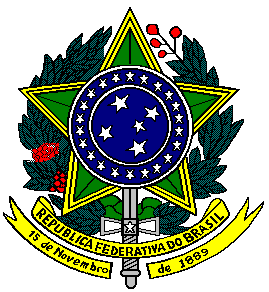 